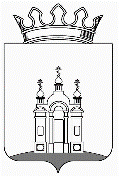 ЗЕМСКОЕ СОБРАНИЕ  ДОБРЯНСКОГО МУНИЦИПАЛЬНОГО РАЙОНАРЕШЕНИЕО внесении изменений в решение Земского Собрания Добрянского муниципального района от 26.12.2018 № 451 «О бюджете Добрянского муниципального района на 2019 год и на плановый период 2020-2021 годов»В соответствии с Бюджетным кодексом Российской Федерации, частью 2 пункта 1 статьи 25 Устава Добрянского муниципального района, статьей 28 Положения о бюджетном процессе в Добрянском муниципальном районе, утвержденного решением Земского Собрания Добрянского муниципального района от 16 октября 2013 г. № 683 «Об утверждении положения о бюджетном процессе в Добрянском муниципальном районе», Земское Собрание Добрянского муниципального районаРЕШАЕТ:Внести в решение Земского Собрания Добрянского муниципального района от 26 декабря 2018 г. № 451 «О бюджете Добрянского муниципального района на 2019 год и на плановый период 2020-2021 годов» (в редакции решений Земского Собрания Добрянского муниципального района от 27.03.2019 № 482; от 21.05.2019 № 510) следующие изменения:пункт 1 статьи 1 изложить в следующей редакции:«1. Утвердить основные характеристики бюджета Добрянского муниципального района на 2019 год:1.1. прогнозируемый общий объем доходов бюджета Добрянского муниципального района в сумме 1 505 635,3 тыс. рублей;1.2. общий объем расходов бюджета Добрянского муниципального района в сумме 1 545 522,9 тыс. рублей;1.3. дефицит бюджета Добрянского муниципального района в сумме 39 887,6 тыс. рублей»;пункт 2 статьи 1 изложить в следующей редакции:«2. Утвердить основные характеристики бюджета Добрянского муниципального района на 2020 год и на 2021 год:2.1. прогнозируемый общий объем доходов бюджета Добрянского муниципального района на 2020 год в сумме 1 596 547,5 тыс. рублей и на 2021 год в сумме 1 434 392,5 тыс. рублей.2.2. общий объем расходов бюджета Добрянского муниципального района на 2020 год в сумме 1 581 547,5 тыс. рублей, в том числе условно-утвержденные расходы 12 170,2 тыс. рублей, и на 2021 год в сумме 1 434 392,5 тыс. рублей, в том числе условно-утвержденные расходы в сумме 41 326,7 тыс. рублей.2.3. профицит бюджета Добрянского муниципального района на 2020 год в сумме 15 000,0 тыс. рублей»;в статье 6:1.3.1. в пункте 4 цифры «1 319,0» заменить цифрами «255,1»;1.3.2. в пункте 5 цифры «154 091,4» заменить цифрами «154 397,1»;1.3.3. в пункте 7 цифры «33 769,5» заменить цифрами «183 165,1» цифры «29 467,8» заменить цифрами «349 634,9» и цифры «28 565,5» заменить цифрами «231 898,8».1.4. в статье 7:1.4.1. в пункте 8 слова «на 2019 – 2021 годы» заменить словами «на 2019 год», цифры «2 599,0» заменить цифрами «391,4»;1.4.2. в пункте 9 слова «на 2019 - 2021 годы в сумме по 244,8 тыс. рублей ежегодно» заменить словами «на 2019 год в сумме 244,8 тыс. рублей, на 2020 год – 235,5 тыс. рублей, на 2021 год – 354,1 тыс. рублей»;1.4.3. в пункте 10 цифры «1 079,2» заменить цифрами «1 040,1»;1.4.4. в пункте 11 цифры «285,0» заменить цифрами «465,9»;1.5. в статье 9:1.5.1. в пункте 1 цифры «780 400,5» заменить цифрами «987 572,0»;1.5.2.	в пункте 2 цифры «803 647,7» заменить цифрами «1 096 786,4» и цифры «752 937,3» заменить цифрами «783 911,9».1.5.3. в пункте 3 цифры «12 457,8» заменить цифрами «14 126,9».2. Внести следующие изменения в приложения к решению: 2.1. в приложение 2 «Главные администраторы доходов бюджета Добрянского муниципального района на 2019 год» внести следующие изменения и дополнения:По главному администратору доходов бюджета Добрянского муниципального района 713 «Муниципальное казенное учреждение «Управление градостроительства и инфраструктуры администрации Добрянского муниципального района» сменить на «Муниципальное казенное учреждение «Управление градостроительства и архитектуры администрации Добрянского муниципального района Пермского края»;По главному администратору доходов бюджета Добрянского муниципального района 730 Муниципальное казенное учреждение «Администрация Добрянского муниципального района Пермского края» дополнить кодами бюджетной классификации:По главному администратору доходов бюджета Добрянского муниципального района 740 МКУ «Управление по культуре, спорту, молодежной и семейной политике» исключить следующие коды бюджетной классификации:дополнить следующими кодами бюджетной классификации:Включить в перечень главных администраторов доходов бюджета «Муниципальное казенное учреждение «Управление жилищно-коммунального хозяйства и благоустройства администрации Добрянского муниципального района Пермского края» с кодом 760 и закрепить за ним следующие коды бюджетной классификации:2.2. в приложении 5 «Распределение доходов бюджета Добрянского муниципального района по кодам поступлений по кодам поступлений в бюджет (группам, подгруппам, статьям видов доходов, аналитическим группам подвидов доходов бюджета) на 2020-2021 годы строку:изложить в редакции:строку:изложить в редакции:строку:изложить в редакции:дополнить строками следующего содержания:строку:изложить в редакции:2.3. в приложение 15 «Трансферты, передаваемые из бюджета Пермского края в бюджет Добрянского муниципального района на выполнение отдельных государственных полномочий на 2020-2021 годы» внести следующие изменения и дополнения:строку:изложить в редакции:строку:изложить в редакции:дополнить строками следующего содержания:2.4. приложение 16 «Межбюджетные трансферты, передаваемые из бюджетов поселений в бюджет Добрянского муниципального района на выполнение отдельных полномочий на 2019 год» дополнить следующими строками:строку: изложить в редакции:2.5. приложение 4 изложить в редакции согласно приложению 1 к настоящему решению;2.6. приложение 6 изложить в редакции согласно приложению 2 к настоящему решению;2.7. приложение 7 изложить в редакции согласно приложению 3 к настоящему решению;2.8. приложение 8 изложить в редакции согласно приложению 4 к настоящему решению;2.9. приложение 9 изложить в редакции согласно приложению 5 к настоящему решению;2.10. приложение 10 изложить в редакции согласно приложению 6 к настоящему решению;2.11. приложение 11 изложить в редакции согласно приложению 7 к настоящему решению;2.12. приложение 14 изложить в редакции согласно приложению 8 к настоящему решению;2.13. 	приложение 18 изложить в редакции согласно приложению 9 к настоящему решению2.14. приложение 19 изложить в редакции согласно приложению 10 к настоящему решению3. Опубликовать настоящее решение в источнике официального опубликования – общественно-политической газете Добрянского муниципального района «Камские зори», в сетевом издании в информационно-телекоммуникационной сети «Интернет» на официальном сайте администрации Добрянского муниципального района www.dobrraion.ru.4. Настоящее решение вступает в силу после официального опубликования.Глава муниципального района -глава администрации Добрянскогомуниципального района							К.В. ЛызовПредседатель Земского СобранияДобрянского муниципального района					А.А. ШитовПриложение 1к решению Земского СобранияДобрянского муниципального районаот 03.07.2019 № 533Приложение 2к решению Земского СобранияДобрянского муниципального районаот 03.07.2019 № 533Приложение 3к решению Земского СобранияДобрянского муниципального районаот 03.07.2019 № 533Приложение 4к решению Земского СобранияДобрянского муниципального районаот 03.07.2019 № 533Приложение 5к решению Земского СобранияДобрянского муниципального районаот 03.07.2019 № 533Приложение 7к решению Земского СобранияДобрянского муниципального районаот 03.07.2019 № 533Распределение средств муниципального дорожного фонда Добрянского муниципального района на 2020-2021 годПриложение 8к решению Земского СобранияДобрянского муниципального районаот 03.07.2019 № 533Приложение 9к решению Земского СобранияДобрянского муниципального районаот 03.07.2019 № 533Источники финансирования дефицитабюджета Добрянского муниципального района на 2019 годПриложение 10к решению Земского СобранияДобрянского муниципального районаот 03.07.2019 № 533Источники финансирования дефицитабюджета Добрянского муниципального районана 2020 - 2021 годыПринято Земским Собранием Добрянского муниципального района03.07.2019                                                                                                 № 533730 1 08 07174 01 1000 110Государственная пошлина за выдачу органом местного самоуправления муниципального района специального разрешения на движение по автомобильным дорогам транспортных средств, осуществляющих перевозки опасных, тяжеловесных и (или) крупногабаритных грузов, зачисляемая в бюджеты муниципальных районов730 1 08 07174 01 4000 110Государственная пошлина за выдачу органом местного самоуправления муниципального района специального разрешения на движение по автомобильным дорогам транспортных средств, осуществляющих перевозки опасных, тяжеловесных и (или) крупногабаритных грузов, зачисляемая в бюджеты муниципальных районов730 1 11 09035 05 0000 120Доходы от эксплуатации и использования имущества автомобильных дорог, находящихся в собственности муниципальных районов730 1 16 37040 05 0000 140Поступления сумм в возмещение вреда, причиняемого автомобильным дорогам местного значения транспортными средствами, осуществляющими перевозки тяжеловесных и (или) крупногабаритных грузов, зачисляемые в бюджеты муниципальных районов730 2 02 27112 05 0000 150Субсидии бюджетам муниципальных районов на софинансирование капитальных вложений в объекты муниципальной собственности730 2 02 20077 05 0000 150Субсидии бюджетам муниципальных районов на софинансирование капитальных вложений в объекты муниципальной собственности730 2 02 45393 05 0000 150Межбюджетные трансферты, передаваемые бюджетам муниципальных районов на финансовое обеспечение дорожной деятельности в рамках реализации национального проекта "Безопасные и качественные автомобильные дороги"730 2 02 25497 05 0000 150Субсидии бюджетам муниципальных районов на реализацию мероприятий по обеспечению жильем молодых семей730 2 02 30013 05 0000 150Субвенции бюджетам муниципальных районов на обеспечение мер социальной поддержки реабилитированных лиц и лиц, признанных пострадавшими от политических репрессий730 2 02 35134 05 0000 150Субвенции бюджетам муниципальных районов на осуществление полномочий по обеспечению жильем отдельных категорий граждан, установленных Федеральным законом от 12 января 1995 года N 5-ФЗ "О ветеранах", в соответствии с Указом Президента Российской Федерации от 7 мая 2008 года N 714 "Об обеспечении жильем ветеранов Великой Отечественной войны 1941 - 1945 годов"730 2 02 35135 05 0000 150Субвенции бюджетам муниципальных районов на осуществление полномочий по обеспечению жильем отдельных категорий граждан, установленных Федеральным законом от 12 января 1995 года N 5-ФЗ "О ветеранах"730 2 02 35176 05 0000 150Субвенции бюджетам муниципальных районов на осуществление полномочий по обеспечению жильем отдельных категорий граждан, установленных Федеральным законом от 24 ноября 1995 года N 181-ФЗ "О социальной защите инвалидов в Российской Федерации"740 2 02 25497 05 0000 150Субсидии бюджетам муниципальных районов на реализацию мероприятий по обеспечению жильем молодых семей740 2 02 30013 05 0000 150Субвенции бюджетам муниципальных районов на обеспечение мер социальной поддержки реабилитированных лиц и лиц, признанных пострадавшими от политических репрессий740 2 02 35134 05 0000 150Субвенции бюджетам муниципальных районов на осуществление полномочий по обеспечению жильем отдельных категорий граждан, установленных Федеральным законом от 12 января 1995 года N 5-ФЗ "О ветеранах", в соответствии с Указом Президента Российской Федерации от 7 мая 2008 года N 714 "Об обеспечении жильем ветеранов Великой Отечественной войны 1941 - 1945 годов"740 2 02 35135 05 0000 150Субвенции бюджетам муниципальных районов на осуществление полномочий по обеспечению жильем отдельных категорий граждан, установленных Федеральным законом от 12 января 1995 года N 5-ФЗ "О ветеранах"740 2 02 35176 05 0000 150Субвенции бюджетам муниципальных районов на осуществление полномочий по обеспечению жильем отдельных категорий граждан, установленных Федеральным законом от 24 ноября 1995 года N 181-ФЗ "О социальной защите инвалидов в Российской Федерации"740 2 02 25497 05 0000 150Субсидии бюджетам муниципальных районов на реализацию мероприятий по обеспечению жильем молодых семей740 2 02 25228 05 0000 150Субсидии бюджетам муниципальных районов на оснащение объектов спортивной инфраструктуры спортивно-технологическим оборудованием740 2 02 45453 05 0000 150Межбюджетные трансферты, передаваемые бюджетам муниципальных районов на создание виртуальных концертных залов760Муниципальное казенное учреждение «Управление жилищно-коммунального хозяйства и благоустройства администрации Добрянского муниципального района Пермского края»Муниципальное казенное учреждение «Управление жилищно-коммунального хозяйства и благоустройства администрации Добрянского муниципального района Пермского края»760 1 11 09045 05 0000 120Прочие поступления от использования имущества, находящегося в собственности муниципальных районов (за исключением имущества муниципальных бюджетных и автономных учреждений, а также имущества муниципальных унитарных предприятий, в том числе казенных)760 1 13 01995 05 0000 130Прочие доходы от оказания платных услуг (работ) получателями средств бюджетов муниципальных районов760 1 13 02995 05 0000 130Прочие доходы от компенсации затрат бюджетов муниципальных районов760 1 16 23051 05 0000 140Доходы от возмещения ущерба при возникновении страховых случаев по обязательному страхованию гражданской ответственности, когда выгодоприобретателями выступают получатели средств бюджетов муниципальных районов760 1 16 32000 05 0000 140Денежные взыскания, налагаемые в возмещение ущерба, причиненного в результате незаконного или нецелевого использования бюджетных средств (в части бюджетов муниципальных районов)760 1 16 33050 05 0000 140Денежные взыскания (штрафы) за нарушение законодательства Российской Федерации о контрактной системе в сфере закупок товаров, работ, услуг для обеспечения государственных и муниципальных нужд для нужд муниципальных районов760 1 16 90050 05 0000 140Прочие поступления от денежных взысканий (штрафов) и иных сумм возмещения ущерба, зачисляемые в бюджеты муниципальных районов 760 1 17 01050 05 0000 180Невыясненные поступления, зачисляемые в бюджеты муниципальных районов760 1 17 05050 05 0000 180Прочие неналоговые доходы бюджетов муниципальных районов760 2 02 20077 05 0000 150Субсидии бюджетам муниципальных районов на софинансирование капитальных вложений в объекты муниципальной собственности760 2 02 20299 05 0000 150Субсидии бюджетам муниципальных районов на обеспечение мероприятий по переселению граждан из аварийного жилищного фонда, в том числе переселению граждан из аварийного жилищного фонда с учетом необходимости развития малоэтажного жилищного строительства, за счет средств, поступивших от государственной корпорации - Фонда содействия реформированию жилищно-коммунального хозяйства760 2 02 20302 05 0000 150Субсидии бюджетам муниципальных районов на обеспечение мероприятий по переселению граждан из аварийного жилищного фонда, в том числе переселению граждан из аварийного жилищного фонда с учетом необходимости развития малоэтажного жилищного строительства, за счет средств бюджетов760 2 02 27112 05 0000 150Субсидии бюджетам муниципальных районов на софинансирование капитальных вложений в объекты муниципальной собственности760 2 02 29999 05 0000 150Прочие субсидии бюджетам муниципальных районов760 2 02 30024 05 0000 150Субвенции бюджетам муниципальных районов на выполнение передаваемых полномочий субъектов Российской Федерации760 2 02 39999 05 0000 150Прочие субвенции бюджетам муниципальных районов760 2 02 40014 05 0000 150Межбюджетные трансферты, передаваемые бюджетам муниципальных районов из бюджетов поселений на осуществление части полномочий по решению вопросов местного значения в соответствии с заключенными соглашениями760 2 02 49999 05 0000 150Прочие межбюджетные трансферты, передаваемые бюджетам муниципальных районов760 2 02 45393 05 0000 150Межбюджетные трансферты, передаваемые бюджетам муниципальных районов на финансовое обеспечение дорожной деятельности в рамках реализации национального проекта "Безопасные и качественные дороги"760 2 07 05010 05 0000 150Безвозмездные поступления от физических и юридических лиц на финансовое обеспечение дорожной деятельности, в том числе добровольных пожертвований, в отношении автомобильных дорог общего пользования местного значения муниципальных районов760 2 07 05030 05 0000 150Прочие безвозмездные поступления в бюджеты муниципальных районов760 2 18 60010 05 0000 150Доходы бюджетов муниципальных районов от возврата прочих остатков субсидий, субвенций и иных межбюджетных трансфертов, имеющих целевое назначение, прошлых лет из бюджетов поселений760 2 19 60010 05 0000 150Возврат прочих остатков субсидий, субвенций и иных межбюджетных трансфертов, имеющих целевое назначение, прошлых лет из бюджетов муниципальных районов760 2 19 25112 05 0000 150Возврат остатков субсидий на софинансирование капитальных вложений в объекты муниципальной собственности из бюджетов муниципальных районов000 2 00 00000 00 0000 000БЕЗВОЗМЕЗДНЫЕ ПОСТУПЛЕНИЯ922 865,5860 050,6000 2 00 00000 00 0000 000БЕЗВОЗМЕЗДНЫЕ ПОСТУПЛЕНИЯ1 216 004,21 041 025,2000 2 02 00000 00 0000 000Безвозмездные поступления от других бюджетов бюджетной системы РФ922 865,5860 050,6000 2 02 00000 00 0000 000Безвозмездные поступления от других бюджетов бюджетной системы РФ1 216 004,2891 025,2000 2 02 20000 00 0000 150Субсидии бюджетам субъектов Российской Федерации и муниципальных образований (межбюджетные субсидии)86 511,240 138,7000 2 02 20000 00 0000 150Субсидии бюджетам субъектов Российской Федерации и муниципальных образований (межбюджетные субсидии)379 649,971 113,3000 2 02 20299 05 0000 150Субсидии бюджетам муниципальных районов на обеспечение мероприятий по переселению граждан из аварийного жилищного фонда, в том числе переселению граждан из аварийного жилищного фонда с учетом необходимости развития малоэтажного жилищного строительства, за счет средств, поступивших от государственной корпорации - Фонда содействия реформированию жилищно-коммунального хозяйства29 139,030 974,6000 2 02 20077 05 0000 150Субсидии бюджетам муниципальных районов на софинансирование капитальных вложений в объекты муниципальной собственности263 999,70,0000 2 07 05 000 00 0000 000Прочие безвозмездные поступления150 000,00,0000 2 07 05030 05 0000 150Прочие безвозмездные поступления в бюджеты муниципальных районов150 000,00,0ВСЕГО ДОХОДОВ БЮДЖЕТА1 303 408,81 253 417,9ВСЕГО ДОХОДОВ БЮДЖЕТА1 596 547,51 434 392,5Субсидии86 511,240 138,7Субсидии379 649,971 113,3ИТОГО803 647,7752 937,3ИТОГО1 096 786,4783 911,93.1.Субсидии на обеспечение устойчивого сокращения непригодного для проживания жилого фонда29 139,030 974,63.2.Субсидии на проведение проектных работ и строительство распределительных газопроводов на территории муниципальных образований Пермского края на 2019-202гг"13 999,70,03.3.Субсидии бюджетам муниципальных районов в форме капитальных вложений на инвестиционный проект "Районный культурно-досуговый центр в г.Добрянка Пермского края"250 000,00,046По соглашению на осуществление части полномочий по исполнению бюджета (Висимское сельское поселение)231,847По соглашению на осуществление части полномочий по исполнению бюджета (Перемское сельское поселение)273,648По соглашению на осуществление части полномочий по исполнению бюджета (Краснослудское сельское поселение)748,549По соглашению на осуществление части полномочий по исполнению бюджета (Полазненское городское поселение)136,550По Соглашению для осуществления полномочий по содействию в развитии сельскохозяйственного производства в области оборота земель сельскохозяйственного назначения (Полазненское городское поселение)15,751По Соглашению для осуществления полномочий по содействию в развитии сельскохозяйственного производства в области оборота земель сельскохозяйственного назначения (Краснослудское сельское поселение)38,052По Соглашению о передаче части полномочий по решению вопросов местного значения в сфере дорожной деятельности  (Полазненское городское  поселение)8,253По Соглашению о передаче части полномочий по решению вопросов местного значения в сфере дорожной деятельности  (Добрянское городское  поселение)216,8ИТОГО12 457,8ИТОГО14 126,9Распределение доходов бюджета Добрянского муниципального района по кодам поступлений по кодам поступлений в бюджет (группам, подгруппам, статьям видов доходов, аналитическим группам подвидов доходов бюджета) на 2019 годРаспределение доходов бюджета Добрянского муниципального района по кодам поступлений по кодам поступлений в бюджет (группам, подгруппам, статьям видов доходов, аналитическим группам подвидов доходов бюджета) на 2019 годРаспределение доходов бюджета Добрянского муниципального района по кодам поступлений по кодам поступлений в бюджет (группам, подгруппам, статьям видов доходов, аналитическим группам подвидов доходов бюджета) на 2019 годКОДНаименование кода поступлений в бюджет, группы, подгруппы, статьи, подстатьи, элемента, подвида доходов, аналитических групп подвидов доходов бюджетаСумма,тыс. рублей000 1 00 00000 00 0000 000ДОХОДЫ378 642,4000 1 01 02000 01 0000 110Налог на доходы физических лиц236 416,4000 1 01 02010 01 0000 110Налог на доходы физических лиц с доходов, источником которых является налоговый агент, за исключением доходов, в отношении которых исчисление и уплата налога осуществляются в соответствии со статьями 227, 2271 и 228 Налогового кодекса Российской Федерации226 661,6000 1 01 02020 01 0000 110Налог на доходы физических лиц с доходов, полученных от осуществления деятельности физическими лицами, зарегистрированными в качестве индивидуальных предпринимателей, нотариусов, занимающихся частной практикой, адвокатов, учредивших адвокатские кабинеты и других лиц, занимающихся частной практикой в соответствии со статьей 227 Налогового кодекса Российской Федерации4 668,0000 1 01 02030 01 0000 110Налог на доходы физических лиц с доходов, полученных физическими лицами в соответствии со статьей 228 Налогового Кодекса Российской Федерации3 527,8000 1 01 02040 01 0000 110Налог на доходы физических лиц в виде фиксированных авансовых платежей с доходов, полученных физическими лицами, являющимися иностранными гражданами, осуществляющими трудовую деятельность по найму на основании патента в соответствии со статьей 2271 Налогового кодекса Российской Федерации1 559,0000 1 03 02000 01 0000 110Акцизы по подакцизным товарам (продукции), производимым на территории Российской Федерации6 362,9000 1 05 00000 00 0000 000Налоги на совокупный доход17 737,9000 1 05 02010 02 0000 110Единый налог на вмененный доход для отдельных видов деятельности16 635,7000 1 05 04000 02 0000 110Налог, взимаемый в связи с применением патентной системы налогообложения1 102,2000 1 06 00000 00 0000 000Налоги на имущество34 883,1000 1 06 04000 02 0000 110Транспортный налог34 883,1000 1 06 04011 02 0000 110Транспортный налог с организаций7 234,6000 1 06 04012 02 0000 110Транспортный налог с физических лиц27 648,5000 1 08 00000 00 0000 000Государственная пошлина9 308,0000 1 08 03010 01 0000 110Государственная пошлина по делам, рассматриваемым в судах общей юрисдикции, мировыми судьями (за исключением  Верховного Суда Российской Федерации)9 248,0000 1 08 07150 01 0000 110Государственная пошлина за выдачу разрешения на установку рекламной конструкции60,0000 1 11 00000 00 0000 000Доходы от использования имущества, находящегося в государственной и муниципальной собственности 48 362,6000 1 11 05013 05 0000 120Доходы, получаемые в виде арендной платы за земельные участки, государственная собственность на которые не разграничена и которые расположены в границах сельских поселений и межселенных территорий муниципальных районов, а также средства от продажи права на заключение договоров аренды указанных земельных участков31 698,1000 1 11 05013 13 0000 120Доходы, получаемые в виде арендной платы за земельные участки, государственная собственность на которые не разграничена и которые расположены в границах городских поселений, а также средства от продажи права на заключение договоров аренды указанных земельных участков10 924,8000 1 11 05035 05 0000 120Доходы от сдачи в аренду имущества, находящегося в оперативном управлении органов управления муниципальных районов и созданных ими учреждений (за исключением имущества муниципальных бюджетных и автономных учреждений)5 100,0712 1 11 05313 10 0000 120Плата по соглашениям об установлении сервитута, заключенным органами местного самоуправления муниципальных районов, государственными или муниципальными предприятиями либо государственными или муниципальными учреждениями в отношении земельных участков, государственная собственность на которые не разграничена и которые расположены в границах сельских поселений538,1000 1 11 09045 05 0000 120Прочие поступления от использования имущества, находящегося в собственности муниципальных районов (за исключением имущества муниципальных бюджетных и автономных учреждений, а также имущества муниципальных унитарных предприятий, в том числе казенных)101,6000 1 12 00000 00 0000 000Платежи при пользовании природными ресурсами3 650,0000 1 12 01000 01 0000 120Плата за негативное воздействие на окружающую среду3 650,0000 1 13 00000 00 0000 000Доходы от оказания платных услуг и компенсация затрат государства3 416,9000 1 13 01995 05 0000 130Прочие доходы от оказания платных услуг (работ) получателями средств бюджетов муниципальных районов2 000,0000 1 13 02995 05 0000 130Прочие доходы от компенсации затрат бюджетов муниципальных районов1 416,9000 1 14 00000 00 0000 000Доходы от продажи материальных и нематериальных  активов6 276,4000 1 14 02053 05 0000 410Доходы от реализации иного имущества, находящегося в собственности муниципальных районов (за исключением имущества муниципальных бюджетных и автономных учреждений, а также имущества муниципальных унитарных предприятий, в том числе казенных) в части реализации основных средств по указанному имуществу183,3000 1 14 06013 05 0000 430Доходы от продажи земельных участков, государственная собственность на которые не разграничена и которые расположены в границах  сельских поселений и межселенных территорий муниципальных районов2 110,0000 1 14 06013 13 0000 430Доходы от продажи земельных участков, государственная собственность на которые не разграничена и которые расположены в границах городских поселений3 000,0000 1 14 06025 05 0000 430Доходы от продажи земельных участков, находящихся в собственности муниципальных районов (за исключением земельных участков муниципальных бюджетных и автономных учреждений)468,1000 1 14 06313 10 0000 430Плата за увеличение площади земельных участков, находящихся в частной собственности, в результате перераспределения таких земельных участков и земель (или) земельных участков, государственная собственность на которые не разграничена и которые расположены в границах сельских поселений400,0000 1 14 06313 13 0000 430Плата за увеличение площади земельных участков, находящихся в частной собственности, в результате перераспределения таких земельных участков и земель (или) земельных участков, государственная собственность на которые не разграничена и которые расположены в границах городских поселений115,0000 1 16 00000 00 0000 000Штрафы, санкции, возмещение ущерба11 923,2000 1 16 03010 01 0000 140Денежные взыскания (штрафы) за нарушение законодательства о налогах и сборах, предусмотренные статьями 116, 117, 118, пунктами 1 и 2 статьи 120, статьями 125, 126, 128, 129, 129.1, 132, 133, 134, 135, 135.1* Налогового кодекса Российской Федерации40,5000 1 16 03030 01 0000 140Денежные взыскания (штрафы) за административные правонарушения в области налогов и сборов, предусмотренные Кодексом Российской Федерации об административных правонарушениях18,0000 1 16 06000 01 0000 140Денежные взыскания (штрафы) за нарушение законодательства о применении контрольно-кассовой техники при осуществлении наличных денежных расчетов и (или) расчетов с использованием платежных карт85,0000 1 16 08000 01 0000 140Денежные взыскания (штрафы) за административные правонарушения в области государственного регулирования производства и оборота этилового спирта и алкогольной продукции423,5000 1 16 25030 01 0000 140Денежные взыскания (штрафы) за нарушение законодательства Российской Федерации об охране и использовании животного мира200,0000 1 16 25060 01 0000 140Денежные взыскания (штрафы) за нарушение земельного законодательства146,0000 1 16 25074 05 0000 140Денежные взыскания (штрафы) за нарушения лесного законодательства на лесных участках, находящихся в собственности муниципальных районов30,0000 1 16 28000 01 0000 140Денежные взыскания (штрафы) за нарушение законодательства в области обеспечения санитарно-эпидемиологического благополучия человека в законодательстве в сфере защиты прав потребителей3,0000 1 16 30030 01 0000 140Прочие денежные взыскания (штрафы) за правонарушения в области дорожного движения2 366,5000 1 16 32000 01 0000 140Денежные взыскания, налагаемые в возмещение ущерба, причиненного в результате незаконного  или нецелевого использования бюджетных средств (в части бюджетов муниципальных районов)12,5000 1 16 33050 05 0000 140Денежные взыскания (штрафы) за нарушение законодательства Российской Федерации о размещении заказов на поставки товаров, выполнение работ, оказание услуг для нужд муниципальных районов382,9000 1 16 37040 05 0000 140Поступления сумм в возмещение вреда, причиняемого автомобильным дорогам местного значения транспортными средствами, осуществляющим перевозки тяжеловесных и (или) крупногабаритных грузов, зачисляемые в бюджеты муниципальных районов132,8000 1 16 35030 05 0000 140Суммы по искам о возмещении вреда, причиненного окружающей среде, подлежащие зачислению в бюджеты муниципальных районов5 055,8000 1 16 43000 01 0000 140Денежные взыскания (штрафы) за нарушение законодательства Российской Федерации об административных правонарушениях, предусмотренные статьей 20.25 Кодекса Российской Федерации об административных правонарушениях246,1000 1 16 90050 05 0000 140Прочие поступления от денежных взысканий (штрафов) и иных сумм в возмещение ущерба, зачисляемые в бюджеты муниципальных районов2 780,6000 1 17 00000 00 0000 000Прочие неналоговые доходы305,0000 1 17 05050 05 0000 180Прочие неналоговые доходы бюджетов муниципальных районов305,0000 2 00 00000 00 0000 000БЕЗВОЗМЕЗДНЫЕ ПОСТУПЛЕНИЯ1 126 992,9000 2 02 00000 00 0000 000Безвозмездные поступления от других бюджетов бюджетной системы РФ1 126 992,9000 2 02 10000 00 0000 150Дотации бюджетам субъектов Российской Федерации и муниципальных образований125 294,0000 2 02 15001 05 0000 150Дотации бюджетам муниципальных районов на выравнивание  бюджетной обеспеченности125 294,0000 2 02 20000 00 0000 150Субсидии бюджетам субъектов Российской Федерации и муниципальных образований (межбюджетные субсидии)284 648,3000 2 02 20077 05 0000 150Субсидии бюджетам муниципальных районов на софинансирование капитальных вложений в объекты муниципальной собственности174 000,0000 2 02 25097 05 0000 150Субсидии бюджетам муниципальных районов на создание в общеобразовательных организациях, расположенных в сельской местности, условий для занятий физической культурой и спортом957,3000 2 02 25228 05 0000 150Субсидии на оснащение объектов спортивной инфраструктуры спортивно-технологическим оборудованием589,3000 2 02 25497 05 0000 150Субсидии бюджетам муниципальных районов на реализацию мероприятий по обеспечению жильем молодых семей2 588,1000 2 02 29999 05 0000 150Прочие субсидии бюджетам муниципальных районов106 513,6Субсидии, передаваемые в бюджеты муниципальных районов на приобретение путевок на санаторно-курортное лечение и оздоровление 337,9Субсидии на софинансирование разработки проектов межевания территорий и проведение комплексных кадастровых работ8 537,3Субсидии, передаваемые бюджетам муниципальных образований на реализацию муниципальных программ, приоритетных муниципальных проектов в рамках приоритетных региональных проектов, инвестиционных проектов муниципальных образований 31 449,2Субсидии на софинансирование мероприятий по проектированию и строительству (реконструкции), капитальному ремонту и ремонту автомобильных дорог общего пользования, находящихся на территории Пермского края37 188,4Субсидии на софинансирование мероприятий по ремонту автомобильных дорог общего пользования местного значения сельских поселений Пермского края, в том числе дворовых территорий многоквартирных домов, проездов к дворовым территориям многоквартирных домов3 438,7Субсидия на софинансирование по устройству спортивных площадок и их оснащение8 601,4Субсидии на софинансирование мероприятий по устройству спортивных площадок и оснащению объектов спортивным оборудованием и инвентарем для занятий физической культурой и спортом16 960,7000 2 02 30000 00 0000 150Субвенции  бюджетам субъектов Российской Федерации и муниципальных образований607 994,7000 2 02 30024 05 0000 150Субвенции бюджетам муниципальных районов на выполнение передаваемых полномочий субъектов Российской Федерации566 873,3Единая субвенция, передаваемая в бюджеты муниципальных районов на выполнение отдельных государственных полномочий в сфере образования525 492,4Субвенции, передаваемые в бюджеты муниципальных районов на предоставление мер соцподдержкипедработникам образовательных организаций Пермского края, работающим и проживающим в сельской местности и в поселках городского типа по оплате жилого помещения и коммунальных услуг7 444,3Субвенции, передаваемые в бюджеты муниципальных районов на образование комиссий по делам несовершеннолетних и  защите их прав и организацию их деятельности 3 079,7Субвенции, передаваемые в бюджеты муниципальных образований  на составление протоколов об административных правонарушениях11,4Субвенции, передаваемые в бюджеты муниципальных районов на обеспечение хранения, комплектования, учета и использования архивных документов государственной части архивного фонда Пермского края529,6Субвенции, передаваемые в бюджеты муниципальных районов на осуществление полномочий по регулированию тарифов на перевозки пассажиров и багажа автомобильным транспортом на поселенческих, районных и межмуниципальных маршрутах городского, пригородного и междугородного сообщений13,2Субвенции, передаваемые в бюджеты муниципальных районов на осуществление государственных  полномочий по регистрации и учету граждан, имеющих право на получение жилищных субсидий в связи с переселением из районов Крайнего Севера и приравненных к ним местностей0,4Субвенции, передаваемые в бюджеты муниципальных районов на организацию отдыха и оздоровления детей10 879,0Субвенции, передаваемые  в бюджеты муниципальных районов на расходы, необходимые органам местного самоуправления для администрирования отдельных государственных полномочий по поддержке сельскохозяйственного производства669,9Субвенции, передаваемые в бюджеты муниципальных районов на осуществление полномочий по созданию и организации деятельности административных комиссий56,2Субвенции, передаваемые в бюджеты муниципальных районов на организацию осуществления государственных полномочий по обеспечению жилыми помещениями детей-сирот и детей, оставшихся без попечения родителей, лиц из числа детей-сирот и детей, оставшихся без попечения родителей267,5Субвенции, передаваемые в бюджеты муниципальных районов на осуществление полномочий по расчету и предоставлению дотаций на выравнивание бюджетной обеспеченности поселений18 397,8Субвенции, передаваемые в бюджеты муниципальных районов  на обеспечение жилыми помещениями реабилитированных лиц, имеющих инвалидность или являющихся пенсионерами, и проживающих совместно членов их семей (администрирование)31,9000 2 02 35082 05 0000 150Субвенции бюджетам муниципальных районов на предоставление жилых помещений детям-сиротам и детям, оставшимся без попечения родителей, лицам из их числа по договорам найма специализированных жилых помещений21 243,8000 2 02 35543 05 0000 150Субвенции бюджетам муниципальных районов на содействие достижению целевых показателей региональных программ развития агропромышленного комплекса51,0000 2 02 35120 05 0000 150Субвенции бюджетам муниципальных районов на осуществление полномочий по составлению (изменению) списков кандидатов в присяжные заседатели федеральных судов общей юрисдикции в Российской Федерации15,6000 2 02 35135 05 0000 150Субвенции бюджетам муниципальных районов на осуществление полномочий по обеспечению жильем отдельных категорий граждан, установленных Федеральным законом от 12 января 1995 года № 5-ФЗ «О ветеранах» 3 645,7000 2 02 35176 05 0000 150Субвенции бюджетам муниципальных районов на осуществление полномочий по обеспечению жильем отдельных категорий граждан, установленных Федеральным законом от 24 ноября 1995 года N 181-ФЗ "О социальной защите инвалидов в Российской Федерации"5 104,0000 2 02 35930 05 0000 150Субвенции бюджетам муниципальных районов на государственную регистрацию актов гражданского состояния2 642,4000 2 02 39999 05 0000 150Прочие субвенции бюджетам муниципальных районов8 418,9Субвенции, передаваемые бюджетам муниципальных районов на содержание жилых помещений специализированного жилищного фонда для детей-сирот, детей, оставшихся без попечения родителей, лиц из их числа5 230,5Субвенции, передаваемые в бюджеты муниципальных районов  на обеспечение жилыми помещениями реабилитированных лиц, имеющих инвалидность или являющихся пенсионерами, и проживающих совместно членов их семей3 188,4000 2 02 40000 00 0000 150Иные межбюджетные трансферты109 055,9000 2 02 40014 05 0000 150Межбюджетные трансферты, передаваемые бюджетам муниципальных районов из бюджетов поселений на осуществление части полномочий по решению вопросов местного значения в соответствии с заключенными соглашениями7 223,7000 2 02 45393 05 0000 150Межбюджетные трансферты, передаваемые бюджетам муниципальных районов на финансовое обеспечение дорожной деятельности в рамках реализации национального проекта "Безопасные и качественные автомобильные дороги"70 000,0000 2 02 45453 05 0000 150Межбюджетные трансферты, передаваемые бюджетам сельских поселений на создание виртуальных концертных залов5 600,0000 2 02 49999 05 0000 150Прочие межбюджетные трансферты, передаваемые бюджетам муниципальных районов26 232,2Обеспечение жильем молодых семей7 061,6Иные межбюджетные трансферты на организацию занятий физической культурой в образовательных организациях1 802,8Иные межбюджетные трансферты на ввод в эксплуатацию модульных зданий1 997,6Иные межбюджетные трансферты на возмещение затрат по перевозке льготных категорий граждан с использованием социальных проездных документов527,6Иные межбюджетные трансферты на спортинвентарь и оборудование для муниципальных спортивных школ1 939,4Иные межбюджетные трансферты на предоставление единовременной денежной выплаты педагогическим работникам на приобретение (строительство) жилого помещения6 000,0Иные межбюджетные трансферты, передаваемые из бюджетов поселений на выполнение части полномочий6 903,2ВСЕГО ДОХОДОВ БЮДЖЕТА1 505 635,3Распределение бюджетных ассигнований по целевым статьям (муниципальным  программам и непрограммным направлениям деятельности), группам видов расходов классификации расходов бюджета на 2019 годРаспределение бюджетных ассигнований по целевым статьям (муниципальным  программам и непрограммным направлениям деятельности), группам видов расходов классификации расходов бюджета на 2019 годРаспределение бюджетных ассигнований по целевым статьям (муниципальным  программам и непрограммным направлениям деятельности), группам видов расходов классификации расходов бюджета на 2019 годРаспределение бюджетных ассигнований по целевым статьям (муниципальным  программам и непрограммным направлениям деятельности), группам видов расходов классификации расходов бюджета на 2019 годЦСРВРНаименование расходовСумма, тыс. рублей1234010 00 00000Муниципальная программа "Функционирование и развитие системы образования Добрянского района"825 029,9010 01 00000Основное мероприятие "Предоставление дошкольного образования в дошкольных образовательных организациях"312 716,4010 01 2Н020Единая субвенция на выполнение отдельных государственных полномочий в сфере образования239 264,3600Предоставление субсидий бюджетным, автономным учреждениям и иным некоммерческим организациям239 264,3010 01 Q0010Реализация основных общеобразовательных программ дошкольного образования53 731,5600Предоставление субсидий бюджетным, автономным учреждениям и иным некоммерческим организациям53 731,5010 01 Q0020Присмотр и уход19 720,6600Предоставление субсидий бюджетным, автономным учреждениям и иным некоммерческим организациям19 720,6010 02 00000Основное мероприятие "Предоставление общего (начального, основного, среднего) образования в общеобразовательных организациях"366 651,9010 02 2Н020Единая субвенция на выполнение отдельных государственных полномочий в сфере образования284 514,4600Предоставление субсидий бюджетным, автономным учреждениям и иным некоммерческим организациям284 514,4010 02 Q0040Реализация основных общеобразовательных программ начального общего образования,  основного общего образования, среднего общего образования65 639,7600Предоставление субсидий бюджетным, автономным учреждениям и иным некоммерческим организациям65 639,7010 02 Q0050Организация подвоза учащихся к месту учебы в общеобразовательных учреждениях16 497,8100Расходы на выплаты персоналу в целях обеспечения выполнения функций государственными (муниципальными) органами, казенными учреждениями, органами управления государственными внебюджетными фондами321,8200Закупка товаров, работ и услуг для обеспечения государственных (муниципальных) нужд6 071,2600Предоставление субсидий бюджетным, автономным учреждениям и иным некоммерческим организациям10 091,3800Иные бюджетные ассигнования13,5010 03 00000Основное мероприятие "Мероприятия в сфере общего образования"1 108,6010 03 Q0060Организация и проведение работы с одаренными детьми 1 056,6600Предоставление субсидий бюджетным, автономным учреждениям и иным некоммерческим организациям1 056,6010 03 Q0070Проведение церемонии награждения выпускников школ медалями за особые успехи в обучении52,0600Предоставление субсидий бюджетным, автономным учреждениям и иным некоммерческим организациям52,0010 04 00000Основное мероприятие "Предоставление дополнительного образования детей по дополнительным общеобразовательным и предпрофессиональным программам в организациях дополнительного образования"22 807,3010 04 Q0090Реализация дополнительных общеразвивающих программ20 327,0600Предоставление субсидий бюджетным, автономным учреждениям и иным некоммерческим организациям20 327,0010 04 Q0100Развитие детского технического творчества в Добрянском муниципальном районе2 480,3600Предоставление субсидий бюджетным, автономным учреждениям и иным некоммерческим организациям2 480,3010 05 00000Основное мероприятие "Мероприятия в сфере дополнительного образования"649,9010 05 Q0110Организация мероприятий с учащимися649,9600Предоставление субсидий бюджетным, автономным учреждениям и иным некоммерческим организациям649,9010 06 00000Основное мероприятие "Прочие мероприятия в области образования"7 475,0010 06 Q0030Реализация отдельных мероприятий муниципальных программ Добрянского муниципального района145,8600Предоставление субсидий бюджетным, автономным учреждениям и иным некоммерческим организациям145,8010 06 Q0190Реализация Проектов развития образовательных организаций2 396,8600Предоставление субсидий бюджетным, автономным учреждениям и иным некоммерческим организациям2 396,8010 06 Q0120Организация и проведение августовской педагогической конференции80,0600Предоставление субсидий бюджетным, автономным учреждениям и иным некоммерческим организациям80,0010 06 Q0140Методическое сопровождение профессионального уровня педагогов учреждений общего и дополнительного образования4 852,4600Предоставление субсидий бюджетным, автономным учреждениям и иным некоммерческим организациям4 852,4010 07 00000Основное мероприятие "Организация отдыха и оздоровления детей"11 854,0010 07 2С140Мероприятие по организации оздоровления и отдыха детей10 879,0100Расходы на выплаты персоналу в целях обеспечения выполнения функций государственными (муниципальными) органами, казенными учреждениями, органами управления государственными внебюджетными фондами306,4200Закупка товаров, работ и услуг для обеспечения государственных (муниципальных) нужд10,5300Социальное обеспечение и иные выплаты населению179,7600Предоставление субсидий бюджетным, автономным учреждениям и иным некоммерческим организациям5 113,8800Иные бюджетные ассигнования5 268,6010 07 Q0150Организация отдыха детей и молодежи975,0600Предоставление субсидий бюджетным, автономным учреждениям и иным некоммерческим организациям975,0010 08 00000Основное мероприятие "Оказание мер государственной поддержки работникам образовательных организаций"23 369,9010 08 2Н020Единая субвенция на выполнение отдельных государственных полномочий в сфере образования10 402,5100Расходы на выплаты персоналу в целях обеспечения выполнения функций государственными (муниципальными) органами, казенными учреждениями, органами управления государственными внебюджетными фондами85,3200Закупка товаров, работ и услуг для обеспечения государственных (муниципальных) нужд3,4300Социальное обеспечение и иные выплаты населению221,3600Предоставление субсидий бюджетным, автономным учреждениям и иным некоммерческим организациям10 092,5010 08 2С170Предоставление мер социальной поддержки педагогическим работникам образовательных государственных и муниципальных организаций Пермского края, работающим и проживающим в сельской местности и поселках городского типа (рабочих поселках), по оплате жилого помещения и коммунальных услуг6 967,4300Социальное обеспечение и иные выплаты населению1 727,7600Предоставление субсидий бюджетным, автономным учреждениям и иным некоммерческим организациям5 239,7010 08 70490Единовременная денежная выплата педагогическим работникам муниципальных общеобразовательных учреждений на приобретение (строительство) жилого помещения6 000,0300Социальное обеспечение и иные выплаты населению6 000,0010 09 00000Основное мероприятие "Предоставление мер социальной помощи и поддержки семьям и семьям с детьми"33 156,9010 09 2Н020Единая субвенция на выполнение отдельных государственных полномочий в сфере образования33 156,9300Социальное обеспечение и иные выплаты населению1 940,9600Предоставление субсидий бюджетным, автономным учреждениям и иным некоммерческим организациям31 216,0010 10 00000Основное мероприятие "Обеспечение деятельности муниципальных органов"7 595,4010 10 00040Содержание муниципальных органов Добрянского муниципального района7 595,4100Расходы на выплаты персоналу в целях обеспечения выполнения функций государственными (муниципальными) органами, казенными учреждениями, органами управления государственными внебюджетными фондами7 090,4200Закупка товаров, работ и услуг для обеспечения государственных (муниципальных) нужд502,4800Иные бюджетные ассигнования2,6010 11 00000Основное мероприятие «Приведение в нормативное состояние объектов образовательных учреждений»3 012,7010 11 Q0160Проведение ремонтных работ в образовательных организациях3 012,7600Предоставление  субсидий  бюджетным,  автономным  учреждениям и иным некоммерческим организациям3 012,7010 12 00000Основное мероприятие «Реализация муниципальных программ, приоритетных муниципальных проектов в рамках приоритетных региональных проектов, инвестиционных проектов муниципальных образований»28 835,6010 12 SP040Реализация муниципальных программ, приоритетных муниципальных проектов в рамках приоритетных региональных проектов, инвестиционных проектов муниципальных образований28 835,6Капитальный ремонт внутренних инженерных сетей МБДОУ "Добрянский детский сад № 19" 6 752,5средства местного бюджета0,0средства краевого бюджета6 752,5400Капитальные вложения в объекты государственной (муниципальной) собственности6 752,5Проведение ремонтных работ в образовательных учреждениях МБ)5 526,7Проведение ремонтных работ в образовательных учреждениях КБ)16 556,4600Предоставление субсидий бюджетным, автономным учреждениям и иным некоммерческим организациям22 083,1010 13 00000Основное мероприятие " Осуществление деятельности по обеспечению автотранспортом муниципальных учреждений Добрянского муниципального района для выполнения уставных целей и задач»2 950,1010 13 Q0170Осуществление деятельности по обеспечению автотранспортом муниципальных учреждений Добрянского муниципального района для выполнения уставных целей и задач294,4200Закупка товаров, работ и услуг для обеспечения государственных (муниципальных) нужд294,4010 13 Q0180Приобретение автотранспорта для нужд муниципальных образовательных учреждений Добрянского муниципального район2 655,7200Закупка товаров, работ и услуг для обеспечения государственных (муниципальных) нужд2 655,7010 14 00000Основное мероприятие "Обеспечение условий для развития физической культуры и спорта"1 802,8010 14 2Ф180Обеспечение условий для развития физической культуры и массового спорта1 802,8600Предоставление субсидий бюджетным, автономным учреждениям и иным некоммерческим организациям1 802,8010 Е2 00000Создание в общеобразовательных организациях, расположенных в сельской местности, условий для занятий физической культурой и спортом1 043,4010 Е2 50970Создание в общеобразовательных организациях, расположенных в сельской местности, условий для занятий физической культурой и спортом1 043,4Средства местного бюджета86,1Средства краевого бюджета258,5Средства федерального бюджета698,8600Предоставление субсидий бюджетным, автономным учреждениям и иным некоммерческим организациям1 043,4020 00 00000Муниципальная  программа Добрянского района "Культура Добрянского района"49 832,3020 01 00000Основное мероприятие "Обеспечение деятельности муниципальных органов"4 259,0020 01 00040Содержание муниципальных органов Добрянского муниципального района4 259,0100Расходы на выплаты персоналу в целях обеспечения выполнения функций государственными (муниципальными) органами, казенными учреждениями, органами управления государственными внебюджетными фондами3 842,7200Закупка товаров, работ и услуг для обеспечения государственных (муниципальных) нужд351,2300Социальное обеспечение и иные выплаты населению65,1020 02 00000Основное мероприятие "Обеспечение Добрянского муниципального района услугами по организации досуга и услугами организаций культуры"6 432,0020 02 К0010Организация показа концертов и концертных программ5 920,0600Предоставление субсидий бюджетным, автономным учреждениям и иным некоммерческим организациям5 920,0020 02 К0020Проведение мероприятий, посвященных календарным и юбилейным датам272,0200Закупка товаров, работ и услуг для обеспечения государственных (муниципальных) нужд272,0020 02 К0030Проведение мероприятий, направленных на формирование имиджа профессии (профессиональные праздники, конкурсы)25,0200Закупка товаров, работ и услуг для обеспечения государственных (муниципальных) нужд25,0020 02 К0040Проведение районных фестивалей, конкурсов, выставок, мероприятий135,0600Предоставление субсидий бюджетным, автономным учреждениям и иным некоммерческим организациям135,0020 02 К0050Участие творческих коллективов района в краевых и территориальных праздниках, фестивалях, ярмарках, форумах и других акциях30,0200Закупка товаров, работ и услуг для обеспечения государственных (муниципальных) нужд30,0020 02 К0120Проведение мероприятий, направленных на укрепление межнациональной и межконфессиональной солидарности среди жителей Добрянского муниципального района50,0200Закупка товаров, работ и услуг для обеспечения государственных (муниципальных) нужд50,0020 04 00000Основное мероприятие "Предоставление дополнительного образования детей и мероприятия в сфере дополнительного образования в области искусств"30 471,6020 04 К0090Реализация дополнительных общеразвивающих программ, реализация дополнительных предпрофессиональных программ в области искусств30 308,9600Предоставление субсидий бюджетным, автономным учреждениям и иным некоммерческим организациям30 308,9020 04 К0100Организация мероприятий с учащимися162,7600Предоставление субсидий бюджетным, автономным учреждениям и иным некоммерческим организациям162,7020 05 00000Основное мероприятие "Меры социальной поддержки специалистам, работающим и проживающим в сельской местности и поселках городского типа (рабочих поселках), по оплате жилого помещения и коммунальных услуг"281,3020 05 2С170Предоставление мер социальной поддержки педагогическим работникам образовательных государственных и муниципальных организаций Пермского края, работающим и проживающим в сельской местности и поселках городского типа (рабочих поселках), по оплате жилого помещения и коммунальных услуг281,3300Социальное обеспечение и иные выплаты населению31,0600Предоставление субсидий бюджетным, автономным учреждениям и иным некоммерческим организациям250,3020 06 00000Основное мероприятие «Реализация муниципальных программ, приоритетных муниципальных проектов в рамках приоритетных региональных проектов, инвестиционных проектов муниципальных образований»2 788,4020 06 SP040Реализация муниципальных программ, приоритетных муниципальных проектов в рамках приоритетных региональных проектов, инвестиционных проектов муниципальных образований2 788,4Проведение ремонтных работ в образовательных организациях (КБ)2 091,3Проведение ремонтных работ в образовательных организациях (МБ)697,1600Предоставление субсидий бюджетным, автономным учреждениям и иным некоммерческим организациям2 788,4020 A3 00000Основное мероприятие "Федеральный проект "Цифровая культура"5 600,0020 A3 54530Создание виртуальных концертных залов5 600,0500Межбюджетные трансферты5 600,0030 00 00000Муниципальная программа Добрянского района "Развитие физической культуры и спорта на территории Добрянского района"35 145,8030 01 00000Основное мероприятие "Развитие на территории Добрянского муниципального района физической культуры, школьного и массового спорта"33 102,3030 01 С0280Единая субсидия на финансовое обеспечение выполнения муниципального задания МАУ "Добрянская спортивная школа"18 201,9600Предоставление субсидий бюджетным, автономным учреждениям и иным некоммерческим организациям18 201,9030 01 С0290Единая субсидия на финансовое обеспечение выполнения муниципального задания МАУ "Полазненская спортивная школа олимпийского резерва"12 961,0600Предоставление субсидий бюджетным, автономным учреждениям и иным некоммерческим организациям12 961,0030 01 2Ф090Обеспечение качественным спортивным инвентарем и оборудованием муниципальных спортивных школ1 939,4600Предоставление субсидий бюджетным, автономным учреждениям и иным некоммерческим организациям1 939,4030 02 00000Основное мероприятие "Организация проведения официальных физкультурно-оздоровительных и спортивных мероприятий муниципального района"722,0030 02 С0100Организация и проведение физкультурно-массовых мероприятий, спортивных соревнований, мероприятий для людей с ограниченными возможностями здоровья на территории Добрянского муниципального района672,0600Предоставление субсидий бюджетным, автономным учреждениям и иным некоммерческим организациям672,0030 02 С0120Организация и проведение мероприятий, направленных на внедрение Всероссийского физкультурно-спортивного комплекса "Готов к труду и обороне" (ГТО) на территории Добрянского муниципального района50,0600Предоставление субсидий бюджетным, автономным учреждениям и иным некоммерческим организациям50,0030 03 00000Основное мероприятие "Меры социальной поддержки специалистам, работающим и проживающим в сельской местности и поселках городского типа (рабочих поселках), по оплате жилого помещения и коммунальных услуг"195,6030 03 2С170Предоставление мер социальной поддержки педагогическим работникам образовательных государственных и муниципальных организаций Пермского края, работающим и проживающим в сельской местности и поселках городского типа (рабочих поселках), по оплате жилого помещения и коммунальных услуг195,6300Социальное обеспечение и иные выплаты населению26,1600Предоставление субсидий бюджетным, автономным учреждениям и иным некоммерческим организациям169,5030 05 00000Основное мероприятие "Осуществление капитальных вложений в объекты капитального строительства муниципальной собственности"500,0030 05 42160Инвестиционный проект «Газификация административного здания объекта спорта «Биатлонный комплекс» 500,0400Капитальные вложения в объекты государственной (муниципальной) собственности500,0030 Р5 00000Основное мероприятие "Федеральный проект "Спорт - норма жизни"625,9030 Р5 52280Оснащение объектов спортивной инфраструктуры спортивно-технологическим оборудованием625,9600Предоставление субсидий бюджетным, автономным учреждениям и иным некоммерческим организациям625,9040 00 00000Муниципальная программа Добрянского района "Молодежная и семейная политика Добрянского муниципального района"12 325,7040 01 00000Основное мероприятие "Организация и осуществление мероприятий по работе с детьми и молодежью"1 000,0040 01 М0010Проведение мероприятий, направленных на развитие творческого и интеллектуального потенциала молодых людей570,0200Закупка товаров, работ и услуг для обеспечения государственных (муниципальных) нужд570,0040 01 М0020Проведение мероприятий, направленных на поддержку юных дарований90,0200Закупка товаров, работ и услуг для обеспечения государственных (муниципальных) нужд90,0040 01 М0030Проведение конкурсов, форумов, фестивалей, мероприятий, направленных на пропаганду семейных ценностей85,0200Закупка товаров, работ и услуг для обеспечения государственных (муниципальных) нужд85,0040 01 М0040Проведение мероприятий, конкурсов, фестивалей для детей с ограниченными возможностями здоровья75,0200Закупка товаров, работ и услуг для обеспечения государственных (муниципальных) нужд75,0040 01 М0050Организация участия семей, воспитывающих детей-инвалидов и детей с ограниченными возможностями здоровья в краевых, межмуниципальных и всероссийских конкурсах, фестивалях, мероприятиях30,0200Закупка товаров, работ и услуг для обеспечения государственных (муниципальных) нужд30,0040 01 М0060Конкурс молодежных социокультурных проектов среди некоммерческих организаций Добрянского муниципального района150,0600Предоставление субсидий бюджетным, автономным учреждениям и иным некоммерческим организациям150,0040 02 00000Основное мероприятие "Обеспечение жильем молодых семей"11 325,7040 02 2C020Обеспечение жильем молодых семей7 061,6300Социальное обеспечение и иные выплаты населению7 061,6040 02 L4970Реализация мероприятий по обеспечению жильем молодых семей государственной программы Российской Федерации "Обеспечение доступным и комфортным жильем и коммунальными услугами граждан Российской Федерации"4 264,1300Социальное обеспечение и иные выплаты населению4 264,1средства федерального бюджета1 046,7средства краевого бюджета1 541,4средства бюджетов поселений1 676,0050 00 00000Муниципальная  программа Добрянского района «Развитие сельского хозяйства, малого и среднего предпринимательства на территории Добрянского района»1 059,4051 00 00000Подпрограмма "Развитие малых форм хозяйствования на территории Добрянского муниципального района"1 023,7051 02 00000Основное мероприятие "Обеспечение доступности сельскохозяйственных товаропроизводителей к реализации продукции собственного производства"20,0051 02 П0030Организация и проведение ярмарочных и других мероприятий способствующих сбыту сельскохозяйственной продукции и  сельскохозяйственных животных20,0200Закупка товаров, работ и услуг для обеспечения государственных (муниципальных) нужд20,0051 03 00000Основное мероприятие "Оказание поддержки для развития малых форм хозяйствования" 51,0051 03 2У030Поддержка достижения целевых показателей государственной программы развития агропромышленного комплекса Пермского края (расходы, не софинансируемые из федерального бюджета)4,4800Иные бюджетные ассигнования4,4051 03 R5430Поддержка достижения целевых показателей государственной программы развития агропромышленного комплекса Пермского края46,6800Иные бюджетные ассигнования46,6051 04 00000Основное мероприятие "Обеспечение выполнения  полномочий субъектов Российской Федерации"669,9051 04 2У110Администрирование отдельных государственных полномочий по поддержке сельскохозяйственного производства669,9100Расходы на выплаты персоналу в целях обеспечения выполнения функций государственными (муниципальными) органами, казенными учреждениями, органами управления государственными внебюджетными фондами490,9200Закупка товаров, работ и услуг для обеспечения государственных (муниципальных) нужд179,0051 05 00000Основное мероприятие "Предоставление субсидий на возмещение части затрат, связанных с реализацией проектной деятельности крестьянскими (фермерскими) хозяйствами в области сельскохозяйственного производства"244,8051 05 П0020Возмещение части затрат, связанных с реализацией проектной деятельности крестьянскими (фермерскими) хозяйствами в области сельскохозяйственного производства244,8800Иные бюджетные ассигнования244,8051 06 00000Основное мероприятие "Межбюджетные трансферты, передаваемые в бюджет муниципального района для осуществления полномочий по содействию в развитии сельскохозяйственного производства в области оборота земель сельскохозяйственного назначения"38,0051 06 82170Средства, передаваемые Добрянскому муниципальному району на выполнение полномочий по содействию в развитии сельскохозяйственного производства в области оборота земель сельскохозяйственного назначения38,0100Расходы на выплаты персоналу в целях обеспечения выполнения функций государственными (муниципальными) органами, казенными учреждениями, органами управления государственными внебюджетными фондами38,0052 00 00000Подпрограмма "Развитие  малого и среднего предпринимательства на территории Добрянского района"20,0052 01 00000Основное мероприятие "Развитие туризма на территории Добрянского района"20,0052 01 П0040Поощрение учащихся общеобразовательных учреждений района в виде проведения экскурсии по достопримечательностям района20,0200Закупка товаров, работ и услуг для обеспечения государственных (муниципальных) нужд20,0053 00 00000Подпрограмма "Устойчивое развитие сельских территорий Добрянского муниципального района"15,7053 01 00000Основное мероприятие "Улучшение жилищных условий граждан, проживающих в сельской местности, в том числе молодых семей и молодых специалистов Добрянского муниципального района в рамках реализации ФЦП "Устойчивое развитие сельских территорий на 2014-2017 годы и на период до 2020 года"15,7053 01 82160Средства, передаваемые Добрянскому муниципальному району на выполнение полномочий на улучшение жилищных условий граждан, проживающих в сельской местности, в том числе молодых семей и молодых специалистов в рамках реализации ФЦП «Устойчивое развитие сельских территорий на 2014-2017 годы и на период до 2020 года»15,7100Расходы на выплаты персоналу в целях обеспечения выполнения функций государственными (муниципальными) органами, казенными учреждениями, органами управления государственными внебюджетными фондами15,7060 00 00000Муниципальная программа Добрянского муниципального района «Инфраструктура и градостроительство Добрянского района»391 389,0061 00 00000Подпрограмма "Инфраструктура Добрянского района"387 232,4061 01 00000Основное мероприятие "Осуществление  мероприятий в сфере строительной и дорожной деятельности"8 857,0061 01 00120Содержание казенных учреждений Добрянского муниципального района 8 510,1100Расходы на выплаты персоналу в целях обеспечения выполнения функций государственными (муниципальными) органами, казенными учреждениями, органами управления государственными внебюджетными фондами8 175,7200Закупка товаров, работ и услуг для обеспечения государственных (муниципальных) нужд334,4061 01 82150Средства, передаваемые Добрянскому муниципальному району на выполнение части полномочий по решению вопросов местного значения в сфере дорожной деятельности305,7100Расходы на выплаты персоналу в целях обеспечения выполнения функций государственными (муниципальными) органами, казенными учреждениями, органами управления государственными внебюджетными фондами281,7200Закупка товаров, работ и услуг для обеспечения государственных (муниципальных) нужд24,0061 01 82190Средства, передаваемые Добрянскому муниципальному району на выполнение части полномочий по решению вопросов местного значения в сфере водоснабжения и водоотведения41,2100Расходы на выплаты персоналу в целях обеспечения выполнения функций государственными (муниципальными) органами, казенными учреждениями, органами управления государственными внебюджетными фондами37,9200Закупка товаров, работ и услуг для обеспечения государственных (муниципальных) нужд3,3061 02 00000Основное мероприятие "Осуществление капитальных вложений в объекты капитального строительства муниципальной собственности"177 081,7061 02 42080Инвестиционный проект "Районный культурно-досуговый центр в г.Добрянка Пермского края"65,2средства местного бюджета65,2средства краевого бюджета0,0400Капитальные вложения в объекты государственной (муниципальной) собственности65,2061 02 42120Инвестиционный проект "Корпус 2 МБОУ ДСОШ № 5 по адресу Пермский край г. Добрянка, ул. Победы, 1011 000,0400Капитальные вложения в объекты государственной (муниципальной) собственности1 000,0061 02 2А180Создание условий осуществления медицинской деятельности в модульных зданиях1 997,6200Закупка товаров, работ и услуг для обеспечения государственных (муниципальных) нужд1 997,6061 02 SР130Реализация муниципальных программ по поддержке и развитию объектов коммунальной и социальной инфраструктуры150 018,9Инвестиционный проект "Районный культурно-досуговый центр в г.Добрянка Пермского края"150 018,9средства местного бюджета18,9средства краевого бюджета150 000,0400Капитальные вложения в объекты государственной (муниципальной) собственности150 018,9061 02 SЖ330Проведение проектных работ и строительство распределительных газопроводов на территории муниципальных образований Пермского края24 000,0500Межбюджетные трансферты24 000,0061 03 00000Основное мероприятие "Выполнение работ по строительству и реконструкции автомобильных дорог общего пользования местного значения и искусственных сооружений на них"1 107,9061 03 41080 Проектно-изыскательские работы на реконструкцию автомобильной дороги "Дивья - Талица" км.000+000-км. 012+3501 107,9400Капитальные вложения в объекты государственной (муниципальной) собственности1 107,9061 04 00000Основное мероприятие "Выполнение работ по содержанию автомобильных дорог общего пользования местного значения и искусственных сооружений на них"34 452,1061 04 И0020Содержание автомобильных дорог местного значения вне границ населенных пунктов в границах Добрянского муниципального района29 306,4200Закупка товаров, работ и услуг для обеспечения государственных (муниципальных) нужд29 306,4061 04 И0030Мероприятия по приведению в нормативное состояние автомобильных дорог местного значения Добрянского муниципального района5 145,7200Закупка товаров, работ и услуг для обеспечения государственных (муниципальных) нужд5 145,7061 06 00000Основное мероприятие "Выполнение работ по ремонту автомобильных дорог общего пользования местного значения и искусственных сооружений на них"48 531,4061 06 SТ040Проектирование, строительство (реконструкция), капитальный ремонт и ремонт автомобильных дорог общего пользования местного значения, находящихся на территории Пермского края46 472,9200Закупка товаров, работ и услуг для обеспечения государственных (муниципальных) нужд46 472,9061 06 И0340Ремонт муниципальной автомобильной дороги "Никулино-Поповка" км 0+000 - км 3+1931 427,1200Закупка товаров, работ и услуг для обеспечения государственных (муниципальных) нужд1 427,1061 06 И0350Ремонт муниципальной автомобильной дороги  "Пермь-Березники"-Гари-Красная Слудка км 0+000 - км 0+975631,4200Закупка товаров, работ и услуг для обеспечения государственных (муниципальных) нужд631,4061 07 00000Основное мероприятие "Выполнение работ по обустройству спортивных и детских игровых площадок на территории Добрянского муниципального района"31 710,0061 07 SФ130Устройство спортивных площадок и оснащение объектов спортивным оборудованием и инвентарем для занятий физической культурой и спортом31 609,4500Межбюджетные трансферты11 136,4600Предоставление субсидий бюджетным, автономным учреждениям и иным некоммерческим организациям20 473,0061 07 И0070Обустройство спортивных и детских игровых площадок на территории Добрянского муниципального района100,6600Предоставление субсидий бюджетным, автономным учреждениям и иным некоммерческим организациям100,6061 08 00000Основное мероприятие "Предоставление транспортных услуг населению и организация транспортного обслуживания населения в границах Добрянского муниципального района"3 626,8061 08 И0100Возмещение части затрат, связанных с перевозкой пассажиров и их багажа водным транспортом на меж поселенческом маршруте "Добрянка-Сенькино"414,7800Иные бюджетные ассигнования414,7061 08 И0130Возмещение части затрат перевозчикам, имеющим недополученные доходы, возникающие в связи с применением регулируемых тарифов на муниципальных маршрутах регулярных перевозок между поселениями в границах ДМР391,4800Иные бюджетные ассигнования391,4061 08 И0400Организация регулярных пассажирских перевозок по регулируемым тарифам по муниципальным маршрутам Добрянского муниципального района2 293,1200Закупка товаров, работ и услуг для обеспечения государственных (муниципальных) нужд2 293,1061 08 2С260Возмещение хозяйствующим субъектам недополученных доходов от перевозки отдельных категорий граждан с использованием социальных проездных документов527,6800Иные бюджетные ассигнования527,6061 09 00000Основное мероприятие "Реализация муниципальных программ, приоритетных муниципальных проектов в рамках приоритетных региональных проектов, инвестиционных проектов муниципальных образований"10 421,7061 09 SР040Реализация муниципальных программ, приоритетных муниципальных проектов в рамках приоритетных региональных проектов, инвестиционных проектов муниципальных образований10 421,7200Закупка товаров, работ и услуг для обеспечения государственных (муниципальных) нужд6 338,7400Капитальные вложения в объекты государственной (муниципальной) собственности1 726,6500Межбюджетные трансферты2 356,4061 R0 00000Основное мероприятие "Комплексное развитие транспортной инфраструктуры "Безопасные и качественные дороги Пермской городской агломерации"70 000,0061 R1 53930Реализация мероприятий, направленных на достижение целевых показателей программы регионального проекта "Безопасные и качественные автомобильные дороги Пермского края и Пермской городской агломерации"70 000,0200Закупка товаров, работ и услуг для обеспечения государственных (муниципальных) нужд70 000,0061 12 00000Основное мероприятие "Создание условий для обеспечения организации досуга и услугами организаций культуры на территории Добрянского муниципального района"1 443,8061 12 И0410Выполнение мероприятий по созданию условий для своевременного и качественного выполнения работ на объекте «Сельский дом культуры на 200 мест в п. Дивья Добрянского района Пермского края»1 443,8200Закупка товаров, работ и услуг для обеспечения государственных (муниципальных) нужд693,6400Капитальные вложения в объекты государственной (муниципальной) собственности750,2062 00 00000Подпрограмма "Градостроительство Добрянского района"4 081,9062 01 00000Основное мероприятие "Обеспечение деятельности муниципальных органов"2 673,9062 01 00040Содержание муниципальных органов Добрянского муниципального района2 673,9100Расходы на выплаты персоналу в целях обеспечения выполнения функций государственными (муниципальными) органами, казенными учреждениями, органами управления государственными внебюджетными фондами2 555,4200Закупка товаров, работ и услуг для обеспечения государственных (муниципальных) нужд118,5062 04 00000Основное мероприятие "Проекты планировки территории и схема территориального планирования Добрянского муниципального района"1 408,0062 04 И0200Подготовка документации по планировке территории сельских поселений Добрянского муниципального района700,0200Закупка товаров, работ и услуг для обеспечения государственных (муниципальных) нужд700,0062 04 И0210Внесение изменений в Схему территориального планирования Добрянского муниципального района708,0200Закупка товаров, работ и услуг для обеспечения государственных (муниципальных) нужд708,0063 00 00000Подпрограмма "Профилактика безопасности дорожного движения в Добрянском муниципальном районе"74,7063 01 00000Основное мероприятие "Профилактика безопасности дорожного движения в Добрянском муниципальном районе"74,7063 01 И0220Районный конкурс "Безопасное колесо"6,3600Предоставление субсидий бюджетным, автономным учреждениям и иным некоммерческим организациям6,3063 01 И0230Участие в краевом конкурсе "Безопасное колесо"16,2600Предоставление субсидий бюджетным, автономным учреждениям и иным некоммерческим организациям16,2063 01 И0240Мероприятия по предупреждению детского дорожно-транспортного травматизма47,2600Предоставление субсидий бюджетным, автономным учреждениям и иным некоммерческим организациям47,2063 01 00110Публикация информации в печатных СМИ5,0200Закупка товаров, работ и услуг для обеспечения государственных (муниципальных) нужд5,0070 00 00000Муниципальная программа Добрянского муниципального района «Управление земельными ресурсами и имуществом Добрянского муниципального района»82 732,0070 01 00000Основное мероприятие "Обеспечение деятельности муниципальных органов"12 051,0070 01 00040Содержание муниципальных органов Добрянского муниципального района 3 726,9100Расходы на выплаты персоналу в целях обеспечения выполнения функций государственными (муниципальными) органами, казенными учреждениями, органами управления государственными внебюджетными фондами3 553,8200Закупка товаров, работ и услуг для обеспечения государственных (муниципальных) нужд171,1800Иные бюджетные ассигнования2,0070 01 Р0040Расходы на обеспечение деятельности органов местного самоуправления в муниципальных учреждениях Добрянского муниципального района6 400,7100Расходы на выплаты персоналу в целях обеспечения выполнения функций государственными (муниципальными) органами, казенными учреждениями, органами управления государственными внебюджетными фондами4 658,9200Закупка товаров, работ и услуг для обеспечения государственных (муниципальных) нужд1 616,8800Иные бюджетные ассигнования125,0070 01 Р0050Содержание и обслуживание помещений, занимаемых отраслевыми (функциональными) органами администрации Добрянского муниципального района1 600,0200Закупка товаров, работ и услуг для обеспечения государственных (муниципальных) нужд1 600,0070 01 Р0250Текущий ремонт помещений, занимаемых отраслевыми (функциональными) органами администрации Добрянского муниципального района77,5200Закупка товаров, работ и услуг для обеспечения государственных (муниципальных) нужд77,5070 01 Р0260Расходы на ремонт автотранспорта за счет страховых возмещений. Используемого отраслевыми (функциональными) органами администрации Добрянского муниципального района245,9200Закупка товаров, работ и услуг для обеспечения государственных (муниципальных) нужд245,9070 02 00000Основное мероприятие "Организация мероприятий в сфере имущественных отношений"21 507,2070 02 00120Содержание казенных учреждений Добрянского муниципального района 12 709,3100Расходы на выплаты персоналу в целях обеспечения выполнения функций государственными (муниципальными) органами, казенными учреждениями, органами управления государственными внебюджетными фондами11 846,0200Закупка товаров, работ и услуг для обеспечения государственных (муниципальных) нужд768,0300Социальное обеспечение и иные выплаты населению79,5800Иные бюджетные ассигнования15,8070 02 Р0010Содержание и обслуживание муниципального  недвижимого имущества Добрянского  района5 801,6200Закупка товаров, работ и услуг для обеспечения государственных (муниципальных) нужд4 838,0800Иные бюджетные ассигнования963,6070 02 Р0020Содержание и обслуживание внешних инженерных сетей, находящихся в муниципальной казне871,8200Закупка товаров, работ и услуг для обеспечения государственных (муниципальных) нужд871,8070 02 Р0060Проведение технической инвентаризации объектов недвижимости, находящихся в собственности Добрянского муниципального района150,0200Закупка товаров, работ и услуг для обеспечения государственных (муниципальных) нужд150,0070 02 Р0070Информационное обеспечение ведения Реестра муниципального имущества и Реестра договоров аренды имущества и земельных участков 50,1200Закупка товаров, работ и услуг для обеспечения государственных (муниципальных) нужд50,1070 02 Р0080Мониторинг на полигоне твердых бытовых отходов п. Полазна220,7200Закупка товаров, работ и услуг для обеспечения государственных (муниципальных) нужд220,7070 02 Р0090Обеспечение содержания и сохранности имущества, объекта незавершенного строительства комплекса "Стадион" Добрянка"952,9200Закупка товаров, работ и услуг для обеспечения государственных (муниципальных) нужд952,9070 02 Р0100Обеспечение содержания и сохранности имущества, объекта незавершенного строительства "Культурно-досуговый центр в г.Добрянке ПК"130,6200Закупка товаров, работ и услуг для обеспечения государственных (муниципальных) нужд130,6070 02 Р0150Текущий ремонт недвижимого имущества, находящегося в муниципальной казне108,5200Закупка товаров, работ и услуг для обеспечения государственных (муниципальных) нужд108,5070 02 Р0200Публикация объявлений в средствах массовой информации о торгах, передаче в пользование, аренду5,0200Закупка товаров, работ и услуг для обеспечения государственных (муниципальных) нужд5,0070 02 Р0210Взносы на капитальный ремонт общего имущества в многоквартирных домах, являющихся муниципальной собственностью Добрянского муниципального района123,1200Закупка товаров, работ и услуг для обеспечения государственных (муниципальных) нужд123,1070 02 Р0240Приобретение автотранспорта для нужд  Добрянского муниципального района383,6200Закупка товаров, работ и услуг для обеспечения государственных (муниципальных) нужд383,6070 03 00000Основное мероприятие "Организация мероприятий в сфере земельных отношений"19 374,5070 03 00120Содержание казенных учреждений Добрянского муниципального района 8 232,2100Расходы на выплаты персоналу в целях обеспечения выполнения функций государственными (муниципальными) органами, казенными учреждениями, органами управления государственными внебюджетными фондами7 847,5200Закупка товаров, работ и услуг для обеспечения государственных (муниципальных) нужд352,7800Иные бюджетные ассигнования32,0070 03 Р0110Межевание земельных участков, находящихся в собственности муниципального образования80,7200Закупка товаров, работ и услуг для обеспечения государственных (муниципальных) нужд80,7070 03 Р0120Осуществление оценки объектов муниципальной собственности, земельных участков, вовлекаемых в оборот, реализуемых через торги200,0200Закупка товаров, работ и услуг для обеспечения государственных (муниципальных) нужд200,0070 03 Р0170Изготовление схем размещения земельных участков, подготовка межевого плана земельных участков, постановка на кадастровый учет с целью бесплатного предоставления многодетным семьям90,0200Закупка товаров, работ и услуг для обеспечения государственных (муниципальных) нужд90,0070 03 Р0180Межевание земельных участков, государственная собственность на которые не разграничена, в том числе с целью продажи через торги677,7200Закупка товаров, работ и услуг для обеспечения государственных (муниципальных) нужд677,7070 03 Р0190Почтовые расходы по отправке исходящей корреспонденции по земельным вопросам50,0200Закупка товаров, работ и услуг для обеспечения государственных (муниципальных) нужд50,0070 03 SЦ140Разработка проектов межевания территории и проведения комплексных кадастровых работ10 043,9обеспечение доли местного бюджета в размере 15%1 506,6доля краевого бюджета8 537,3200Закупка товаров, работ и услуг для обеспечения государственных (муниципальных) нужд10 043,9070 04 00000Основное мероприятие "Функционирование муниципального контроля и охрана окружающей среды Добрянского муниципального района"50,0070 04 Р0140Выполнение мероприятий по демонтажу самовольно установленных рекламных конструкций на территории района50,0200Закупка товаров, работ и услуг для обеспечения государственных (муниципальных) нужд50,0070 06 00000Основное мероприятие "Государственная поддержка детей-сирот по предоставлению и содержанию жилья"26 867,4070 06 2C080Строительство и приобретение жилых помещений для формирования специализированного жилищного фонда для обеспечения жилыми помещениями детей-сирот и детей, оставшихся без попечения родителей, лиц из числа детей-сирот и детей, оставшихся без попечения родителей, по договорам найма специализированных жилых помещений21 243,8400Капитальные вложения в объекты государственной (муниципальной) собственности21 243,8070 06 2С070Содержание жилых помещений специализированного жилищного фонда для детей-сирот, детей, оставшихся без попечения родителей, лиц из их числа5 230,5200Закупка товаров, работ и услуг для обеспечения государственных (муниципальных) нужд350,0800Иные бюджетные ассигнования4 880,5070 06 2С090Организация осуществления государственных полномочий по обеспечению жилыми помещениями детей-сирот и детей, оставшихся без попечения родителей, лиц из числа детей-сирот и детей, оставшихся без попечения родителей267,5100Расходы на выплаты персоналу в целях обеспечения выполнения функций государственными (муниципальными) органами, казенными учреждениями, органами управления государственными внебюджетными фондами267,5070 06 Р0270Увеличение финансового обеспечения на организацию осуществления государственных полномочий по обеспечению жилыми помещениями детей-сирот и детей, оставшихся без попечения родителей, лиц из числа детей-сирот и детей, оставшихся без попечения родителей в 2019 году125,6100Расходы на выплаты персоналу в целях обеспечения выполнения функций государственными (муниципальными) органами, казенными учреждениями, органами управления государственными внебюджетными фондами125,6070 07 00000Основное мероприятие "Исполнение судебных решений"2 481,9070 07 00100Исполнение решений судов, вступивших в законную силу, оплата государственной пошлины и административных штрафов2 481,9800Иные бюджетные ассигнования2 481,9070 08 00000Основное мероприятие "Организация мероприятий в отношении жилищно-коммунального хозяйства"400,0070 08 Р0280Комплексное обследование технического состояния строительных конструкций многоквартирного жилого дома по адресу:  г. Добрянка, ул. Герцена, д.40А.400,0200Закупка товаров, работ и услуг для обеспечения государственных (муниципальных) нужд400,0080 00 00000Муниципальная  программа Добрянского района «Обеспечение  общественной безопасности  Добрянского муниципального района»8 595,9081 00 00000Подпрограмма "Профилактика правонарушений в Добрянском муниципальном районе" 60,0081 01 00000Основное мероприятие "Мероприятия профилактики правонарушений"60,0081 01 Б0010Районный конкурс замещающих семей «Наша дружная семья»20,0200Закупка товаров, работ и услуг для обеспечения государственных (муниципальных) нужд20,0081 01 Б0020Новогодние мероприятия для детей из малообеспеченных семей20,0200Закупка товаров, работ и услуг для обеспечения государственных (муниципальных) нужд20,0081 01 Б0030Участие детей и подростков группы риска и СОП в краевых, Всероссийских мероприятиях20,0200Закупка товаров, работ и услуг для обеспечения государственных (муниципальных) нужд20,0082 00 00000Подпрограмма  "Профилактика терроризма и экстремизма в Добрянском муниципальном районе" 434,3082 02 00000Основное мероприятие "Повышение защищённости объектов транспортной инфраструктуры"46,0082 02 Б0060Повышение защищенности  объектов транспортной инфраструктуры46,0200Закупка товаров, работ и услуг для обеспечения государственных (муниципальных) нужд46,0082 03 00000Основное мероприятие "Повышение антитеррористической защищенности образовательных организаций"388,3082 03 Б0050Установка системы контроля и управления доступом в образовательных организациях, в рамках реализации концепции АПК "Безопасный город"388,3600Предоставление субсидий бюджетным, автономным учреждениям и иным некоммерческим организациям388,3083 00 00000Подпрограмма "Противодействие наркомании и незаконному обороту наркотических средств, профилактика потребления психоактивных веществ на территории  Добрянского муниципального района"40,0083 01 00000Основное мероприятие "Мероприятия противодействия наркомании и незаконному обороту наркотических средств, профилактика потребления психоактивных веществ"40,0083 01 Б0070Проведение районных акций по пропаганде здорового образа жизни среди подростков и молодёжи 10,0200Закупка товаров, работ и услуг для обеспечения государственных (муниципальных) нужд10,0083 01 Б0080Районный футбольный турнир  по дворовому футболу «Двор без наркотиков»30,0200Закупка товаров, работ и услуг для обеспечения государственных (муниципальных) нужд30,0084 00 00000Подпрограмма "Защита населения и территории района от чрезвычайных ситуаций природного и техногенного характера" 4 981,9084 01 00000Основное мероприятие "Организация и осуществление мероприятий по территориальной обороне и гражданской обороне, защите населения и территории муниципального района от чрезвычайных ситуаций природного и техногенного характера"4 950,1084 01 00120Содержание казенных учреждений Добрянского муниципального района4 164,2100Расходы на выплаты персоналу в целях обеспечения выполнения функций государственными (муниципальными) органами, казенными учреждениями, органами управления государственными внебюджетными фондами3 894,8200Закупка товаров, работ и услуг для обеспечения государственных (муниципальных) нужд264,9800Иные бюджетные ассигнования4,5084 01 82120Средства, передаваемые Добрянскому муниципальному району на  выполнение полномочий в области обеспечения содержания Единой дежурно-диспетчерской службы771,5100Расходы на выплаты персоналу в целях обеспечения выполнения функций государственными (муниципальными) органами, казенными учреждениями, органами управления государственными внебюджетными фондами771,5084 01 Б0100Установка автоматизированного рабочего места с проведением специальных исследований и аттестационных мероприятий14,4200Закупка товаров, работ и услуг для обеспечения государственных (муниципальных) нужд14,4084 02 00000Основное мероприятие "Обучение, пропаганда, информирование населения и сотрудников"31,8084 02 00110 Публикация информации в печатных СМИ 15,0200Закупка товаров, работ и услуг для обеспечения государственных (муниципальных) нужд15,0084 02 Б0090Обучение руководящего состава и специалистов органов управления в области ГО и ЧС16,8200Закупка товаров, работ и услуг для обеспечения государственных (муниципальных) нужд16,8085 00 00000Подпрограмма "Профилактика детского и семейного неблагополучия на территории Добрянского муниципального района" 3 079,7085 01 00000Основное мероприятие "Обеспечение выполнения  полномочий субъектов Российской Федерации"3 079,7085 01 2С050Образование комиссий по делам несовершеннолетних и защите их прав и организация их деятельности3 079,7100Расходы на выплаты персоналу в целях обеспечения выполнения функций государственными (муниципальными) органами, казенными учреждениями, органами управления государственными внебюджетными фондами2 862,5200Закупка товаров, работ и услуг для обеспечения государственных (муниципальных) нужд217,2090 00 00000Муниципальная  программа Добрянского района "Функционирование системы муниципального управления"53 267,6091 00 00000Подпрограмме "Обеспечение деятельности администрации Добрянского муниципального района и осуществление полномочий"49 928,0091 01 00000Основное  мероприятие "Обеспечение деятельности муниципальных органов"33 117,0091 01 00040Содержание муниципальных органов  Добрянского муниципального района 33 117,0100Расходы на выплаты персоналу в целях обеспечения выполнения функций государственными (муниципальными) органами, казенными учреждениями, органами управления государственными внебюджетными фондами31 286,1200Закупка товаров, работ и услуг для обеспечения государственных (муниципальных) нужд1 819,1800Иные бюджетные ассигнования11,8091 02 00000Основное мероприятие "Обеспечение выполнения  полномочий субъектов Российской Федерации"3 759,3091 02 2П040Составление протоколов об административных правонарушениях 11,4200Закупка товаров, работ и услуг для обеспечения государственных (муниципальных) нужд11,4091 02 2П060Осуществление полномочий по созданию и организации деятельности административных комиссий56,2200Закупка товаров, работ и услуг для обеспечения государственных (муниципальных) нужд56,2091 02 УП060Обеспечение деятельности административной комиссии Добрянского муниципального района материальными ресурсами и финансовыми средствами Добрянского муниципального района490,9100Расходы на выплаты персоналу в целях обеспечения выполнения функций государственными (муниципальными) органами, казенными учреждениями, органами управления государственными внебюджетными фондами490,9091 02 2Т060Осуществление полномочий по регулированию тарифов на перевозки пассажиров и багажа автомобильным и городским электрическим транспортом на муниципальных маршрутах регулярных перевозок13,2100Расходы на выплаты персоналу в целях обеспечения выполнения функций государственными (муниципальными) органами, казенными учреждениями, органами управления государственными внебюджетными фондами12,5200Закупка товаров, работ и услуг для обеспечения государственных (муниципальных) нужд0,7091 02 2К080Обеспечение хранения, комплектования, учета и использования документов государственной части документов архивного фонда Пермского края529,6100Расходы на выплаты персоналу в целях обеспечения выполнения функций государственными (муниципальными) органами, казенными учреждениями, органами управления государственными внебюджетными фондами529,6091 02 51200Осуществление полномочий по составлению (изменению, дополнению) списков кандидатов в присяжные заседатели федеральных судов общей юрисдикции в Российской Федерации15,6200Закупка товаров, работ и услуг для обеспечения государственных (муниципальных) нужд15,6091 02 59300Государственная регистрация актов гражданского состояния2 642,4100Расходы на выплаты персоналу в целях обеспечения выполнения функций государственными (муниципальными) органами, казенными учреждениями, органами управления государственными внебюджетными фондами1 917,6200Закупка товаров, работ и услуг для обеспечения государственных (муниципальных) нужд724,8091 03 00000Основное мероприятие "Организация и осуществление мероприятий по централизации бюджетного (бухгалтерского) учета и отчетности"13 051,7091 03 00120Содержание казенных учреждений Добрянского муниципального района9 732,9100Расходы на выплаты персоналу в целях обеспечения выполнения функций государственными (муниципальными) органами, казенными учреждениями, органами управления государственными внебюджетными фондами8 457,3200Закупка товаров, работ и услуг для обеспечения государственных (муниципальных) нужд1 254,5800Иные бюджетные ассигнования21,1091 03 2Н020Единая субвенция на выполнение отдельных государственных полномочий в сфере образования439,6100Расходы на выплаты персоналу в целях обеспечения выполнения функций государственными (муниципальными) органами, казенными учреждениями, органами управления государственными внебюджетными фондами422,5200Закупка товаров, работ и услуг для обеспечения государственных (муниципальных) нужд17,1091 03 82200Средства, передаваемые Добрянскому муниципальному району на осуществление части полномочий по исполнению бюджета2 879,2100Расходы на выплаты персоналу в целях обеспечения выполнения функций государственными (муниципальными) органами, казенными учреждениями, органами управления государственными внебюджетными фондами2 214,5200Закупка товаров, работ и услуг для обеспечения государственных (муниципальных) нужд664,7092 00 00000Подпрограмма "Развитие информационных технологий и системы муниципальных услуг в Добрянском муниципальном районе"689,6092 01 00000Основное мероприятие "Обеспечение функционирования информационной и телекоммуникационной инфраструктуры в органах местного самоуправления Добрянского района"689,6092 01 У0010Развитие информационно-коммуникационных систем 175,8200Закупка товаров, работ и услуг для обеспечения государственных (муниципальных) нужд175,8092 01 У0020Приобретение программного обеспечения 100,0200Закупка товаров, работ и услуг для обеспечения государственных (муниципальных) нужд100,0092 01 У0030Организация рабочих мест для работы в ИСЭД ПК и системе исполнения регламентов383,8200Закупка товаров, работ и услуг для обеспечения государственных (муниципальных) нужд383,8092 01 У0040Обеспечение работоспособности и модернизация официального сайта АДМР, в т.ч. хостинг сайта30,0200Закупка товаров, работ и услуг для обеспечения государственных (муниципальных) нужд30,0093 00 00000Подпрограмма "Информационная политика администрации Добрянского муниципального района"2 470,3093 01 00000Основное мероприятие "Подготовка и размещение в средствах массовой информации статей, публикаций, информационных роликов о деятельности главы и администрации" 1 287,5093 01 У0090Подготовка и опубликование в средствах массовой информации статей, материалов, информационных роликов о деятельности главы и администрации района, нормативных правовых актов1 162,5200Закупка товаров, работ и услуг для обеспечения государственных (муниципальных) нужд1 162,5093 01 У0100Подготовка видеоматериала о деятельности администрации района50,0200Закупка товаров, работ и услуг для обеспечения государственных (муниципальных) нужд50,0093 01 У0110Подготовка информации для выпуска брошюры о деятельности администрации Добрянского района по итогам отчетного года75,0200Закупка товаров, работ и услуг для обеспечения государственных (муниципальных) нужд75,0093 02 00000Основное мероприятие "Формирование положительного имиджа администрации Добрянского района"288,0093 02 00050Представительские расходы288,0200Закупка товаров, работ и услуг для обеспечения государственных (муниципальных) нужд288,0093 03 00000Основное мероприятие "Совершенствование системы работы по вопросам награждения и поощрения граждан, организаций, внесших большой вклад в развитие Добрянского района"894,8093 03 00130Система наград и поощрений муниципального образования «Добрянский муниципальный район»456,8200Закупка товаров, работ и услуг для обеспечения государственных (муниципальных) нужд294,4300Социальное обеспечение и иные выплаты населению162,4093 03 7У010Ежемесячные денежные выплаты Почетным гражданам Добрянского муниципального района438,0300Социальное обеспечение и иные выплаты населению438,0094 00 00000Подпрограмма "Улучшение условий и охраны труда. Социальное партнерство в сфере трудовых отношений"179,7094 01 00000Основное мероприятие "Улучшение условий и охраны труда в целях снижения профессиональных рисков работников, предупреждение производственного травматизма, профессиональной заболеваемости и аварийности"179,7094 01 У0050Организация и проведение организационных, информационных, образовательных мероприятий по вопросам охраны труда79,7200Закупка товаров, работ и услуг для обеспечения государственных (муниципальных) нужд79,7094 01 У0060Техническое обеспечение охраны труда 100,0200Закупка товаров, работ и услуг для обеспечения государственных (муниципальных) нужд100,0100 00 00000Муниципальная программа "Управление муниципальными финансами и муниципальным долгом Добрянского муниципального района" 46 971,5100 01 00000Основное мероприятие "Обеспечение деятельности органов местного самоуправления Добрянского муниципального района"12 063,8100 01 00040Содержание муниципальных органов Добрянского муниципального района11 279,3100Расходы на выплаты персоналу в целях обеспечения выполнения функций государственными (муниципальными) органами, казенными учреждениями, органами управления государственными внебюджетными фондами10 356,9200Закупка товаров, работ и услуг для обеспечения государственных (муниципальных) нужд917,5800Иные бюджетные ассигнования4,9100 01 82140Средства, передаваемые Добрянскому муниципальному району на выполнение полномочий по кассовому обслуживанию муниципальных учреждений поселений784,5100Расходы на выплаты персоналу в целях обеспечения выполнения функций государственными (муниципальными) органами, казенными учреждениями, органами управления государственными внебюджетными фондами667,5200Закупка товаров, работ и услуг для обеспечения государственных (муниципальных) нужд117,0100 03 00000Основное мероприятие "Судебная защита интересов казны Добрянского муниципального района"1 852,4100 03 00100Исполнение обязательств по реструктурированной задолженности Добрянского муниципального района в части исполнения решений судов1 852,4800Иные бюджетные ассигнования1 852,4100 04 00000Основное мероприятие "Обслуживание муниципального долга"21,0100 04 Ф0030Обеспечение своевременных расчетов Добрянским муниципальным районом по погашению и обслуживанию кредита, полученного в кредитной организации21,0700Обслуживание государственного (муниципального) долга21,0100 05 00000Основное мероприятие "Выравнивание бюджетной обеспеченности"33 034,3100 05 81100Выравнивание бюджетной обеспеченности сельских поселений  Добрянского муниципального района из районного фонда финансовой поддержки поселений9 880,7500Межбюджетные трансферты9 880,7100 05 81300Выравнивание бюджетной обеспеченности городских поселений Добрянского муниципального района из районного фонда финансовой поддержки поселений4 755,8500Межбюджетные трансферты4 755,8100 05 2Р150Осуществление полномочий по расчету и предоставлению дотаций на выравнивание бюджетной обеспеченности поселений за счет средств бюджета Пермского края18 397,8500Межбюджетные трансферты18 397,8120 00 00000Муниципальная программа "Кадровая политика Добрянского муниципального района" 7 264,6120 01 00000 Основное мероприятие "Обучение муниципальных служащих отраслевых (функциональных) и структурных подразделений администрации Добрянского муниципального района (без учета кадрового резерва)"91,1120 01 Д0020Организация обучения муниципальных служащих 91,1200Закупка товаров, работ и услуг для обеспечения государственных (муниципальных) нужд91,1120 02 00000Основное мероприятие "Проведение диспансеризации муниципальных служащих администрации Добрянского муниципального района и соблюдение  гарантий, предоставляемых муниципальным служащим, в части пенсионного обеспечения за выслугу лет"5 829,5120 02 00060Проведение диспансеризации муниципальных служащих249,8200Закупка товаров, работ и услуг для обеспечения государственных (муниципальных) нужд249,8120 02 7Д020Выплата пенсий за выслугу лет лицам, замещавшим муниципальные должности муниципальной службы в органах местного самоуправления Добрянского муниципального района5 579,7300Социальное обеспечение и иные выплаты населению5 579,7120 04 00000Основное мероприятие "Привлечение в учреждения социальной сферы Добрянского муниципального района профессиональных кадров"10,0120 04 Д0030Информирование потенциальных участников Программы о мероприятиях Программы (печатные СМИ, Интернет -сайты, Интернет -рассылки, СМС информирование, WEB-2,0, рассылка электронных писем, медиа контент, видеоролики и др.)10,0200Закупка товаров, работ и услуг для обеспечения государственных (муниципальных) нужд10,0120 05 00000Основное мероприятие "Сопровождение студентов, обучающихся в образовательных организациях, осуществляющих образовательную деятельность по образовательным программам высшего образования на условиях договоров о целевом приеме, и сотрудников учреждений социальной сферы, расположенных на территории Добрянского муниципального района"1 334,0120 05 7Д040Выплата надбавки к стипендии выпускникам школ, обучающимся по целевым контрактам и получающим специальности, необходимые для развития социальной сферы210,0300Социальное обеспечение и иные выплаты населению210,0120 05 7Д050Выплата компенсации за аренду жилья специалистам муниципальных  учреждений образования180,0300Социальное обеспечение и иные выплаты населению180,0120 05 Д0070Организация и проведение мероприятий "День учителя", "Учитель года", "Лучший педагог"344,0300Социальное обеспечение и иные выплаты населению51,8600Предоставление субсидий бюджетным, автономным учреждениям и иным некоммерческим организациям292,2120 05 Д0080Предоставление отдельным категориям педагогических работников муниципальных образовательных учреждений и медицинских работников государственных медицинских учреждений, расположенных на территории Добрянского муниципального района, единовременной выплаты на приобретение и (или) строительство жилья600,0300Социальное обеспечение и иные выплаты населению600,0130 00 00000Муниципальная программа Добрянского района «Поддержка и развитие общественных инициатив на территории Добрянского муниципального района»1 440,5130 01 00000Основное мероприятие "Поддержка социокультурных инициатив и развитие активности граждан в решении социально значимых вопросов"400,4130 01 Н0010Проведение межпоселенческих мероприятий в сфере культуры и досуга80,0200Закупка товаров, работ и услуг для обеспечения государственных (муниципальных) нужд80,0130 01 Н0020Конкурс социокультурных инициатив и проектов среди некоммерческих организаций Добрянского муниципального района315,9600Предоставление субсидий бюджетным, автономным учреждениям и иным некоммерческим организациям315,9130 01 Н0030Софинансирование мероприятий по реализации проектов инициативного бюджетирования4,5200Закупка товаров, работ и услуг для обеспечения государственных (муниципальных) нужд4,5130 02 00000Основное мероприятие "Развитие механизмов оказания имущественной, финансовой и информационной поддержки социально ориентированным некоммерческим организациям"1 040,1130 02 Н0070Финансовая поддержка СО НКО для организации и проведения мероприятий, направленных на патриотическое воспитание граждан и социальную поддержку людей пожилого возраста512,2600Предоставление субсидий бюджетным, автономным учреждениям и иным некоммерческим организациям512,2130 02 Н0080Финансовая поддержка СО НКО для участия, организации и проведения мероприятий, направленных на социальную реабилитацию и поддержку инвалидов317,0600Предоставление субсидий бюджетным, автономным учреждениям и иным некоммерческим организациям317,0130 02 Н0090Финансовая поддержка СО НКО для участия в официальных спортивных мероприятиях, включенных в календарный план Пермского края210,9600Предоставление субсидий бюджетным, автономным учреждениям и иным некоммерческим организациям210,9900 00 00000Непрограммные направления деятельности30 468,7910 00 00000Обеспечение деятельности органов местного самоуправления Добрянского муниципального района17 471,8910 00 00010Глава муниципального образования2 751,1100Расходы на выплаты персоналу в целях обеспечения выполнения функций государственными (муниципальными) органами, казенными учреждениями, органами управления государственными внебюджетными фондами2 751,1910 00 00020Председатель, заместитель председателя Земского Собрания муниципального образования1 237,5100Расходы на выплаты персоналу в целях обеспечения выполнения функций государственными (муниципальными) органами, казенными учреждениями, органами управления государственными внебюджетными фондами1 237,5910 00 00030Руководитель Контрольно-счетной палаты  и его заместитель1 229,8100Расходы на выплаты персоналу в целях обеспечения выполнения функций государственными (муниципальными) органами, казенными учреждениями, органами управления государственными внебюджетными фондами1 229,8910 00 00040Содержание муниципальных органов Добрянского муниципального района6 724,6100Расходы на выплаты персоналу в целях обеспечения выполнения функций государственными (муниципальными) органами, казенными учреждениями, органами управления государственными внебюджетными фондами4 860,8200Закупка товаров, работ и услуг для обеспечения государственных (муниципальных) нужд1 856,6800Иные бюджетные ассигнования7,2910 00 00050Представительские расходы212,0200Закупка товаров, работ и услуг для обеспечения государственных (муниципальных) нужд212,0910 00 00060Мероприятия по организации  диспансеризации муниципальных  служащих Добрянского муниципального района32,0200Закупка товаров, работ и услуг для обеспечения государственных (муниципальных) нужд32,09100000070Проведение выборов депутатов Думы Добрянского городского округа3 592,4800Иные бюджетные ассигнования3 592,4910 00 00100Исполнение решений судов, вступивших в силу, оплата государственной пошлины и административных штрафов 512,3800Иные бюджетные ассигнования512,3910 00 00110Информирование населения через средства массовой  информации,  рекламные и PR агентства, публикации нормативных  актов395,0200Закупка товаров, работ и услуг для обеспечения государственных (муниципальных) нужд395,0910 00 00130Система наград  и поощрений муниципального образования "Добрянский муниципальный район"480,0200Закупка товаров, работ и услуг для обеспечения государственных (муниципальных) нужд120,0300Социальное обеспечение и иные выплаты населению360,0910 00 00140Средства района на уплату членских взносов в Совет муниципальных образований Пермского края50,0800Иные бюджетные ассигнования50,0910 00 00190Управление резервным фондом администрации Добрянского муниципального района255,1800Иные бюджетные ассигнования255,1920 00 00000Обеспечение деятельности органов местного самоуправления Добрянского муниципального района на исполнение передаваемых полномочий12 996,9920 00 2С190Обеспечение жилыми помещениями реабилитированных лиц, имеющих инвалидность или являющихся пенсионерами, и проживающих совместно членов их семей3 220,3200Закупка товаров, работ и услуг для обеспечения государственных (муниципальных) нужд31,9300Социальное обеспечение и иные выплаты населению3 188,4920 00 2С250Осуществление государственных полномочий по постановке на учет граждан, имеющих право на получение жилищных субсидий в связи с переселением из районов Крайнего Севера и приравненных к ним местностей0,4100Расходы на выплаты персоналу в целях обеспечения выполнения функций государственными (муниципальными) органами, казенными учреждениями, органами управления государственными внебюджетными фондами0,4920 00 82130Средства, передаваемые Добрянскому муниципальному району на выполнение полномочий по осуществлению внешнего муниципального финансового контроля513,3100Расходы на выплаты персоналу в целях обеспечения выполнения функций государственными (муниципальными) органами, казенными учреждениями, органами управления государственными внебюджетными фондами513,3920 00 SC240Обеспечение работников муниципальных учреждений бюджетной сферы Добрянского муниципального района путевками на санаторно-курортное лечение и оздоровление513,2200Социальное обеспечение и иные выплаты населению513,2920 00 51350Обеспечение жильем отдельных категорий граждан, установленных Федеральным законом от 12 января 1995 г. № 5-ФЗ "О ветеранах"3 645,7300Социальное обеспечение и иные выплаты населению3 645,7920 00 51760Обеспечение жильем отдельных категорий граждан, установленных Федеральным законом от 24 ноября 1995 г. № 181-ФЗ "О социальной защите инвалидов в Российской Федерации"5 104,0300Социальное обеспечение и иные выплаты населению5 104,0ИТОГО1 545 522,9Распределение бюджетных ассигнований по целевым статьям (муниципальным  программам и непрограммным направлениям деятельности), группам видов расходов классификации расходов бюджета на 2020-2021 годыРаспределение бюджетных ассигнований по целевым статьям (муниципальным  программам и непрограммным направлениям деятельности), группам видов расходов классификации расходов бюджета на 2020-2021 годыРаспределение бюджетных ассигнований по целевым статьям (муниципальным  программам и непрограммным направлениям деятельности), группам видов расходов классификации расходов бюджета на 2020-2021 годыРаспределение бюджетных ассигнований по целевым статьям (муниципальным  программам и непрограммным направлениям деятельности), группам видов расходов классификации расходов бюджета на 2020-2021 годыРаспределение бюджетных ассигнований по целевым статьям (муниципальным  программам и непрограммным направлениям деятельности), группам видов расходов классификации расходов бюджета на 2020-2021 годыЦСРВРНаименование расходов2020 год, тыс. рублей2021 год, тыс. рублей12345010 00 00000Муниципальная программа "Функционирование и развитие системы образования Добрянского района"764 639,9764 752,7010 01 00000Основное мероприятие "Предоставление дошкольного образования в дошкольных образовательных организациях"306 411,0303 026,8010 01 2Н020Единая субвенция на выполнение отдельных государственных полномочий в сфере образования235 607,1232 222,9600Предоставление субсидий бюджетным, автономным учреждениям и иным некоммерческим организациям235 607,1232 222,9010 01 Q0010Реализация основных общеобразовательных программ дошкольного образования51 083,351 083,3600Предоставление субсидий бюджетным, автономным учреждениям и иным некоммерческим организациям51 083,351 083,3010 01 Q0020Присмотр и уход19 720,619 720,6600Предоставление субсидий бюджетным, автономным учреждениям и иным некоммерческим организациям19 720,619 720,6010 02 00000Основное мероприятие "Предоставление общего (начального, основного, среднего) образования в общеобразовательных организациях"356 475,2359 872,2010 02 2Н020Единая субвенция на выполнение отдельных государственных полномочий в сфере образования282 550,8282 550,8600Предоставление субсидий бюджетным, автономным учреждениям и иным некоммерческим организациям282 550,8282 550,8010 02 Q0040Реализация основных общеобразовательных программ начального общего образования,  основного общего образования, среднего общего образования63 358,463 358,4600Предоставление субсидий бюджетным, автономным учреждениям и иным некоммерческим организациям63 358,463 358,4010 02 Q0050Организация подвоза учащихся к месту учебы в общеобразовательных учреждениях10 566,013 963,0200Закупка товаров, работ и услуг для обеспечения государственных (муниципальных) нужд10 566,013 963,0010 03 00000Основное мероприятие "Мероприятия в сфере общего образования"1 108,61 208,6010 03 Q0060Организация и проведение работы с одаренными детьми 1 056,61 156,6600Предоставление субсидий бюджетным, автономным учреждениям и иным некоммерческим организациям1 056,61 156,6010 03 Q0070Проведение церемонии награждения выпускников школ медалями за особые успехи в обучении52,052,0600Предоставление субсидий бюджетным, автономным учреждениям и иным некоммерческим организациям52,052,0010 04 00000Основное мероприятие "Предоставление дополнительного образования детей по дополнительным общеобразовательным и предпрофессиональным программам в организациях дополнительного образования"21 120,721 120,7010 04 Q0090Реализация дополнительных общеразвивающих программ18 640,418 640,4600Предоставление субсидий бюджетным, автономным учреждениям и иным некоммерческим организациям18 640,418 640,4010 04 Q0100Развитие детского технического творчества в Добрянском муниципальном районе2 480,32 480,3600Предоставление субсидий бюджетным, автономным учреждениям и иным некоммерческим организациям2 480,32 480,3010 05 00000Основное мероприятие "Мероприятия в сфере дополнительного образования"649,9649,9010 05 Q0110Организация мероприятий с учащимися649,9649,9600Предоставление субсидий бюджетным, автономным учреждениям и иным некоммерческим организациям649,9649,9010 06 00000Основное мероприятие "Прочие мероприятия в области образования"5 986,45 986,4010 06 Q0030Реализация отдельных мероприятий муниципальных программ Добрянского муниципального района190,3190,3600Предоставление субсидий бюджетным, автономным учреждениям и иным некоммерческим организациям190,3190,3010 06 Q0120Организация и проведение августовской педагогической конференции80,080,0600Предоставление субсидий бюджетным, автономным учреждениям и иным некоммерческим организациям80,080,0010 06 Q0140Методическое сопровождение профессионального уровня педагогов учреждений общего и дополнительного образования5 716,15 716,1600Предоставление субсидий бюджетным, автономным учреждениям и иным некоммерческим организациям5 716,15 716,1010 07 00000Основное мероприятие "Организация отдыха и оздоровления детей"11 490,111 490,1010 07 2С140Мероприятие по организации оздоровления и отдыха детей10 879,010 879,0100Расходы на выплаты персоналу в целях обеспечения выполнения функций государственными (муниципальными) органами, казенными учреждениями, органами управления государственными внебюджетными фондами306,9306,9200Закупка товаров, работ и услуг для обеспечения государственных (муниципальных) нужд10,010,0300Социальное обеспечение и иные выплаты населению430,0430,0600Предоставление субсидий бюджетным, автономным учреждениям и иным некоммерческим организациям5 100,05 100,0800Иные бюджетные ассигнования5 032,15 032,1010 07 Q0150Организация отдыха детей и молодежи611,1611,1600Предоставление субсидий бюджетным, автономным учреждениям и иным некоммерческим организациям611,1611,1010 08 00000Основное мероприятие "Оказание мер государственной поддержки работникам образовательных организаций"17 435,917 435,9010 08 2Н020Единая субвенция на выполнение отдельных государственных полномочий в сфере образования10 468,510 468,5100Расходы на выплаты персоналу в целях обеспечения выполнения функций государственными (муниципальными) органами, казенными учреждениями, органами управления государственными внебюджетными фондами148,8148,8200Закупка товаров, работ и услуг для обеспечения государственных (муниципальных) нужд5,95,9300Социальное обеспечение и иные выплаты населению221,3221,3600Предоставление субсидий бюджетным, автономным учреждениям и иным некоммерческим организациям10 092,510 092,5010 08 2С170Предоставление мер социальной поддержки педагогическим работникам образовательных государственных и муниципальных организаций Пермского края, работающим и проживающим в сельской местности и поселках городского типа (рабочих поселках), по оплате жилого помещения и коммунальных услуг6 967,46 967,4300Социальное обеспечение и иные выплаты населению1 634,21 634,2600Предоставление субсидий бюджетным, автономным учреждениям и иным некоммерческим организациям5 333,25 333,2010 09 00000Основное мероприятие "Предоставление мер социальной помощи и поддержки семьям и семьям с детьми"33 530,533 530,5010 09 2Н020Единая субвенция на выполнение отдельных государственных полномочий в сфере образования33 530,533 530,5100Расходы на выплаты персоналу в целях обеспечения выполнения функций государственными (муниципальными) органами, казенными учреждениями, органами управления государственными внебюджетными фондами264,6264,6200Закупка товаров, работ и услуг для обеспечения государственных (муниципальных) нужд88,288,2300Социальное обеспечение и иные выплаты населению2 046,12 046,1600Предоставление субсидий бюджетным, автономным учреждениям и иным некоммерческим организациям31 131,631 131,6010 10 00000Основное мероприятие "Обеспечение деятельности муниципальных органов"7 528,17 528,1010 10 00040Содержание муниципальных органов Добрянского муниципального района7 528,17 528,1100Расходы на выплаты персоналу в целях обеспечения выполнения функций государственными (муниципальными) органами, казенными учреждениями, органами управления государственными внебюджетными фондами7 023,17 023,1200Закупка товаров, работ и услуг для обеспечения государственных (муниципальных) нужд504,0504,0800Иные бюджетные ассигнования1,01,0010 13 00000Основное мероприятие " Осуществление деятельности по обеспечению автотранспортом муниципальных учреждений Добрянского муниципального района для выполнения уставных целей и задач»2 903,52 903,5010 13 Q0170Осуществление деятельности по обеспечению автотранспортом муниципальных учреждений Добрянского муниципального района для выполнения уставных целей и задач294,4294,4200Закупка товаров, работ и услуг для обеспечения государственных (муниципальных) нужд294,4294,4010 13 Q0180Приобретение автотранспорта для нужд муниципальных образовательных учреждений Добрянского муниципального район2 609,12 609,1200Закупка товаров, работ и услуг для обеспечения государственных (муниципальных) нужд2 609,12 609,1020 00 00000Муниципальная  программа Добрянского района "Культура Добрянского района"37 405,931 485,9020 01 00000Основное мероприятие "Обеспечение деятельности муниципальных органов"3 996,63 996,6020 01 00040Содержание муниципальных органов Добрянского муниципального района3 996,63 996,6100Расходы на выплаты персоналу в целях обеспечения выполнения функций государственными (муниципальными) органами, казенными учреждениями, органами управления государственными внебюджетными фондами3 728,93 728,9200Закупка товаров, работ и услуг для обеспечения государственных (муниципальных) нужд267,7267,7020 02 00000Основное мероприятие "Обеспечение Добрянского муниципального района услугами по организации досуга и услугами организаций культуры"6 225,0305,0020 02 К0010Организация показа концертов и концертных программ5 920,00,0600Предоставление субсидий бюджетным, автономным учреждениям и иным некоммерческим организациям5 920,00,0020 02 К0020Проведение мероприятий, посвященных календарным и юбилейным датам100,0100,0200Закупка товаров, работ и услуг для обеспечения государственных (муниципальных) нужд100,0100,0020 02 К0030Проведение мероприятий, направленных на формирование имиджа профессии (профессиональные праздники, конкурсы)25,025,0200Закупка товаров, работ и услуг для обеспечения государственных (муниципальных) нужд25,025,0020 02 К0040Проведение районных фестивалей, конкурсов, выставок, мероприятий100,0100,0600Предоставление субсидий бюджетным, автономным учреждениям и иным некоммерческим организациям100,0100,0020 02 К0050Участие творческих коллективов района в краевых и территориальных праздниках, фестивалях, ярмарках, форумах и других акциях30,030,0200Закупка товаров, работ и услуг для обеспечения государственных (муниципальных) нужд30,030,0020 02 К0120Проведение мероприятий, направленных на укрепление межнациональной и межконфессиональной солидарности среди жителей Добрянского муниципального района50,050,0200Закупка товаров, работ и услуг для обеспечения государственных (муниципальных) нужд50,050,0020 04 00000Основное мероприятие "Предоставление дополнительного образования детей и мероприятия в сфере дополнительного образования в области искусств"26 903,026 903,0020 04 К0090Реализация дополнительных общеразвивающих программ, реализация дополнительных предпрофессиональных программ в области искусств26 740,326 740,3600Предоставление субсидий бюджетным, автономным учреждениям и иным некоммерческим организациям26 740,326 740,3020 04 К0100Организация мероприятий с учащимися162,7162,7600Предоставление субсидий бюджетным, автономным учреждениям и иным некоммерческим организациям162,7162,7020 05 00000Основное мероприятие "Меры социальной поддержки специалистам, работающим и проживающим в сельской местности и поселках городского типа (рабочих поселках), по оплате жилого помещения и коммунальных услуг"281,3281,3020 05 2С170Предоставление мер социальной поддержки педагогическим работникам образовательных государственных и муниципальных организаций Пермского края, работающим и проживающим в сельской местности и поселках городского типа (рабочих поселках), по оплате жилого помещения и коммунальных услуг281,3281,3300Социальное обеспечение и иные выплаты населению31,031,0600Предоставление субсидий бюджетным, автономным учреждениям и иным некоммерческим организациям250,3250,3030 00 00000Муниципальная программа Добрянского района "Развитие физической культуры и спорта на территории Добрянского района"30 262,430 262,4030 01 00000Основное мероприятие "Развитие на территории Добрянского муниципального района физической культуры, школьного и массового спорта"29 456,829 456,8030 01 С0280Единая субсидия на финансовое обеспечение выполнения муниципального задания МАУ ДО "Добрянская детско-юношеская спортивная школа"16 543,216 543,2600Предоставление субсидий бюджетным, автономным учреждениям и иным некоммерческим организациям16 543,216 543,2030 01 С0290Единая субсидия на финансовое обеспечение выполнения муниципального задания МАУ ДО "Полазненская детско-юношеская спортивная школа олимпийского резерва"12 913,612 913,6600Предоставление субсидий бюджетным, автономным учреждениям и иным некоммерческим организациям12 913,612 913,6030 02 00000Основное мероприятие "Организация проведения официальных физкультурно-оздоровительных и спортивных мероприятий муниципального района"610,0610,0030 02 С0100Организация и проведение физкультурно-массовых мероприятий, спортивных соревнований, мероприятий для людей с ограниченными возможностями здоровья на территории Добрянского муниципального района560,0560,0600Предоставление субсидий бюджетным, автономным учреждениям и иным некоммерческим организациям560,0560,0030 02 С0120Организация и проведение мероприятий, направленных на внедрение Всероссийского физкультурно-спортивного комплекса "Готов к труду и обороне" (ГТО) на территории Добрянского муниципального района50,050,0600Предоставление субсидий бюджетным, автономным учреждениям и иным некоммерческим организациям50,050,0030 03 00000Основное мероприятие "Меры социальной поддержки специалистам, работающим и проживающим в сельской местности и поселках городского типа (рабочих поселках), по оплате жилого помещения и коммунальных услуг"195,6195,6030 03 2С170Предоставление мер социальной поддержки педагогическим работникам образовательных государственных и муниципальных организаций Пермского края, работающим и проживающим в сельской местности и поселках городского типа (рабочих поселках), по оплате жилого помещения и коммунальных услуг195,6195,6300Социальное обеспечение и иные выплаты населению26,126,1600Предоставление субсидий бюджетным, автономным учреждениям и иным некоммерческим организациям169,5169,5040 00 00000Муниципальная программа Добрянского района "Молодежная и семейная политика Добрянского муниципального района"6 641,86 641,8040 01 00000Основное мероприятие "Организация и осуществление мероприятий по работе с детьми и молодежью"220,0220,0040 01 М0010Проведение мероприятий, направленных на развитие творческого и интеллектуального потенциала молодых людей100,0100,0200Закупка товаров, работ и услуг для обеспечения государственных (муниципальных) нужд100,0100,0040 01 М0020Проведение мероприятий, направленных на поддержку юных дарований50,050,0200Закупка товаров, работ и услуг для обеспечения государственных (муниципальных) нужд50,050,0040 01 М0030Проведение конкурсов, форумов, фестивалей, мероприятий, направленных на пропаганду семейных ценностей10,010,0200Закупка товаров, работ и услуг для обеспечения государственных (муниципальных) нужд10,010,0040 01 М0040Проведение мероприятий, конкурсов, фестивалей для детей с ограниченными возможностями здоровья30,030,0200Закупка товаров, работ и услуг для обеспечения государственных (муниципальных) нужд30,030,0040 01 М0050Организация участия семей, воспитывающих детей-инвалидов и детей с ограниченными возможностями здоровья в краевых, межмуниципальных и всероссийских конкурсах, фестивалях, мероприятиях30,030,0200Закупка товаров, работ и услуг для обеспечения государственных (муниципальных) нужд30,030,0040 02 00000Основное мероприятие "Обеспечение жильем молодых семей"6 421,86 421,8040 02 2C020Обеспечение жильем молодых семей6 421,86 421,8300Социальное обеспечение и иные выплаты населению6 421,86 421,8050 00 00000Муниципальная  программа Добрянского района «Развитие сельского хозяйства, малого и среднего предпринимательства на территории Добрянского района»970,41 072,2051 00 00000Подпрограмма "Развитие малых форм хозяйствования на территории Добрянского муниципального района"950,41 052,2051 02 00000Основное мероприятие "Обеспечение доступности сельскохозяйственных товаропроизводителей к реализации продукции собственного производства"20,020,0051 02 П0030Организация и проведение ярмарочных и других мероприятий способствующих сбыту сельскохозяйственной продукции и  сельскохозяйственных животных20,020,0200Закупка товаров, работ и услуг для обеспечения государственных (муниципальных) нужд20,020,0051 03 00000Основное мероприятие "Оказание поддержки для развития малых форм хозяйствования" 25,08,2051 03 2У030Поддержка достижения целевых показателей государственной программы развития агропромышленного комплекса Пермского края (расходы, не софинансируемые из федерального бюджета)2,10,7800Иные бюджетные ассигнования2,10,7051 03 R5430Поддержка достижения целевых показателей государственной программы развития агропромышленного комплекса Пермского края22,97,5800Иные бюджетные ассигнования22,97,5051 04 00000Основное мероприятие "Обеспечение выполнения  полномочий субъектов Российской Федерации"669,9669,9051 04 2У110Администрирование отдельных государственных полномочий по поддержке сельскохозяйственного производства669,9669,9100Расходы на выплаты персоналу в целях обеспечения выполнения функций государственными (муниципальными) органами, казенными учреждениями, органами управления государственными внебюджетными фондами490,9490,9200Закупка товаров, работ и услуг для обеспечения государственных (муниципальных) нужд179,0179,0051 05 00000Основное мероприятие "Предоставление субсидий на возмещение части затрат, связанных с реализацией проектной деятельности крестьянскими (фермерскими) хозяйствами в области сельскохозяйственного производства"235,5354,1051 05 П0020Возмещение части затрат, связанных с реализацией проектной деятельности крестьянскими (фермерскими) хозяйствами в области сельскохозяйственного производства235,5354,1800Иные бюджетные ассигнования235,5354,1052 00 00000Подпрограмма "Развитие  малого и среднего предпринимательства на территории Добрянского района"20,020,0052 01 00000Основное мероприятие "Развитие туризма на территории Добрянского района"20,020,0052 01 П0040Поощрение учащихся общеобразовательных учреждений района в виде проведения экскурсии по достопримечательностям района20,020,0200Закупка товаров, работ и услуг для обеспечения государственных (муниципальных) нужд20,020,0060 00 00000Муниципальная программа Добрянского муниципального района «Инфраструктура и градостроительство Добрянского района»518 149,0341 329,2061 00 00000Подпрограмма "Инфраструктура Добрянского района"513 128,5337 348,5061 01 00000Основное мероприятие "Осуществление  мероприятий в сфере строительной и дорожной деятельности"10 115,810 115,8061 01 00120Содержание казенных учреждений Добрянского муниципального района 10 115,810 115,8100Расходы на выплаты персоналу в целях обеспечения выполнения функций государственными (муниципальными) органами, казенными учреждениями, органами управления государственными внебюджетными фондами9 351,39 351,3200Закупка товаров, работ и услуг для обеспечения государственных (муниципальных) нужд764,5764,5061 02 00000Основное мероприятие "Осуществление капитальных вложений в объекты капитального строительства муниципальной собственности"343 718,6211 982,8061 02 42080Инвестиционный проект "Районный культурно-досуговый центр в г.Добрянка Пермского края"0,0150 000,0внебюджетные источники0,0150 000,0400Капитальные вложения в объекты государственной (муниципальной) собственности0,0150 000,0061 02 42130Инвестиционный проект "Строительство межшкольного стадиона МБОУ "Добрянская средняя общеобразовательная школа № 3" в г.Добрянка" 0,08 649,5400Капитальные вложения в объекты государственной (муниципальной) собственности0,08 649,5061 02 42140Инвестиционный проект "Строительство межшкольного стадиона МАОУ "Полазненская средняя общеобразовательная школа № 1" в п. Полазна" 13 227,70,0400Капитальные вложения в объекты государственной (муниципальной) собственности13 227,70,0061 02 SЖ330Проведение проектных работ и строительство распределительных газопроводов на территории муниципальных образований Пермского края13 999,70,0500Межбюджетные трансферты13 999,70,0061 02 SР130Реализация муниципальных программ по поддержке и развитию объектов коммунальной и социальной инфраструктуры263 157,90,0Инвестиционный проект "Районный культурно-досуговый центр в г.Добрянка Пермского края"263 157,90,0средства местного бюджета13 157,90,0средства краевого бюджета250 000,00,0400Капитальные вложения в объекты государственной (муниципальной) собственности263 157,90,0061 02 SР040Реализация муниципальных программ, приоритетных муниципальных проектов в рамках приоритетных региональных проектов, инвестиционных проектов муниципальных образований53 333,353 333,3Инвестиционный проект "Районный культурно-досуговый центр в г.Добрянка Пермского края"53 333,353 333,3средства местного бюджета13 333,313 333,3средства краевого бюджета40 000,040 000,0400Капитальные вложения в объекты государственной (муниципальной) собственности53 333,353 333,3061 04 00000Основное мероприятие "Выполнение работ по содержанию автомобильных дорог общего пользования местного значения и искусственных сооружений на них"30 603,135 590,2061 04 И0020Содержание автомобильных дорог местного значения вне границ населенных пунктов в границах Добрянского муниципального района30 603,132 090,3200Закупка товаров, работ и услуг для обеспечения государственных (муниципальных) нужд30 603,132 090,3061 04 И0030Мероприятия по приведению в нормативное состояние автомобильных дорог местного значения Добрянского муниципального района0,03 499,9200Закупка товаров, работ и услуг для обеспечения государственных (муниципальных) нужд0,03 499,9061 06 00000Основное мероприятие "Выполнение работ по ремонту автомобильных дорог общего пользования местного значения и искусственных сооружений на них"54 025,66 267,0061 06 SТ040Проектирование, строительство (реконструкция), капитальный ремонт и ремонт автомобильных дорог общего пользования местного значения, находящихся на территории Пермского края51 149,66 267,0200Закупка товаров, работ и услуг для обеспечения государственных (муниципальных) нужд51 149,66 267,0061 06 И0360Ремонт автомобильной дороги от Гаринской ООШ до п/л "Звезда"2 876,00,0200Закупка товаров, работ и услуг для обеспечения государственных (муниципальных) нужд2 876,00,0061 07 00000Основное мероприятие "Выполнение работ по обустройству спортивных и детских игровых площадок на территории Добрянского муниципального района"2 351,71 197,6061 07 SФ130Устройство спортивных площадок и оснащение объектов спортивным оборудованием и инвентарем для занятий физической культурой и спортом2 351,71 197,6600Предоставление субсидий бюджетным, автономным учреждениям и иным некоммерческим организациям2 351,71 197,6061 08 00000Основное мероприятие "Предоставление транспортных услуг населению и организация транспортного обслуживания населения в границах Добрянского муниципального района"2 175,02 056,4061 08 И0100Возмещение части затрат, связанных с перевозкой пассажиров и их багажа водным транспортом на меж поселенческом маршруте "Добрянка-Сенькино"508,6508,6800Иные бюджетные ассигнования508,6508,6061 08 И0400Организация регулярных пассажирских перевозок по регулируемым тарифам по муниципальным маршрутам Добрянского муниципального района1 666,41 547,8200Закупка товаров, работ и услуг для обеспечения государственных (муниципальных) нужд1 666,41 547,8061 09 00000Основное мероприятие "Реализация муниципальных программ, приоритетных муниципальных проектов в рамках приоритетных региональных проектов, инвестиционных проектов муниципальных образований"138,7138,7061 09 SР040Реализация муниципальных программ, приоритетных муниципальных проектов в рамках приоритетных региональных проектов, инвестиционных проектов муниципальных образований138,7138,7200Закупка товаров, работ и услуг для обеспечения государственных (муниципальных) нужд138,7138,7061 R0 00000Основное мероприятие "Комплексное развитие транспортной инфраструктуры "Безопасные и качественные дороги Пермской городской агломерации"70 000,070 000,0061 R1 53930Реализация мероприятий, направленных на достижение целевых показателей программы дорожной деятельности "Безопасные и качественные автомобильные дороги Пермского края и Пермской городской агломерации"70 000,070 000,0200Закупка товаров, работ и услуг для обеспечения государственных (муниципальных) нужд70 000,070 000,0062 00 00000Подпрограмма "Градостроительство Добрянского района"4 945,83 906,0062 01 00000Основное мероприятие "Обеспечение деятельности муниципальных органов"3 256,03 256,0062 01 00040Содержание муниципальных органов Добрянского муниципального района3 256,03 256,0100Расходы на выплаты персоналу в целях обеспечения выполнения функций государственными (муниципальными) органами, казенными учреждениями, органами управления государственными внебюджетными фондами3 075,33 075,3200Закупка товаров, работ и услуг для обеспечения государственных (муниципальных) нужд180,7180,7062 03 00000Основное мероприятие "Документы территориального зонирования, внесение изменений в Правила землепользования и застройки"100,0100,0062 03 И0130Внесение изменений в Правила землепользования и застройки сельских поселений100,0100,0200Закупка товаров, работ и услуг для обеспечения государственных (муниципальных) нужд100,0100,0062 04 00000Основное мероприятие "Проекты планировки территории и схема территориального планирования Добрянского муниципального района"1 589,8550,0062 04 И0210Внесение изменений в Схему территориального планирования Добрянского муниципального района550,0550,0200Закупка товаров, работ и услуг для обеспечения государственных (муниципальных) нужд550,0550,0062 04 И0420Подготовка генерального плана, правил землепользования и застройки Добрянского городского округа1 039,80,0200Закупка товаров, работ и услуг для обеспечения государственных (муниципальных) нужд1 039,80,0063 00 00000Подпрограмма "Профилактика безопасности дорожного движения в Добрянском муниципальном районе"74,774,7063 01 00000Основное мероприятие "Профилактика безопасности дорожного движения в Добрянском муниципальном районе"74,774,7063 01 И0220Районный конкурс "Безопасное колесо"6,36,3600Предоставление субсидий бюджетным, автономным учреждениям и иным некоммерческим организациям6,36,3063 01 И0230Участие в краевом конкурсе "Безопасное колесо"16,216,2600Предоставление субсидий бюджетным, автономным учреждениям и иным некоммерческим организациям16,216,2063 01 И0240Мероприятия по предупреждению детского дорожно-транспортного травматизма47,247,2600Предоставление субсидий бюджетным, автономным учреждениям и иным некоммерческим организациям47,247,2063 01 00110Публикация информации в печатных СМИ5,05,0200Закупка товаров, работ и услуг для обеспечения государственных (муниципальных) нужд5,05,0070 00 00000Муниципальная программа Добрянского муниципального района «Управление земельными ресурсами и имуществом Добрянского муниципального района»68 577,363 951,6070 01 00000Основное мероприятие "Обеспечение деятельности муниципальных органов"12 008,912 008,9070 01 00040Содержание муниципальных органов Добрянского муниципального района 3 726,93 726,9100Расходы на выплаты персоналу в целях обеспечения выполнения функций государственными (муниципальными) органами, казенными учреждениями, органами управления государственными внебюджетными фондами3 553,83 553,8200Закупка товаров, работ и услуг для обеспечения государственных (муниципальных) нужд171,1171,1800Иные бюджетные ассигнования2,02,0070 01 Р0040Расходы на обеспечение деятельности органов местного самоуправления в муниципальных учреждениях Добрянского муниципального района6 604,56 604,5100Расходы на выплаты персоналу в целях обеспечения выполнения функций государственными (муниципальными) органами, казенными учреждениями, органами управления государственными внебюджетными фондами4 658,94 658,9200Закупка товаров, работ и услуг для обеспечения государственных (муниципальных) нужд1 820,61 820,6800Иные бюджетные ассигнования125,0125,0070 01 Р0050Содержание и обслуживание помещений, занимаемых отраслевыми (функциональными) органами администрации Добрянского муниципального района1 600,01 600,0200Закупка товаров, работ и услуг для обеспечения государственных (муниципальных) нужд1 600,01 600,0070 01 Р0250Текущий ремонт помещений, занимаемых отраслевыми (функциональными) органами администрации Добрянского муниципального района77,577,5200Закупка товаров, работ и услуг для обеспечения государственных (муниципальных) нужд77,577,5070 02 00000Основное мероприятие "Организация мероприятий в сфере имущественных отношений"21 720,916 734,8070 02 00120Содержание казенных учреждений Добрянского муниципального района 12 495,212 495,2100Расходы на выплаты персоналу в целях обеспечения выполнения функций государственными (муниципальными) органами, казенными учреждениями, органами управления государственными внебюджетными фондами11 787,611 787,6200Закупка товаров, работ и услуг для обеспечения государственных (муниципальных) нужд691,8691,8800Иные бюджетные ассигнования15,815,8070 02 Р0010Содержание и обслуживание муниципального  недвижимого имущества Добрянского  района6 587,91 601,8200Закупка товаров, работ и услуг для обеспечения государственных (муниципальных) нужд5 624,3638,2800Иные бюджетные ассигнования963,6963,6070 02 Р0020Содержание и обслуживание внешних инженерных сетей, находящихся в муниципальной казне871,8871,8200Закупка товаров, работ и услуг для обеспечения государственных (муниципальных) нужд871,8871,8070 02 Р0060Проведение технической инвентаризации объектов недвижимости, находящихся в собственности Добрянского муниципального района150,0150,0200Закупка товаров, работ и услуг для обеспечения государственных (муниципальных) нужд150,0150,0070 02 Р0070Информационное обеспечение ведения Реестра муниципального имущества и Реестра договоров аренды имущества и земельных участков 50,150,1200Закупка товаров, работ и услуг для обеспечения государственных (муниципальных) нужд50,150,1070 02 Р0080Мониторинг на полигоне твердых бытовых отходов п. Полазна220,7220,7200Закупка товаров, работ и услуг для обеспечения государственных (муниципальных) нужд220,7220,7070 02 Р0090Обеспечение содержания и сохранности имущества, объекта незавершенного строительства комплекса "Стадион" Добрянка"952,9952,9200Закупка товаров, работ и услуг для обеспечения государственных (муниципальных) нужд952,9952,9070 02 Р0100Обеспечение содержания и сохранности имущества, объекта незавершенного строительства "Культурно-досуговый центр в г. Добрянке ПК"130,6130,6200Закупка товаров, работ и услуг для обеспечения государственных (муниципальных) нужд130,6130,6070 02 Р0150Текущий ремонт недвижимого имущества, находящегося в муниципальной казне133,6133,6200Закупка товаров, работ и услуг для обеспечения государственных (муниципальных) нужд133,6133,6070 02 Р0200Публикация объявлений в средствах массовой информации о торгах, передаче в пользование, аренду5,05,0200Закупка товаров, работ и услуг для обеспечения государственных (муниципальных) нужд5,05,0070 02 Р0210Взносы на капитальный ремонт общего имущества в многоквартирных домах, являющихся муниципальной собственностью Добрянского муниципального района123,1123,1200Закупка товаров, работ и услуг для обеспечения государственных (муниципальных) нужд123,1123,1070 03 00000Основное мероприятие "Организация мероприятий в сфере земельных отношений"8 831,99 031,9070 03 00120Содержание казенных учреждений Добрянского муниципального района 8 035,98 035,9100Расходы на выплаты персоналу в целях обеспечения выполнения функций государственными (муниципальными) органами, казенными учреждениями, органами управления государственными внебюджетными фондами7 651,27 651,2200Закупка товаров, работ и услуг для обеспечения государственных (муниципальных) нужд352,7352,7800Иные бюджетные ассигнования32,032,0070 03 Р0110Межевание земельных участков, находящихся в собственности муниципального образования50,050,0200Закупка товаров, работ и услуг для обеспечения государственных (муниципальных) нужд50,050,0070 03 Р0120Осуществление оценки объектов муниципальной собственности, земельных участков, вовлекаемых в оборот, реализуемых через торги200,0200,0200Закупка товаров, работ и услуг для обеспечения государственных (муниципальных) нужд200,0200,0070 03 Р0170Изготовление схем размещения земельных участков, подготовка межевого плана земельных участков, постановка на кадастровый учет с целью бесплатного предоставления многодетным семьям90,090,0200Закупка товаров, работ и услуг для обеспечения государственных (муниципальных) нужд90,090,0070 03 Р0180Межевание земельных участков, государственная собственность на которые не разграничена, в том числе с целью продажи через торги306,0306,0200Закупка товаров, работ и услуг для обеспечения государственных (муниципальных) нужд306,0306,0070 03 Р0190Почтовые расходы по отправке исходящей корреспонденции по земельным вопросам50,050,0200Закупка товаров, работ и услуг для обеспечения государственных (муниципальных) нужд50,050,0070 03 SЦ140Разработка проектов межевания территории и проведения комплексных кадастровых работ100,0300,0обеспечение доли местного бюджета в размере 15%100,0300,0доля краевого бюджета0,00,0200Закупка товаров, работ и услуг для обеспечения государственных (муниципальных) нужд100,0300,0070 04 00000Основное мероприятие "Функционирование муниципального контроля и охрана окружающей среды Добрянского муниципального района"50,050,0070 04 Р0140Выполнение мероприятий по демонтажу самовольно установленных рекламных конструкций на территории района50,050,0200Закупка товаров, работ и услуг для обеспечения государственных (муниципальных) нужд50,050,0070 06 00000Основное мероприятие "Государственная поддержка детей-сирот по предоставлению и содержанию жилья"25 733,726 126,0070 06 2C080Строительство и приобретение жилых помещений для формирования специализированного жилищного фонда для обеспечения жилыми помещениями детей-сирот и детей, оставшихся без попечения родителей, лиц из числа 
детей-сирот и детей, оставшихся без попечения родителей, по договорам найма специализированных жилых помещений19 916,019 916,0400Капитальные вложения в объекты государственной (муниципальной) собственности19 916,019 916,0070 06 2С070Содержание жилых помещений специализированного жилищного фонда для детей-сирот, детей, оставшихся без попечения родителей, лиц из их числа5 483,35 875,6200Закупка товаров, работ и услуг для обеспечения государственных (муниципальных) нужд370,0390,0800Иные бюджетные ассигнования5 113,35 485,6070 06 2С090Организация осуществления государственных полномочий по обеспечению жилыми помещениями детей-сирот и детей, оставшихся без попечения родителей, лиц из числа детей-сирот и детей, оставшихся без попечения родителей334,4334,4100Расходы на выплаты персоналу в целях обеспечения выполнения функций государственными (муниципальными) органами, казенными учреждениями, органами управления государственными внебюджетными фондами334,4334,4070 07 00000Основное мероприятие "Исполнение судебных решений"231,90,0070 07 00100Исполнение решений судов, вступивших в законную силу, оплата государственной пошлины и административных штрафов231,90,0800Иные бюджетные ассигнования231,90,0080 00 00000Муниципальная  программа Добрянского района «Обеспечение  общественной безопасности  Добрянского муниципального района»8 461,38 431,2081 00 00000Подпрограмма "Профилактика правонарушений в Добрянском муниципальном районе" 60,060,0081 01 00000Основное мероприятие "Мероприятия профилактики правонарушений"60,060,0081 01 Б0010Районный конкурс замещающих семей «Наша дружная семья»20,020,0200Закупка товаров, работ и услуг для обеспечения государственных (муниципальных) нужд20,020,0081 01 Б0020Новогодние мероприятия для детей из малообеспеченных семей20,020,0200Закупка товаров, работ и услуг для обеспечения государственных (муниципальных) нужд20,020,0081 01 Б0030Участие детей и подростков группы риска и СОП в краевых, Всероссийских мероприятиях20,020,0200Закупка товаров, работ и услуг для обеспечения государственных (муниципальных) нужд20,020,0082 00 00000Подпрограмма  "Профилактика терроризма и экстремизма в Добрянском муниципальном районе" 299,70,0082 03 00000Основное мероприятие "Повышение антитеррористической защищенности образовательных организаций"299,70,0082 03 Б0110Установка системы видеонаблюдения в образовательных организациях299,70,0600Предоставление субсидий бюджетным, автономным учреждениям и иным некоммерческим организациям299,70,0083 00 00000Подпрограмма "Противодействие наркомании и незаконному обороту наркотических средств, профилактика потребления психоактивных веществ на территории  Добрянского муниципального района"40,040,0083 01 00000Основное мероприятие "Мероприятия противодействия наркомании и незаконному обороту наркотических средств, профилактика потребления психоактивных веществ"40,040,0083 01 Б0070Проведение районных акций по пропаганде здорового образа жизни среди подростков и молодёжи 10,010,0200Закупка товаров, работ и услуг для обеспечения государственных (муниципальных) нужд10,010,0083 01 Б0080Районный футбольный турнир  по дворовому футболу «Двор без наркотиков»30,030,0200Закупка товаров, работ и услуг для обеспечения государственных (муниципальных) нужд30,030,0084 00 00000Подпрограмма "Защита населения и территории района от чрезвычайных ситуаций природного и техногенного характера" 4 981,95 251,5084 01 00000Основное мероприятие "Организация и осуществление мероприятий по территориальной обороне и гражданской обороне, защите населения и территории муниципального района от чрезвычайных ситуаций природного и техногенного характера"4 950,15 219,7084 01 00120Содержание казенных учреждений Добрянского муниципального района4 935,74 935,7100Расходы на выплаты персоналу в целях обеспечения выполнения функций государственными (муниципальными) органами, казенными учреждениями, органами управления государственными внебюджетными фондами4 666,34 666,3200Закупка товаров, работ и услуг для обеспечения государственных (муниципальных) нужд264,9264,9800Иные бюджетные ассигнования4,54,5084 01 Б0100Установка автоматизированного рабочего места с проведением специальных исследований и аттестационных мероприятий14,4284,0200Закупка товаров, работ и услуг для обеспечения государственных (муниципальных) нужд14,4284,0084 02 00000Основное мероприятие "Обучение, пропаганда, информирование населения и сотрудников"31,831,8084 02 00110 Публикация информации в печатных СМИ 15,015,0200Закупка товаров, работ и услуг для обеспечения государственных (муниципальных) нужд15,015,0084 02 Б0090Обучение руководящего состава и специалистов органов управления в области ГО и ЧС16,816,8200Закупка товаров, работ и услуг для обеспечения государственных (муниципальных) нужд16,816,8085 00 00000Подпрограмма "Профилактика детского и семейного неблагополучия на территории Добрянского муниципального района" 3 079,73 079,7085 01 00000Основное мероприятие "Обеспечение выполнения  полномочий субъектов Российской Федерации"3 079,73 079,7085 01 2С050Образование комиссий по делам несовершеннолетних и защите их прав и организация их деятельности3 079,73 079,7100Расходы на выплаты персоналу в целях обеспечения выполнения функций государственными (муниципальными) органами, казенными учреждениями, органами управления государственными внебюджетными фондами2 941,72 941,7200Закупка товаров, работ и услуг для обеспечения государственных (муниципальных) нужд138,0138,0090 00 00000Муниципальная  программа Добрянского района "Функционирование системы муниципального управления"26 493,437 200,0091 00 00000Подпрограмме "Обеспечение деятельности администрации Добрянского муниципального района и осуществление полномочий"23 007,433 684,0091 01 00000Основное  мероприятие "Обеспечение деятельности муниципальных органов"9 367,819 503,2091 01 00040Содержание муниципальных органов  Добрянского муниципального района 9 367,819 503,2100Расходы на выплаты персоналу в целях обеспечения выполнения функций государственными (муниципальными) органами, казенными учреждениями, органами управления государственными внебюджетными фондами7 805,017 940,4200Закупка товаров, работ и услуг для обеспечения государственных (муниципальных) нужд1 543,31 543,3800Иные бюджетные ассигнования19,519,5091 02 00000Основное мероприятие "Обеспечение выполнения  полномочий субъектов Российской Федерации"3 917,34 198,2091 02 2П040Составление протоколов об административных правонарушениях 11,411,4200Закупка товаров, работ и услуг для обеспечения государственных (муниципальных) нужд11,411,4091 02 2П060Осуществление полномочий по созданию и организации деятельности административных комиссий56,256,2200Закупка товаров, работ и услуг для обеспечения государственных (муниципальных) нужд56,256,2091 02 УП060Обеспечение деятельности административной комиссии Добрянского муниципального района материальными ресурсами и финансовыми средствами Добрянского муниципального района490,9490,9100Расходы на выплаты персоналу в целях обеспечения выполнения функций государственными (муниципальными) органами, казенными учреждениями, органами управления государственными внебюджетными фондами490,9490,9091 02 2Т060Осуществление полномочий по регулированию тарифов на перевозки пассажиров и багажа автомобильным и городским электрическим транспортом на муниципальных маршрутах регулярных перевозок13,213,2100Расходы на выплаты персоналу в целях обеспечения выполнения функций государственными (муниципальными) органами, казенными учреждениями, органами управления государственными внебюджетными фондами12,512,5200Закупка товаров, работ и услуг для обеспечения государственных (муниципальных) нужд0,70,7091 02 2К080Обеспечение хранения, комплектования, учета и использования документов государственной части документов архивного фонда Пермского края529,6529,6100Расходы на выплаты персоналу в целях обеспечения выполнения функций государственными (муниципальными) органами, казенными учреждениями, органами управления государственными внебюджетными фондами529,6529,6091 02 51200Осуществление полномочий по составлению (изменению, дополнению) списков кандидатов в присяжные заседатели федеральных судов общей юрисдикции в Российской Федерации16,317,2200Закупка товаров, работ и услуг для обеспечения государственных (муниципальных) нужд16,317,2091 02 59300Государственная регистрация актов гражданского состояния2 799,73 079,7100Расходы на выплаты персоналу в целях обеспечения выполнения функций государственными (муниципальными) органами, казенными учреждениями, органами управления государственными внебюджетными фондами1 918,11 918,6200Закупка товаров, работ и услуг для обеспечения государственных (муниципальных) нужд881,61 161,1091 03 00000Основное мероприятие "Организация и осуществление мероприятий по централизации бюджетного (бухгалтерского) учета и отчетности"9 722,39 982,6091 03 00120Содержание казенных учреждений Добрянского
 муниципального района9 722,39 982,6100Расходы на выплаты персоналу в целях обеспечения выполнения функций государственными (муниципальными) органами, казенными учреждениями, органами управления государственными внебюджетными фондами8 284,98 284,9200Закупка товаров, работ и услуг для обеспечения государственных (муниципальных) нужд1 437,41 697,7092 00 00000Подпрограмма "Развитие информационных технологий и системы муниципальных услуг в Добрянском муниципальном районе"506,0506,0092 01 00000Основное мероприятие "Обеспечение функционирования информационной и телекоммуникационной инфраструктуры в органах местного самоуправления Добрянского района"506,0506,0092 01 У0010Развитие информационно-коммуникационных систем 175,8175,8200Закупка товаров, работ и услуг для обеспечения государственных (муниципальных) нужд175,8175,8092 01 У0020Приобретение программного обеспечения 100,0100,0200Закупка товаров, работ и услуг для обеспечения государственных (муниципальных) нужд100,0100,0092 01 У0030Организация рабочих мест для работы в ИСЭД ПК и системе исполнения регламентов200,2200,2200Закупка товаров, работ и услуг для обеспечения государственных (муниципальных) нужд200,2200,2092 01 У0040Обеспечение работоспособности и модернизация официального сайта АДМР, в т.ч. хостинг сайта30,030,0200Закупка товаров, работ и услуг для обеспечения государственных (муниципальных) нужд30,030,0093 00 00000Подпрограмма "Информационная политика администрации Добрянского муниципального района"2 800,32 830,3093 01 00000Основное мероприятие "Подготовка и размещение в средствах массовой информации статей, публикаций, информационных роликов о деятельности главы и администрации" 1 587,51 587,5093 01 У0090Подготовка и опубликование в средствах массовой информации статей, материалов, информационных роликов о деятельности главы и администрации района, нормативных правовых актов1 462,51 462,5200Закупка товаров, работ и услуг для обеспечения государственных (муниципальных) нужд1 462,51 462,5093 01 У0100Подготовка видеоматериала о деятельности администрации района50,050,0200Закупка товаров, работ и услуг для обеспечения государственных (муниципальных) нужд50,050,0093 01 У0110Подготовка информации для выпуска брошюры о деятельности администрации Добрянского района по итогам отчетного года75,075,0200Закупка товаров, работ и услуг для обеспечения государственных (муниципальных) нужд75,075,0093 02 00000Основное мероприятие "Формирование положительного имиджа администрации Добрянского района"288,0288,0093 02 00050Представительские расходы288,0288,0200Закупка товаров, работ и услуг для обеспечения государственных (муниципальных) нужд288,0288,0093 03 00000Основное мероприятие "Совершенствование системы работы по вопросам награждения и поощрения граждан, организаций, внесших большой вклад в развитие Добрянского района"924,8954,8093 03 00130Система наград и поощрений муниципального образования «Добрянский муниципальный район»456,8456,8200Закупка товаров, работ и услуг для обеспечения государственных (муниципальных) нужд294,4294,4300Социальное обеспечение и иные выплаты населению162,4162,4093 03 7У010Ежемесячные денежные выплаты Почетным гражданам Добрянского муниципального района468,0498,0300Социальное обеспечение и иные выплаты населению468,0498,0094 00 00000Подпрограмма "Улучшение условий и охраны труда. Социальное партнерство в сфере трудовых отношений"179,7179,7094 01 00000Основное мероприятие "Улучшение условий и охраны труда в целях снижения профессиональных рисков работников, предупреждение производственного травматизма, профессиональной заболеваемости и аварийности"179,7179,7094 01 У0050Организация и проведение организационных, информационных, образовательных мероприятий по вопросам охраны труда79,779,7200Закупка товаров, работ и услуг для обеспечения государственных (муниципальных) нужд79,779,7094 01 У0060Техническое обеспечение охраны труда 100,0100,0200Закупка товаров, работ и услуг для обеспечения государственных (муниципальных) нужд100,0100,0100 00 00000Муниципальная программа "Управление муниципальными финансами и муниципальным долгом Добрянского муниципального района" 47 585,147 673,9100 01 00000Основное мероприятие "Обеспечение деятельности органов местного самоуправления Добрянского муниципального района"12 748,512 746,8100 01 00040Содержание муниципальных органов Добрянского муниципального района11 964,012 746,8100Расходы на выплаты персоналу в целях обеспечения выполнения функций государственными (муниципальными) органами, казенными учреждениями, органами управления государственными внебюджетными фондами10 846,111 511,9200Закупка товаров, работ и услуг для обеспечения государственных (муниципальных) нужд1 113,01 230,0800Иные бюджетные ассигнования4,94,9100 01 82140Средства, передаваемые Добрянскому муниципальному району на выполнение полномочий по кассовому обслуживанию муниципальных учреждений поселений784,50,0100Расходы на выплаты персоналу в целях обеспечения выполнения функций государственными (муниципальными) органами, казенными учреждениями, органами управления государственными внебюджетными фондами667,50,0200Закупка товаров, работ и услуг для обеспечения государственных (муниципальных) нужд117,00,0100 03 00000Основное мероприятие "Судебная защита интересов казны Добрянского муниципального района"1 200,01 200,0100 03 00100Исполнение обязательств по реструктурированной задолженности Добрянского муниципального района в части исполнения решений судов1 200,01 200,0800Иные бюджетные ассигнования1 200,01 200,0100 04 00000Основное мероприятие "Обслуживание муниципального долга"7,30,0100 04 Ф0030Обеспечение своевременных расчетов Добрянским муниципальным районом по погашению и обслуживанию кредита, полученного в кредитной организации7,30,0700Обслуживание государственного (муниципального) долга7,30,0100 05 00000Основное мероприятие "Выравнивание бюджетной обеспеченности"33 629,333 727,1100 05 81100Выравнивание бюджетной обеспеченности сельских поселений  Добрянского муниципального района из районного фонда финансовой поддержки поселений10 319,510 363,3500Межбюджетные трансферты10 319,510 363,3100 05 81300Выравнивание бюджетной обеспеченности городских поселений Добрянского муниципального района из районного фонда финансовой поддержки поселений4 912,04 966,0500Межбюджетные трансферты4 912,04 966,0100 05 2Р150Осуществление полномочий по расчету и предоставлению дотаций на выравнивание бюджетной обеспеченности поселений за счет средств бюджета Пермского края18 397,818 397,8500Межбюджетные трансферты18 397,818 397,8120 00 00000Муниципальная программа "Кадровая политика Добрянского муниципального района" 7 918,38 104,8120 01 00000 Основное мероприятие "Обучение муниципальных служащих отраслевых (функциональных) и структурных подразделений администрации Добрянского муниципального района (без учета кадрового резерва)"91,191,1120 01 Д0020Организация обучения муниципальных служащих 91,191,1200Закупка товаров, работ и услуг для обеспечения государственных (муниципальных) нужд91,191,1120 02 00000Основное мероприятие "Проведение диспансеризации муниципальных служащих администрации Добрянского муниципального района и соблюдение  гарантий, предоставляемых муниципальным служащим, в части пенсионного обеспечения за выслугу лет"6 529,26 706,0120 02 00060Проведение диспансеризации муниципальных служащих249,8249,8200Закупка товаров, работ и услуг для обеспечения государственных (муниципальных) нужд249,8249,8120 02 7Д020Выплата пенсий за выслугу лет лицам, замещавшим муниципальные должности муниципальной службы в органах местного самоуправления Добрянского муниципального района6 279,46 456,2300Социальное обеспечение и иные выплаты населению6 279,46 456,2120 04 00000Основное мероприятие "Привлечение в учреждения социальной сферы Добрянского муниципального района профессиональных кадров"10,010,0120 04 Д0030Информирование потенциальных участников Программы о мероприятиях Программы (печатные СМИ, Интернет -сайты, Интернет -рассылки, СМС информирование, WEB-2,0, рассылка электронных писем, медиа контент, видеоролики и др.)10,010,0200Закупка товаров, работ и услуг для обеспечения государственных (муниципальных) нужд10,010,0120 05 00000Основное мероприятие "Сопровождение студентов, обучающихся в образовательных организациях, осуществляющих образовательную деятельность по образовательным программам высшего образования на условиях договоров о целевом приеме, и сотрудников учреждений социальной сферы, расположенных на территории Добрянского муниципального района"1 288,01 297,7120 05 7Д040Выплата надбавки к стипендии выпускникам школ, обучающимся по целевым контрактам и получающим специальности, необходимые для развития социальной сферы164,0123,7300Социальное обеспечение и иные выплаты населению164,0123,7120 05 7Д050Выплата компенсации за аренду жилья специалистам муниципальных  учреждений образования180,0180,0300Социальное обеспечение и иные выплаты населению180,0180,0120 05 7Д060Предоставление единовременного пособия педагогическим работникам (в том числе руководителям) муниципальных образовательных организаций Добрянского муниципального района, финансируемых за счет средств местного бюджета, поступающим на работу в соответствии со специальностями и (или) направлениями подготовки, в течение трех лет со дня окончания образовательной организации (по очной форме обучения)0,050,0300Социальное обеспечение и иные выплаты населению0,050,0120 05 Д0070Организация и проведение мероприятий "День учителя", "Учитель года", "Лучший педагог"344,0344,0300Социальное обеспечение и иные выплаты населению51,851,8600Предоставление субсидий бюджетным, автономным учреждениям и иным некоммерческим организациям292,2292,2120 05 Д0080Предоставление отдельным категориям педагогических работников муниципальных образовательных учреждений и медицинских работников государственных медицинских учреждений, расположенных на территории Добрянского муниципального района, единовременной выплаты на приобретение и (или) строительство жилья600,0600,0300Социальное обеспечение и иные выплаты населению600,0600,0130 00 00000Муниципальная программа Добрянского района «Поддержка и развитие общественных инициатив на территории Добрянского муниципального района»84,584,5130 01 00000Основное мероприятие "Поддержка социокультурных инициатив и развитие активности граждан в решении социально значимых вопросов"84,584,5130 01 Н0010Проведение межпоселенческих мероприятий в сфере культуры и досуга80,080,0200Закупка товаров, работ и услуг для обеспечения государственных (муниципальных) нужд80,080,0130 01 Н0030Софинансирование мероприятий по реализации проектов инициативного бюджетирования4,54,5200Закупка товаров, работ и услуг для обеспечения государственных (муниципальных) нужд4,54,5900 00 00000Непрограммные направления деятельности52 188,052 075,6910 00 00000Обеспечение деятельности органов местного самоуправления Добрянского муниципального района13 633,813 633,8910 00 00010Глава муниципального образования2 824,52 824,5100Расходы на выплаты персоналу в целях обеспечения выполнения функций государственными (муниципальными) органами, казенными учреждениями, органами управления государственными внебюджетными фондами2 824,52 824,5910 00 00020Председатель, заместитель председателя Земского Собрания муниципального образования1 237,51 237,5100Расходы на выплаты персоналу в целях обеспечения выполнения функций государственными (муниципальными) органами, казенными учреждениями, органами управления государственными внебюджетными фондами1 237,51 237,5910 00 00030Руководитель Контрольно-счетной палаты  и его заместитель1 229,81 229,8100Расходы на выплаты персоналу в целях обеспечения выполнения функций государственными (муниципальными) органами, казенными учреждениями, органами управления государственными внебюджетными фондами1 229,81 229,8910 00 00040Содержание муниципальных органов Добрянского муниципального района7 373,07 373,0100Расходы на выплаты персоналу в целях обеспечения выполнения функций государственными (муниципальными) органами, казенными учреждениями, органами управления государственными внебюджетными фондами5 718,85 718,8200Закупка товаров, работ и услуг для обеспечения государственных (муниципальных) нужд1 647,01 647,0800Иные бюджетные ассигнования7,27,2910 00 00050Представительские расходы212,0212,0200Закупка товаров, работ и услуг для обеспечения государственных (муниципальных) нужд212,0212,0910 00 00060Мероприятия по организации  диспансеризации муниципальных  служащих Добрянского муниципального района32,032,0200Закупка товаров, работ и услуг для обеспечения государственных (муниципальных) нужд32,032,0910 00 00110Информирование населения через средства массовой  информации,  рекламные и PR агентства, публикации нормативных  актов95,095,0200Закупка товаров, работ и услуг для обеспечения государственных (муниципальных) нужд95,095,0910 00 00130Система наград  и поощрений муниципального образования "Добрянский муниципальный район"480,0480,0200Закупка товаров, работ и услуг для обеспечения государственных (муниципальных) нужд120,0120,0300Социальное обеспечение и иные выплаты населению360,0360,0910 00 00140Средства района на уплату членских взносов в Совет муниципальных образований Пермского края50,050,0800Иные бюджетные ассигнования50,050,0910 00 00190Управление Резервным фондом администрации Добрянского муниципального района100,0100,0800Иные бюджетные ассигнования100,0100,0920 00 00000Обеспечение деятельности органов местного самоуправления Добрянского муниципального района на исполнение передаваемых полномочий38 554,238 441,8920 00 2С190Обеспечение жилыми помещениями реабилитированных лиц, имеющих инвалидность или являющихся пенсионе-рами, и проживающих совместно членов их семей1 610,10,0300Социальное обеспечение и иные выплаты населению1 610,10,0920 00 2С250Осуществление государственных полномочий по постановке на учет граждан, имеющих право на получение жилищных субсидий в связи с переселением из районов Крайнего Севера и приравненных к ним местностей0,40,4100Расходы на выплаты персоналу в целях обеспечения выполнения функций государственными (муниципальными) органами, казенными учреждениями, органами управления государственными внебюджетными фондами0,40,4920 00 SC240Обеспечение работников муниципальных учреждений бюджетной сферы Добрянского муниципального района путевками на санаторно-курортное лечение и оздоровление513,2175,3300Социальное обеспечение и иные выплаты населению513,2175,3920 00 51350Обеспечение жильем отдельных категорий граждан, установленных Федеральным законом от 12 января 1995 г. № 5-ФЗ "О ветеранах"4 374,94 374,9300Социальное обеспечение и иные выплаты населению4 374,94 374,9920 00 51760Обеспечение жильем отдельных категорий граждан, установленных Федеральным законом от 24 ноября 1995 г. № 181-ФЗ "О социальной защите инвалидов в Российской Федерации"2 916,62 916,6300Социальное обеспечение и иные выплаты населению2 916,62 916,692 0 00 F3095Безвозмездные поступления в бюджеты субъектов РФ от государственной корпорации -Фонд содействия реформирования жилищно-коммунального хозяйства по обеспечению мероприятий по переселению граждан из аварийного жилищного фонда 29 139,030 974,6500Межбюджетные трансферты29 139,030 974,6ИТОГО1 569 377,31 393 065,8Ведомственная структура расходов бюджета Добрянского муниципального района на 2019 годВедомственная структура расходов бюджета Добрянского муниципального района на 2019 годВедомственная структура расходов бюджета Добрянского муниципального района на 2019 годВедомственная структура расходов бюджета Добрянского муниципального района на 2019 годВедомственная структура расходов бюджета Добрянского муниципального района на 2019 годВедомственная структура расходов бюджета Добрянского муниципального района на 2019 годВедРз, ПРЦСРВРНаименование расходовСумма, тыс. рублей123456002МКУ "Земское Собрание Добрянского  района"5 385,10100Общегосударственные вопросы5 385,10103Функционирование законодательных (представительных) органов государственной власти и представительных органов муниципальных образований4 510,1900 00 00000Непрограммные направления деятельности4 510,1910 00 00000Обеспечение деятельности органов местного самоуправления Добрянского муниципального района4 510,1910 00 00020Председатель, заместитель председателя Земского Собрания муниципального образования1 237,5100Расходы на выплаты персоналу в целях обеспечения выполнения функций государственными (муниципальными) органами, казенными учреждениями, органами управления государственными внебюджетными фондами1 237,5910 00 00040Содержание муниципальных органов Добрянского муниципального района3 059,8100Расходы на выплаты персоналу в целях обеспечения выполнения функций государственными (муниципальными) органами, казенными учреждениями, органами управления государственными внебюджетными фондами2 008,2200Закупка товаров, работ и услуг для обеспечения государственных (муниципальных) нужд1 047,6800Иные бюджетные ассигнования4,0910 00 00050Представительские расходы200,0200Закупка товаров, работ и услуг для обеспечения государственных (муниципальных) нужд200,0910 00 00060Мероприятия по организации  диспансеризации муниципальных  служащих Добрянского муниципального района12,8200Закупка товаров, работ и услуг для обеспечения государственных (муниципальных) нужд12,80113Другие общегосударственные вопросы875,0900 00 00000Непрограммные направления деятельности875,0910 00 00000Обеспечение деятельности органов местного самоуправления Добрянского муниципального района875,0910 00 00110Информирование населения через средства массовой информации, рекламные и PR агентства, публикации нормативных актов395,0200Закупка товаров, работ и услуг для обеспечения государственных (муниципальных) нужд395,0910 00 00130Система наград  и поощрений муниципального образования "Добрянский муниципальный район"480,0200Закупка товаров, работ и услуг для обеспечения государственных (муниципальных) нужд120,0300Социальное обеспечение и иные выплаты населению360,0015Контрольно-счетная палата Добрянского муниципального района5 439,10100Общегосударственные вопросы5 439,10106Обеспечение деятельности финансовых, налоговых и таможенных органов и органов финансового (финансово-бюджетного) надзора5 439,1900 00 00000Непрограммные направления деятельности5 439,1910 00 00000Обеспечение деятельности органов местного самоуправления Добрянского муниципального района4 925,8910 00 00030Руководитель Контрольно-счетной палаты  и его заместитель1 229,8100Расходы на выплаты персоналу в целях обеспечения выполнения функций государственными (муниципальными) органами, казенными учреждениями, органами управления государственными внебюджетными фондами1 229,8910 00 00040Содержание муниципальных органов Добрянского муниципального района3 664,8100Расходы на выплаты персоналу в целях обеспечения выполнения функций государственными (муниципальными) органами, казенными учреждениями, органами управления государственными внебюджетными фондами2 852,6200Закупка товаров, работ и услуг для обеспечения государственных (муниципальных) нужд809,0800Иные бюджетные ассигнования3,2910 00 00050Представительские расходы12,0200Закупка товаров, работ и услуг для обеспечения государственных (муниципальных) нужд12,0910 00 00060Мероприятия по организации  диспансеризации муниципальных  служащих Добрянского муниципального района19,2200Закупка товаров, работ и услуг для обеспечения государственных (муниципальных) нужд19,2920 00 00000Обеспечение деятельности органов местного самоуправления Добрянского муниципального района на исполнение передаваемых полномочий513,3920 00 82130Средства, передаваемые Добрянскому муниципальному району на выполнение полномочий по осуществлению внешнего муниципального финансового контроля513,3100Расходы на выплаты персоналу в целях обеспечения выполнения функций государственными (муниципальными) органами, казенными учреждениями, органами управления государственными внебюджетными фондами513,3075МКУ "Управление образования"832 401,00700Образование767 471,60701Дошкольное образование363 723,5010 00 00000Муниципальная программа Добрянского муниципального района  «Функционирование и развитие системы образования Добрянского района»363 723,5010 01 00000Основное мероприятие "Предоставление дошкольного образования в дошкольных образовательных организациях"312 716,4010 01 Q0010Реализация основных общеобразовательных программ дошкольного образования53 731,5600Предоставление субсидий бюджетным, автономным учреждениям и иным некоммерческим организациям53 731,5010 01 Q0020Присмотр и уход19 720,6600Предоставление субсидий бюджетным, автономным учреждениям и иным некоммерческим организациям19 720,6010 01 2Н020Единая субвенция на выполнение отдельных государственных полномочий в сфере образования239 264,3600Предоставление субсидий бюджетным, автономным учреждениям и иным некоммерческим организациям239 264,3010 02 00000Основное мероприятие "Предоставление общего (начального, основного, среднего) образования в общеобразовательных организациях"18 082,0010 02 2Н020Единая субвенция на выполнение отдельных государственных полномочий в сфере образования18 082,0600Предоставление субсидий бюджетным, автономным учреждениям и иным некоммерческим организациям18 082,0010 08 00000Основное мероприятие "Оказание мер государственной поддержки работникам образовательных организаций"4 795,6010 08 2Н020Единая субвенция на выполнение отдельных государственных полномочий в сфере образования4 795,6600Предоставление субсидий бюджетным, автономным учреждениям и иным некоммерческим организациям4 795,6010 11 00000Основное мероприятие «Приведение в нормативное состояние объектов образовательных учреждений»1 628,0010 11 Q0160Проведение ремонтных работ в образовательных учреждениях1 628,0600Предоставление  субсидий  бюджетным,  автономным  учреждениям и иным некоммерческим организациям1 628,0010 12 00000Основное мероприятие «Реализация муниципальных программ, приоритетных муниципальных проектов в рамках приоритетных региональных проектов, инвестиционных проектов муниципальных образований»26 501,5010 12 SP040Реализация муниципальных программ, приоритетных муниципальных проектов в рамках приоритетных региональных проектов, инвестиционных проектов муниципальных образований26 501,5Капитальный ремонт внутренних инженерных сетей МБДОУ "Добрянский детский сад № 19" 6 752,5средства местного бюджета0,0средства краевого бюджета6 752,5400Капитальные вложения в объекты государственной (муниципальной) собственности6 752,5Проведение ремонтных работ в образовательных учреждениях (МБ)4 937,4Проведение ремонтных работ в образовательных учреждениях (КБ)14 811,6600Предоставление субсидий бюджетным, автономным учреждениям и иным некоммерческим организациям19 749,00702Общее образование353 794,4010 00 00000Муниципальная программа Добрянского муниципального района  «Функционирование и развитие системы образования Добрянского района»353 406,1010 02 00000Основное мероприятие "Предоставление общего (начального, основного, среднего) образования в общеобразовательных организациях"342 292,2010 02 Q0040Реализация основных общеобразовательных программ начального общего образования,  основного общего образования, среднего общего образования65 639,7600Предоставление субсидий бюджетным, автономным учреждениям и иным некоммерческим организациям65 639,7010 02 Q0050Организация подвоза учащихся к месту учебы в общеобразовательных учреждениях10 220,1200Закупка товаров, работ и услуг для обеспечения государственных (муниципальных) нужд128,8600Предоставление субсидий бюджетным, автономным учреждениям и иным некоммерческим организациям10 091,3010 02 2Н020Единая субвенция на выполнение отдельных государственных полномочий в сфере образования266 432,4600Предоставление субсидий бюджетным, автономным учреждениям и иным некоммерческим организациям266 432,4010 06 00000Основное мероприятие "Прочие мероприятия в области образования"2 542,6010 06 Q0030Реализация отдельных мероприятий муниципальных программ Добрянского муниципального района145,8600Предоставление субсидий бюджетным, автономным учреждениям и иным некоммерческим организациям145,8010 06 Q0190Реализация Проектов развития образовательных организаций2 396,8600Предоставление субсидий бюджетным, автономным учреждениям и иным некоммерческим организациям2 396,8010 08 00000Основное мероприятие "Оказание мер государственной поддержки работникам образовательных организаций"5 296,9010 08 2Н020Единая субвенция на выполнение отдельных государственных полномочий в сфере образования5 296,9600Предоставление субсидий бюджетным, автономным учреждениям и иным некоммерческим организациям5 296,9010 11 00000Основное мероприятие «Приведение в нормативное состояние объектов образовательных учреждений»1 384,7010 11 Q0160Проведение ремонтных работ в образовательных учреждениях1 384,7600Предоставление  субсидий  бюджетным,  автономным  учреждениям и иным некоммерческим организациям1 384,7010 12 00000Основное мероприятие «Реализация муниципальных программ, приоритетных муниципальных проектов в рамках приоритетных региональных проектов, инвестиционных проектов муниципальных образований»846,3010 12 SP040Реализация муниципальных программ, приоритетных муниципальных проектов в рамках приоритетных региональных проектов, инвестиционных проектов муниципальных образований846,3Проведение ремонтных работ в образовательных учреждениях (МБ)217,4Проведение ремонтных работ в образовательных учреждениях (КБ)628,9600Предоставление субсидий бюджетным, автономным учреждениям и иным некоммерческим организациям846,3010 Е2 00000Основное мероприятие "Создание в общеобразовательных организациях, расположенных
в сельской местности, условий для занятий физической культурой и спортом"1 043,4010 Е2 50970Создание в общеобразовательных организациях, расположенных
в сельской местности, условий для занятий физической культурой и спортом1 043,4Средства местного бюджета86,1Средства краевого бюджета258,5Средства федерального бюджета698,8600Предоставление субсидий бюджетным, автономным учреждениям и иным некоммерческим организациям1 043,4080 00 00000Муниципальная программа Добрянского муниципального района  "Обеспечение общественной безопасности Добрянского муниципального района"388,3082 00 00000Подпрограмма " Профилактика терроризма и экстремизма в Добрянском муниципальном районе"388,3082 03 00000Основное мероприятие "Повышение антитеррористической защищенности образовательных организаций"388,3082 03 Б0050Установка системы контроля и управления доступом в образовательных организациях, в рамках реализации концепции АПК "Безопасный город"388,3600Предоставление субсидий бюджетным, автономным учреждениям и иным некоммерческим организациям388,30703Дополнительное образование детей24 295,1010 00 00000Муниципальная программа Добрянского муниципального района  «Функционирование и развитие системы образования Добрянского района»24 295,1010 04 00000Основное мероприятие "Предоставление дополнительного образования детей по дополнительным общеобразовательным и предпрофессиональным программам в организациях дополнительного образования"22 807,3010 04 Q0090Реализация дополнительных общеразвивающих программ20 327,0600Предоставление субсидий бюджетным, автономным учреждениям и иным некоммерческим организациям20 327,0010 04 Q0100Развитие детского технического творчества в Добрянском муниципальном районе2 480,3600Предоставление субсидий бюджетным, автономным учреждениям и иным некоммерческим организациям2 480,3010 12 00000Основное мероприятие «Реализация муниципальных программ, приоритетных муниципальных проектов в рамках приоритетных региональных проектов, инвестиционных проектов муниципальных образований»1 487,8010 12 SP040Реализация муниципальных программ, приоритетных муниципальных проектов в рамках приоритетных региональных проектов, инвестиционных проектов муниципальных образований1 487,8Проведение ремонтных работ в образовательных учреждениях (МБ)371,9Проведение ремонтных работ в образовательных учреждениях (КБ)1 115,9600Предоставление субсидий бюджетным, автономным учреждениям и иным некоммерческим организациям1 487,80707Молодежная политика10 508,5010 00 00000Муниципальная программа Добрянского муниципального района  «Функционирование и развитие системы образования Добрянского района»10 508,5010 07 00000Основное мероприятие "Организация отдыха и оздоровления детей"10 508,5010 07 Q0150Организация отдыха детей и молодежи909,7600Предоставление субсидий бюджетным, автономным учреждениям и иным некоммерческим организациям909,7010 07 2С140Мероприятие по организации оздоровления и отдыха детей9 598,8300Социальное обеспечение и иные выплаты населению179,7600Предоставление субсидий бюджетным, автономным учреждениям и иным некоммерческим организациям4 440,7800Иные бюджетные ассигнования4 978,40709Другие вопросы в области образования15 150,1010 00 00000Муниципальная программа Добрянского муниципального района  «Функционирование и развитие системы образования Добрянского района»14 691,9010 10 00000Основное мероприятие "Обеспечение деятельности муниципальных органов"7 595,4010 10 00040Содержание муниципальных органов Добрянского муниципального района7 595,4100Расходы на выплаты персоналу в целях обеспечения выполнения функций государственными (муниципальными) органами, казенными учреждениями, органами управления государственными внебюджетными фондами7 090,4200Закупка товаров, работ и услуг для обеспечения государственных (муниципальных) нужд502,4800Иные бюджетные ассигнования2,6010 03 00000Основное мероприятие "Мероприятия в сфере общего образования"1 108,6010 03 Q0060Организация и проведение работы с одаренными детьми 1 056,6600Предоставление субсидий бюджетным, автономным учреждениям и иным некоммерческим организациям1 056,6010 03 Q0070Проведение церемонии награждения выпускников школ  медалями за особые успехи в обучении52,0600Предоставление субсидий бюджетным, автономным учреждениям и иным некоммерческим организациям52,0010 05 00000Основное мероприятие "Мероприятия в сфере дополнительного образования"649,9010 05 Q0110Организация мероприятий с учащимися649,9600Предоставление субсидий бюджетным, автономным учреждениям и иным некоммерческим организациям649,9010 06 00000Основное мероприятие "Прочие мероприятия в области образования"4 932,4010 06 Q0120Организация и проведение августовской педагогической конференции80,0600Предоставление субсидий бюджетным, автономным учреждениям и иным некоммерческим организациям80,0010 06 Q0140Методическое сопровождение профессионального уровня педагогов учреждений общего и дополнительного образования4 852,4600Предоставление субсидий бюджетным, автономным учреждениям и иным некоммерческим организациям4 852,4010 07 00000Основное мероприятие "Организация отдыха и оздоровления детей"316,9010 07 2С140Мероприятие по организации оздоровления и отдыха детей316,9100Расходы на выплаты персоналу в целях обеспечения выполнения функций государственными (муниципальными) органами, казенными учреждениями, органами управления государственными внебюджетными фондами306,4200Закупка товаров, работ и услуг для обеспечения государственных (муниципальных) нужд10,5010 08 00000Основное мероприятие "Оказание мер государственной поддержки работникам образовательных организаций"88,7010 08 2Н020Единая субвенция на выполнение отдельных государственных полномочий в сфере образования88,7100Расходы на выплаты персоналу в целях обеспечения выполнения функций государственными (муниципальными) органами, казенными учреждениями, органами управления государственными внебюджетными фондами85,3200Закупка товаров, работ и услуг для обеспечения государственных (муниципальных) нужд3,4060 00 00000Муниципальная программа Добрянского муниципального района «Инфраструктура и градостроительство Добрянского района»69,7063 00 00000Подпрограмма "Профилактика безопасности дорожного движения в Добрянском муниципальном районе"69,7063 01 00000Основное мероприятие "Профилактика безопасности дорожного движения в Добрянском муниципальном районе"69,7063 01 И0220Районный конкурс "Безопасное колесо"6,3600Предоставление субсидий бюджетным, автономным учреждениям и иным некоммерческим организациям6,3063 01 И0230Участие в краевом конкурсе "Безопасное колесо"16,2600Предоставление субсидий бюджетным, автономным учреждениям и иным некоммерческим организациям16,2063 01 И0240Мероприятия по предупреждению детского дорожно-транспортного травматизма47,2600Предоставление субсидий бюджетным, автономным учреждениям и иным некоммерческим организациям47,2120 00 00000Муниципальная программа "Кадровая политика Добрянского муниципального района"344,0120 05 00000Основное мероприятие "Сопровождение студентов, обучающихся в 
образовательных организациях, осуществляющих образовательную деятельность по образовательным программам высшего образования на условиях договоров о целевом приеме, и сотрудников учреждений социальной сферы, расположенных на территории Добрянского муниципального района"344,0120 05 Д0070Организация и проведение мероприятий "День учителя", "Учитель года", "Лучший педагог"344,0300Социальное обеспечение и иные выплаты населению51,8600Предоставление субсидий бюджетным, автономным учреждениям и иным некоммерческим организациям292,2900 00 00000Непрограммные направления деятельности44,5910 00 00000Обеспечение деятельности органов местного самоуправления Добрянского муниципального района44,5910 00 00100Исполнение решений судов, вступивших в силу, оплата государственной пошлины и административных штрафов 44,5800Иные бюджетные ассигнования44,51000Социальная политика64 929,41003Социальное обеспечение населения35 138,5010 00 00000Муниципальная программа Добрянского муниципального района  «Функционирование и развитие системы образования Добрянского района»34 958,5010 08 00000Основное мероприятие "Оказание мер государственной поддержки работникам образовательных организаций"13 188,7010 08 2Н020Единая субвенция на выполнение отдельных государственных полномочий в сфере образования221,3300Социальное обеспечение и иные выплаты населению221,3010 08 2С170Предоставление мер социальной поддержки педагогическим работникам образовательных государственных и муниципальных организаций Пермского края, работающим и проживающим в сельской местности и поселках городского типа (рабочих поселках), по оплате жилого помещения и коммунальных услуг6 967,4300Социальное обеспечение и иные выплаты населению1 727,7600Предоставление субсидий бюджетным, автономным учреждениям и иным некоммерческим организациям5 239,7010 08 70490Единовременная денежная выплата педагогическим работникам муниципальных общеобразовательных учреждений на приобретение (строительство) жилого помещения6 000,0300Социальное обеспечение и иные выплаты населению6 000,0010 09 00000Основное мероприятие "Предоставление мер социальной помощи и поддержки семьям и семьям с детьми"21 769,8010 09 2Н020Единая субвенция на выполнение отдельных государственных полномочий в сфере образования21 769,8300Социальное обеспечение и иные выплаты населению1 854,4600Предоставление субсидий бюджетным, автономным учреждениям и иным некоммерческим организациям19 915,4120 00 00000Муниципальная программа "Кадровая политика Добрянского муниципального района"180,0120 05 00000Основное мероприятие "Сопровождение студентов, обучающихся в 
образовательных организациях, осуществляющих образовательную деятельность по образовательным программам высшего образования на условиях договоров о целевом приеме, и сотрудников учреждений социальной сферы, расположенных на территории Добрянского муниципального района"180,0120 05 7Д050Выплата компенсации за аренду жилья специалистам муниципальных учреждений образования180,0300Социальное обеспечение и иные выплаты населению180,01004Охрана семьи и детства11 387,1010 00 00000Муниципальная программа Добрянского муниципального района  «Функционирование и развитие системы образования Добрянского района»11 387,1010 09 00000Основное мероприятие "Предоставление мер социальной помощи и поддержки семьям и семьям с детьми"11 387,1010 09 2Н020Единая субвенция на выполнение отдельных государственных полномочий в сфере образования11 387,1300Социальное обеспечение и иные выплаты населению86,5600Предоставление субсидий бюджетным, автономным учреждениям и иным некоммерческим организациям11 300,61100Физическая культура и спорт18 403,81101Физическая культура  1 802,8010 00 00000Муниципальная программа Добрянского муниципального района  «Функционирование и развитие системы образования Добрянского района»1 802,8010 14 00000Основное мероприятие "Обеспечение условий для развития физической культуры и спорта"1 802,8010 14 2Ф180Обеспечение условий для развития физической культуры и массового спорта1 802,8600Предоставление субсидий бюджетным, автономным учреждениям и иным некоммерческим организациям1 802,81102Массовый спорт16 601,0060 00 00000Муниципальная программа Добрянского муниципального района «Инфраструктура и градостроительство Добрянского района»16 601,0061 00 00000Подпрограмма "Инфраструктура Добрянского района"16 601,0061 07 00000Основное мероприятие "Выполнение работ по обустройству спортивных и детских игровых площадок на территории Добрянского муниципального района"16 601,0061 07 SФ130Устройство спортивных площадок и оснащение объектов спортивным оборудованием и инвентарем для занятий физической культурой и спортом16 601,0600Предоставление субсидий бюджетным, автономным учреждениям и иным некоммерческим организациям16 601,0710Управление финансов и казначейства администрации Добрянского муниципального района47 226,60100Общегосударственные вопросы14 171,30106Обеспечение деятельности финансовых, налоговых и таможенных органов и органов финансового (финансово-бюджетного) надзора12 063,8100 00 00000Муниципальная программа "Управление муниципальными финансами и муниципальным долгом Добрянского муниципального района" 12 063,8100 01 00000Основное мероприятие "Обеспечение деятельности органов местного самоуправления Добрянского муниципального района"12 063,8100 01 00040Содержание муниципальных органов Добрянского муниципального района11 279,3100Расходы на выплаты персоналу в целях обеспечения выполнения функций государственными (муниципальными) органами, казенными учреждениями, органами управления государственными внебюджетными фондами10 356,9200Закупка товаров, работ и услуг для обеспечения государственных (муниципальных) нужд917,5800Иные бюджетные ассигнования4,9100 01 82140Средства, передаваемые Добрянскому муниципальному району на выполнение полномочий по кассовому обслуживанию муниципальных учреждений поселений784,5100Расходы на выплаты персоналу в целях обеспечения выполнения функций государственными (муниципальными) органами, казенными учреждениями, органами управления государственными внебюджетными фондами667,5200Закупка товаров, работ и услуг для обеспечения государственных (муниципальных) нужд117,00111Резервные фонды255,1900 00 00000Непрограммные направления деятельности255,1910 00 00000Обеспечение деятельности органов местного самоуправления Добрянского муниципального района255,1910 00 00190Управление резервным фондом администрации Добрянского муниципального района255,1800Иные бюджетные ассигнования255,10113Другие общегосударственные вопросы1 852,4100 00 00000Муниципальная программа " Управление муниципальными финансами и муниципальным долгом Добрянского муниципального района" 1 852,4100 03 00000Основное мероприятие "Судебная защита интересов казны Добрянского муниципального района"1 852,4100 03 00100Исполнение обязательств по реструктурированной задолженности Добрянского муниципального района в части исполнения решений судов1 852,4800Иные бюджетные ассигнования1 852,41300Обслуживание государственного и муниципального долга21,01301Обслуживание государственного внутреннего и муниципального долга21,0100 00 00000Муниципальная программа "Управление муниципальными финансами и муниципальным долгом Добрянского муниципального района" 21,0100 04 00000Основное мероприятие "Обслуживание муниципального долга"21,0100 04 Ф0030Обеспечение своевременных расчетов Добрянским муниципальным районом по погашению и обслуживанию кредита, полученного в кредитной организации21,0700Обслуживание государственного (муниципального) долга21,01400Межбюджетные трансферты общего характера бюджетам бюджетной системы Российской Федерации33 034,31401Дотации на выравнивание бюджетной обеспеченности субъектов Российской Федерации и муниципальных образований33 034,3100 00 00000Муниципальная программа "Управление муниципальными финансами и муниципальным долгом Добрянского муниципального района" 33 034,3100 05 00000Основное мероприятие "Выравнивание бюджетной обеспеченности"33 034,3100 05 81100Выравнивание бюджетной обеспеченности сельских поселений  Добрянского муниципального района из районного фонда финансовой поддержки поселений9 880,7500Межбюджетные трансферты9 880,7100 05 81300Выравнивание бюджетной обеспеченности городских поселений Добрянского муниципального района из районного фонда финансовой поддержки поселений4 755,8500Межбюджетные трансферты4 755,8Добрянское городское поселение4 020,3Полазненское городское поселение735,5100 05 2Р150Осуществление полномочий по расчету и предоставлению дотаций на выравнивание бюджетной обеспеченности поселений за счет средств бюджета Пермского края18 397,8500Межбюджетные трансферты18 397,8712МКУ "Управление имущественных и земельных отношений "92 100,60100Общегосударственные вопросы54 187,60113Другие общегосударственные вопросы54 187,6070 00 00000Муниципальная программа Добрянского муниципального района «Управление земельными ресурсами и имуществом Добрянского муниципального района»12 051,0070 01 00000Основное мероприятие "Обеспечение деятельности муниципальных органов"12 051,0070 01 00040Содержание муниципальных органов Добрянского муниципального района 3 726,9100Расходы на выплаты персоналу в целях обеспечения выполнения функций государственными (муниципальными) органами, казенными учреждениями, органами управления государственными внебюджетными фондами3 553,8200Закупка товаров, работ и услуг для обеспечения государственных (муниципальных) нужд171,1800Иные бюджетные ассигнования2,0070 01 Р0040Расходы на обеспечение деятельности органов местного самоуправления в муниципальных учреждениях Добрянского муниципального района6 400,7100Расходы на выплаты персоналу в целях обеспечения выполнения функций государственными (муниципальными) органами, казенными учреждениями, органами управления государственными внебюджетными фондами4 658,9200Закупка товаров, работ и услуг для обеспечения государственных (муниципальных) нужд1 616,8800Иные бюджетные ассигнования125,0070 01 Р0050Содержание и обслуживание помещений, занимаемых отраслевыми (функциональными) органами администрации Добрянского муниципального района1 600,0200Закупка товаров, работ и услуг для обеспечения государственных (муниципальных) нужд1 600,0070 01 Р0250Текущий ремонт помещений, занимаемых отраслевыми (функциональными) органами администрации Добрянского муниципального района77,5200Закупка товаров, работ и услуг для обеспечения государственных (муниципальных) нужд77,5070 01 Р0260Расходы на ремонт автотранспорта за счет страховых возмещений. Используемого отраслевыми (функциональными) органами администрации Добрянского муниципального района245,9200Закупка товаров, работ и услуг для обеспечения государственных (муниципальных) нужд245,9090 00 00000Муниципальная  программа Добрянского района "Функционирование системы муниципального управления"100,0094 00 00000Подпрограмма «Улучшение условий и охраны труда. Социальное партнерство в сфере трудовых отношений»100,0094 01 00000Основное мероприятие "Улучшение условий и охраны труда в целях снижения профессиональных рисков работников, предупреждение производственного травматизма, профессиональной заболеваемости и аварийности"100,0094 01 У0060Техническое обеспечение охраны труда 100,0200Закупка товаров, работ и услуг для обеспечения государственных (муниципальных) нужд100,0070 00 00000Муниципальная программа Добрянского муниципального района «Управление земельными ресурсами и имуществом Добрянского муниципального района»41 995,8070 02 00000Основное мероприятие "Организация мероприятий в сфере имущественных отношений"19 696,3070 02 00120Содержание казенных учреждений Добрянского муниципального района 12 709,3100Расходы на выплаты персоналу в целях обеспечения выполнения функций государственными (муниципальными) органами, казенными учреждениями, органами управления государственными внебюджетными фондами11 846,0200Закупка товаров, работ и услуг для обеспечения государственных (муниципальных) нужд768,0300Социальное обеспечение и иные выплаты населению79,5800Иные бюджетные ассигнования15,8070 02 Р0010Содержание и обслуживание муниципального  недвижимого имущества Добрянского  района5 801,6200Закупка товаров, работ и услуг для обеспечения государственных (муниципальных) нужд4 838,0800Иные бюджетные ассигнования963,6070 02 Р0020Содержание и обслуживание внешних инженерных сетей, находящихся в муниципальной казне871,8200Закупка товаров, работ и услуг для обеспечения государственных (муниципальных) нужд871,8070 02 Р0060Проведение технической инвентаризации объектов недвижимости, находящихся в собственности Добрянского муниципального района150,0200Закупка товаров, работ и услуг для обеспечения государственных (муниципальных) нужд150,0070 02 Р0070Информационное обеспечение ведения Реестра муниципального имущества и Реестра договоров аренды имущества и земельных участков 50,1200Закупка товаров, работ и услуг для обеспечения государственных (муниципальных) нужд50,1070 02 Р0150Текущий ремонт недвижимого имущества, находящегося в муниципальной казне108,5200Закупка товаров, работ и услуг для обеспечения государственных (муниципальных) нужд108,5070 02 Р0200Публикация объявлений в средствах массовой информации о торгах, передаче в пользование, аренду5,0200Закупка товаров, работ и услуг для обеспечения государственных (муниципальных) нужд5,0070 03 00000Основное мероприятие "Организация мероприятий в сфере земельных отношений"19 374,5070 03 00120Содержание казенных учреждений Добрянского муниципального района 8 232,2100Расходы на выплаты персоналу в целях обеспечения выполнения функций государственными (муниципальными) органами, казенными учреждениями, органами управления государственными внебюджетными фондами7 847,5200Закупка товаров, работ и услуг для обеспечения государственных (муниципальных) нужд352,7800Иные бюджетные ассигнования32,0070 03 Р0110Межевание земельных участков, находящихся в собственности муниципального образования80,7200Закупка товаров, работ и услуг для обеспечения государственных (муниципальных) нужд80,7070 03 Р0120Осуществление оценки объектов муниципальной собственности, земельных участков, вовлекаемых в оборот, реализуемых через торги200,0200Закупка товаров, работ и услуг для обеспечения государственных (муниципальных) нужд200,0070 03 Р0170Изготовление схем размещения земельных участков, подготовка межевого плана земельных участков, постановка на кадастровый учет с целью бесплатного предоставления многодетным семьям90,0200Закупка товаров, работ и услуг для обеспечения государственных (муниципальных) нужд90,0070 03 Р0180Межевание земельных участков, государственная собственность на которые не разграничена, в том числе с целью продажи через торги677,7200Закупка товаров, работ и услуг для обеспечения государственных (муниципальных) нужд677,7070 03 Р0190Почтовые расходы по отправке исходящей корреспонденции по земельным вопросам50,0200Закупка товаров, работ и услуг для обеспечения государственных (муниципальных) нужд50,0070 03 SЦ140Разработка проектов межевания территории и проведения комплексных кадастровых работ10 043,9обеспечение доли местного бюджета в размере 15%1 506,6доля краевого бюджета8 537,3200Закупка товаров, работ и услуг для обеспечения государственных (муниципальных) нужд10 043,9070 04 00000Основное мероприятие "Функционирование муниципального контроля и охрана окружающей среды Добрянского муниципального района"50,0070 04 Р0140Выполнение мероприятий по демонтажу самовольно установленных рекламных конструкций на территории района50,0200Закупка товаров, работ и услуг для обеспечения государственных (муниципальных) нужд50,0070 06 00000Основное мероприятие "Государственная поддержка детей-сирот по предоставлению и содержанию жилья"393,1070 06 2С090Организация осуществления государственных полномочий по обеспечению жилыми помещениями детей-сирот и детей, оставшихся без попечения родителей, лиц из числа детей-сирот и детей, оставшихся без попечения родителей267,5100Расходы на выплаты персоналу в целях обеспечения выполнения функций государственными (муниципальными) органами, казенными учреждениями, органами управления государственными внебюджетными фондами267,5070 06 Р0270Увеличение финансового обеспечения на организацию осуществления государственных полномочий по обеспечению жилыми помещениями детей-сирот и детей, оставшихся без попечения родителей, лиц из числа детей-сирот и детей, оставшихся без попечения родителей в 2019 году125,6100Расходы на выплаты персоналу в целях обеспечения выполнения функций государственными (муниципальными) органами, казенными учреждениями, органами управления государственными внебюджетными фондами125,6070 07 00000Основное мероприятие "Исполнение судебных решений"2 481,9070 07 00100Исполнение решений судов, вступивших в законную силу, оплата государственной пошлины и административных штрафов2 481,9800Иные бюджетные ассигнования2 481,9090 00 00000Муниципальная  программа Добрянского района "Функционирование системы муниципального управления"40,8092 00 00000Подпрограмма  «Развитие информационных технологий и системы муниципальных услуг в Добрянском муниципальном районе»40,8092 01 00000Основное мероприятие "Обеспечение функционирования информационной и телекоммуникационной инфраструктуры в органах местного самоуправления Добрянского района"40,8092 01 У0010Развитие информационно-коммуникационных систем 40,8200Закупка товаров, работ и услуг для обеспечения государственных (муниципальных) нужд40,80400Национальная экономика383,60408Транспорт383,6070 00 00000Муниципальная программа Добрянского муниципального района «Управление земельными ресурсами и имуществом Добрянского муниципального района»383,6070 02 00000Основное мероприятие "Организация мероприятий в сфере имущественных отношений"383,6070 02 Р0240Приобретение автотранспорта для нужд  Добрянского муниципального района383,6200Закупка товаров, работ и услуг для обеспечения государственных (муниципальных) нужд383,60500Жилищно-коммунальное хозяйство743,80501Жилищное хозяйство523,1070 00 00000Муниципальная программа Добрянского муниципального района «Управление земельными ресурсами и имуществом Добрянского муниципального района»523,1070 02 00000Основное мероприятие "Организация мероприятий в сфере имущественных отношений"123,1070 02 Р0210Взносы на капитальный ремонт общего имущества в многоквартирных домах, являющихся муниципальной собственностью Добрянского муниципального района123,1200Закупка товаров, работ и услуг для обеспечения государственных (муниципальных) нужд123,1070 08 00000Основное мероприятие "Организация мероприятий в отношении жилищно-коммунального хозяйства"400,0070 08 Р0280Комплексное обследование технического состояния строительных конструкций многоквартирного жилого дома по адресу:  г. Добрянка, ул. Герцена, д.40А.400,0200Закупка товаров, работ и услуг для обеспечения государственных (муниципальных) нужд400,00503Благоустройство220,7070 00 00000Муниципальная программа Добрянского муниципального района «Управление земельными ресурсами и имуществом Добрянского муниципального района»220,7070 02 00000Основное мероприятие "Организация мероприятий в сфере имущественных отношений"220,7070 02 Р0080Мониторинг на полигоне твердых бытовых отходов п. Полазна220,7200Закупка товаров, работ и услуг для обеспечения государственных (муниципальных) нужд220,70700Образование9 227,80702Общее образование6 277,7010 00 00000Муниципальная программа "Функционирование и развитие системы образования Добрянского района"6 277,7010 02 00000Основное мероприятие "Предоставление общего (начального, основного, среднего) образования в общеобразовательных организациях"6 277,7010 02 Q0050Организация подвоза учащихся к месту учебы в общеобразовательных учреждениях6 277,7100Расходы на выплаты персоналу в целях обеспечения выполнения функций государственными (муниципальными) органами, казенными учреждениями, органами управления государственными внебюджетными фондами321,8200Закупка товаров, работ и услуг для обеспечения государственных (муниципальных) нужд5 939,5800Иные бюджетные ассигнования16,40709Другие вопросы в области образования2 950,1010 00 00000Муниципальная программа "Функционирование и развитие системы образования Добрянского района"2 950,1010 13 00000Основное мероприятие " Осуществление деятельности по обеспечению автотранспортом муниципальных учреждений Добрянского муниципального района для выполнения уставных целей и задач»2 950,1010 13 Q0170Осуществление деятельности по обеспечению автотранспортом муниципальных учреждений Добрянского муниципального района для выполнения уставных целей и задач294,4200Закупка товаров, работ и услуг для обеспечения государственных (муниципальных) нужд294,4010 13 Q0180Приобретение автотранспорта для нужд муниципальных образовательных учреждений Добрянского муниципального район2 655,7200Закупка товаров, работ и услуг для обеспечения государственных (муниципальных) нужд2 655,70800Культура, кинематография 130,60801Культура130,6070 00 00000Муниципальная программа Добрянского муниципального района «Управление земельными ресурсами и имуществом Добрянского муниципального района»130,6070 02 00000Основное мероприятие "Организация мероприятий в сфере имущественных отношений"130,6070 02 Р0100Обеспечение содержания и сохранности имущества незавершенного строительства "Культурно-досуговый центр в г. Добрянка ПК"130,6200Закупка товаров, работ и услуг для обеспечения государственных (муниципальных) нужд130,61000Социальная политика26 474,31004Охрана семьи и детства21 243,8070 00 00000Муниципальная программа Добрянского муниципального района «Управление земельными ресурсами и имуществом Добрянского муниципального района»21 243,8070 06 00000Основное мероприятие "Государственная поддержка детей-сирот по предоставлению и содержанию жилья"21 243,8070 06 2C080Строительство и приобретение жилых помещений для формирования специализированного жилищного фонда для обеспечения жилыми помещениями детей-сирот и детей, оставшихся без попечения родителей, лиц из числа 
детей-сирот и детей, оставшихся без попечения родителей, по договорам найма специализированных жилых помещений21 243,8400Капитальные вложения в объекты государственной (муниципальной) собственности21 243,81006Другие вопросы в области социальной политики5 230,5070 00 00000Муниципальная программа Добрянского муниципального района «Управление земельными ресурсами и имуществом Добрянского муниципального района»5 230,5070 06 00000Основное мероприятие "Государственная поддержка детей-сирот по предоставлению и содержанию жилья"5 230,5070 06 2С070Содержание жилых помещений специализированного жилищного фонда для детей-сирот, детей, оставшихся без попечения родителей, лиц из их числа5 230,5200Закупка товаров, работ и услуг для обеспечения государственных (муниципальных) нужд350,0800Иные бюджетные ассигнования4 880,51100Физическая культура и спорт952,91105Другие вопросы в области физической культуры и спорта952,9070 00 00000Муниципальная программа Добрянского муниципального района «Управление земельными ресурсами и имуществом Добрянского муниципального района»952,9070 02 00000Основное мероприятие "Организация мероприятий в сфере имущественных отношений"952,9070 02 Р0090Обеспечение содержания и сохранности имущества незавершенного строительством комплекса "Стадион" Добрянка"952,9200Закупка товаров, работ и услуг для обеспечения государственных (муниципальных) нужд952,9713 МКУ "Управление градостроительства и архитектуры"4 081,90100Общегосударственные вопросы1 408,00113Другие общегосударственные вопросы1 408,0060 00 00000Муниципальная программа Добрянского муниципального района «Инфраструктура и градостроительство Добрянского района»1 408,0062 00 00000Подпрограмма "Градостроительство Добрянского района"1 408,0062 04 00000Основное мероприятие "Проекты планировки территории и схема территориального планирования Добрянского муниципального района"1 408,0062 04 И0200Подготовка документации по планировке территории сельских поселений Добрянского муниципального района700,0200Закупка товаров, работ и услуг для обеспечения государственных (муниципальных) нужд700,0062 04 И0210Внесение изменений в Схему территориального планирования Добрянского муниципального района708,0200Закупка товаров, работ и услуг для обеспечения государственных (муниципальных) нужд708,00400Национальная экономика2 673,90412Другие вопросы в области национальной экономики2 673,9060 00 00000Муниципальная программа Добрянского муниципального района «Инфраструктура и градостроительство Добрянского района»2 673,9062 00 00000Подпрограмма "Градостроительство Добрянского района"2 673,9062 01 00000Основное мероприятие "Обеспечение деятельности муниципальных органов"2 673,9062 01 00040Содержание муниципальных органов Добрянского муниципального района2 673,9100Расходы на выплаты персоналу в целях обеспечения выполнения функций государственными (муниципальными) органами, казенными учреждениями, органами управления государственными внебюджетными фондами2 555,4200Закупка товаров, работ и услуг для обеспечения государственных (муниципальных) нужд118,5730 МКУ "Администрация Добрянского района"441 355,70100Общегосударственные вопросы62 774,70102Функционирование высшего должностного лица субъекта Российской Федерации и муниципального образования2 751,1900 00 00000Непрограммные направления деятельности2 751,1910 00 00000Обеспечение деятельности органов местного самоуправления Добрянского муниципального района2 751,1910 00 00010Глава муниципального образования2 751,1100Расходы на выплаты персоналу в целях обеспечения выполнения функций государственными (муниципальными) органами, казенными учреждениями, органами управления государственными внебюджетными фондами2 751,10104Функционирование Правительства Российской Федерации, высших исполнительных органов государственной власти субъектов Российской Федерации, местных администраций37 348,4050 00 00000Муниципальная  программа Добрянского района "Развитие сельского хозяйства, малого и среднего предпринимательства на территории Добрянского района"723,6051 00 00000Подпрограмма "Развитие малых форм хозяйствования на территории Добрянского муниципального района"707,9051 04 00000Основное мероприятие "Обеспечение выполнения полномочий субъектов Российской Федерации"669,9051 04 2У110Администрирование отдельных государственных полномочий по поддержке сельскохозяйственного производства669,9100Расходы на выплаты персоналу в целях обеспечения выполнения функций государственными (муниципальными) органами, казенными учреждениями, органами управления государственными внебюджетными фондами490,9200Закупка товаров, работ и услуг для обеспечения государственных (муниципальных) нужд179,0051 06 00000Основное мероприятие "Межбюджетные трансферты, передаваемые в бюджет муниципального района для осуществления полномочий по содействию в развитии сельскохозяйственного производства в области оборота земель сельскохозяйственного назначения"38,0051 06 82170Средства, передаваемые Добрянскому муниципальному району на выполнение полномочий по содействию в развитии сельскохозяйственного производства в области оборота земель сельскохозяйственного назначения38,0100Расходы на выплаты персоналу в целях обеспечения выполнения функций государственными (муниципальными) органами, казенными учреждениями, органами управления государственными внебюджетными фондами38,0053 00 00000Подпрограмма "Устойчивое развитие сельских территорий Добрянского муниципального района"15,7053 01 00000Основное мероприятие "Улучшение жилищных условий граждан, проживающих в сельской местности, в том числе молодых семей и молодых специалистов Добрянского муниципального района в рамках реализации ФЦП "Устойчивое развитие сельских территорий на 2014-2017 годы и на период до 2020 года"15,7053 01 82160Средства, передаваемые Добрянскому муниципальному району на выполнение полномочий на улучшение жилищных условий граждан, проживающих в сельской местности, в том числе молодых семей и молодых специалистов в рамках реализации ФЦП «Устойчивое развитие сельских территорий на 2014-2017 годы и на период до 2020 года»15,7100Расходы на выплаты персоналу в целях обеспечения выполнения функций государственными (муниципальными) органами, казенными учреждениями, органами управления государственными внебюджетными фондами15,7080 00 00000Муниципальная программа Добрянского района "Обеспечение общественной безопасности Добрянского муниципального района"3 079,7085 00 00000Подпрограмма "Профилактика детского и семейного неблагополучия на территории Добрянского муниципального района" 3 079,7085 01 00000Основное мероприятие "Обеспечение выполнения полномочий субъектов Российской Федерации"3 079,7085 01 2С050Образование комиссий по делам несовершеннолетних и защите их прав и организация их деятельности3 079,7100Расходы на выплаты персоналу в целях обеспечения выполнения функций государственными (муниципальными) органами, казенными учреждениями, органами управления государственными внебюджетными фондами2 862,5200Закупка товаров, работ и услуг для обеспечения государственных (муниципальных) нужд217,2090 00 00000Муниципальная программа Добрянского района "Функционирование системы муниципального управления"33 545,1091 00 00000Подпрограмма "Обеспечение деятельности администрации Добрянского муниципального района и осуществление полномочий"33 257,1091 01 00000Основное мероприятие "Обеспечение деятельности муниципальных органов"32 155,8091 01 00040Содержание муниципальных органов Добрянского муниципального района 32 155,8100Расходы на выплаты персоналу в целях обеспечения выполнения функций государственными (муниципальными) органами, казенными учреждениями, органами управления государственными внебюджетными фондами30 500,6200Закупка товаров, работ и услуг для обеспечения государственных (муниципальных) нужд1 643,4800Иные бюджетные ассигнования11,8091 02 00000Основное мероприятие "Обеспечение выполнения полномочий субъектов Российской Федерации"1 101,3091 02 2П040Составление протоколов об административных правонарушениях 11,4200Закупка товаров, работ и услуг для обеспечения государственных (муниципальных) нужд11,4091 02 2П060Осуществление полномочий по созданию и организации деятельности административных комиссий56,2200Закупка товаров, работ и услуг для обеспечения государственных (муниципальных) нужд56,2091 02 УП060Обеспечение деятельности административной комиссии Добрянского муниципального района материальными ресурсами и финансовыми средствами Добрянского муниципального района490,9100Расходы на выплаты персоналу в целях обеспечения выполнения функций государственными (муниципальными) органами, казенными учреждениями, органами управления государственными внебюджетными фондами490,9091 02 2Т060Осуществление полномочий по регулированию тарифов на перевозки пассажиров и багажа автомобильным и городским электрическим транспортом на муниципальных маршрутах регулярных перевозок13,2100Расходы на выплаты персоналу в целях обеспечения выполнения функций государственными (муниципальными) органами, казенными учреждениями, органами управления государственными внебюджетными фондами12,5200Закупка товаров, работ и услуг для обеспечения государственных (муниципальных) нужд0,7091 02 2К080Обеспечение хранения, комплектования, учета и использования документов государственной части документов архивного фонда Пермского края529,6100Расходы на выплаты персоналу в целях обеспечения выполнения функций государственными (муниципальными) органами, казенными учреждениями, органами управления государственными внебюджетными фондами529,6093 00 00000Подпрограмма "Информационная политика администрации Добрянского муниципального района"288,0093 02 00000Основное мероприятие "Формирование положительного имиджа администрации Добрянского района"288,0093 02 00050Представительские расходы288,0200Закупка товаров, работ и услуг для обеспечения государственных (муниципальных) нужд288,00105Судебная система15,6090 00 00000Муниципальная программа Добрянского района "Функционирование системы муниципального управления"15,6091 00 00000Подпрограмма "Обеспечение деятельности администрации Добрянского муниципального района и осуществление полномочий"15,6091 02 00000Основное мероприятие "Обеспечение выполнения полномочий субъектов Российской Федерации"15,6091 02 51200Осуществление полномочий по составлению (изменению, дополнению) списков кандидатов в присяжные заседатели федеральных судов общей юрисдикции в Российской Федерации15,6200Закупка товаров, работ и услуг для обеспечения государственных (муниципальных) нужд15,60107Обеспечение проведения выборов и референдумов3 592,4900 00 00000Непрограммные направления деятельности3 592,4910 00 00000Обеспечение деятельности органов местного самоуправления Добрянского муниципального района3 592,49100000070Проведение выборов депутатов Думы Добрянского городского округа3 592,4800Иные бюджетные ассигнования3 592,40113Другие общегосударственные вопросы19 067,2060 00 00000Муниципальная программа Добрянского муниципального района "Инфраструктура и градостроительство Добрянского района"5,0063 00 00000Подпрограмма "Профилактика безопасности дорожного движения в Добрянском муниципальном районе"5,0063 01 00000Основное мероприятие "Профилактика безопасности дорожного движения в Добрянском муниципальном районе"5,0063 01 00110Публикация информации в печатных СМИ5,0200Закупка товаров, работ и услуг для обеспечения государственных (муниципальных) нужд5,0080 00 00000Муниципальная программа Добрянского района "Обеспечение общественной безопасности  Добрянского муниципального района"46,2084 00 00000Подпрограмма "Защита населения и территории района от чрезвычайных ситуаций природного и техногенного характера" 46,2084 01 00000Основное мероприятие "Организация и осуществление мероприятий по территориальной обороне и гражданской обороне, защите населения и территории муниципального района от чрезвычайных ситуаций природного и техногенного характера"14,4084 01 Б0100Установка автоматизированного рабочего места с проведением специальных исследований и аттестационных мероприятий14,4200Закупка товаров, работ и услуг для обеспечения государственных (муниципальных) нужд14,4084 02 00000Основное мероприятие "Обучение, пропаганда, информирование населения и сотрудников"31,8084 02 00110 Публикация информации в печатных СМИ 15,0200Закупка товаров, работ и услуг для обеспечения государственных (муниципальных) нужд15,0084 02 Б0090Обучение руководящего состава и специалистов органов управления в области ГО и ЧС16,8200Закупка товаров, работ и услуг для обеспечения государственных (муниципальных) нужд16,8090 00 00000Муниципальная  программа Добрянского района "Функционирование системы муниципального управления"18 166,9091 00 00000Подпрограмма "Обеспечение деятельности администрации Добрянского муниципального района и осуществление полномочий"15 694,1091 02 00000Основное мероприятие "Обеспечение выполнения полномочий субъектов Российской Федерации"2 642,4091 02 59300Государственная регистрация актов гражданского состояния2 642,4100Расходы на выплаты персоналу в целях обеспечения выполнения функций государственными (муниципальными) органами, казенными учреждениями, органами управления государственными внебюджетными фондами1 917,6200Закупка товаров, работ и услуг для обеспечения государственных (муниципальных) нужд724,8091 03 00000Основное мероприятие "Организация и осуществление мероприятий по централизации бюджетного (бухгалтерского) учета и отчетности"13 051,7091 03 00120Содержание казенных учреждений Добрянского
 муниципального района9 732,9100Расходы на выплаты персоналу в целях обеспечения выполнения функций государственными (муниципальными) органами, казенными учреждениями, органами управления государственными внебюджетными фондами8 457,3200Закупка товаров, работ и услуг для обеспечения государственных (муниципальных) нужд1 254,5800Иные бюджетные ассигнования21,1091 03 2Н020Единая субвенция на выполнение отдельных государственных полномочий в сфере образования439,6100Расходы на выплаты персоналу в целях обеспечения выполнения функций государственными (муниципальными) органами, казенными учреждениями, органами управления государственными внебюджетными фондами422,5200Закупка товаров, работ и услуг для обеспечения государственных (муниципальных) нужд17,1091 03 82200Средства, передаваемые Добрянскому муниципальному району на осуществление части полномочий по исполнению бюджета2 879,2100Расходы на выплаты персоналу в целях обеспечения выполнения функций государственными (муниципальными) органами, казенными учреждениями, органами управления государственными внебюджетными фондами2 214,5200Закупка товаров, работ и услуг для обеспечения государственных (муниципальных) нужд664,7092 00 00000Подпрограмма "Развитие информационных технологий и системы муниципальных услуг в Добрянском муниципальном районе"648,8092 01 00000Основное мероприятие "Обеспечение функционирования информационной и телекоммуникационной инфраструктуры в органах местного самоуправления Добрянского района"648,8092 01 У0010Развитие информационно-коммуникационных систем 135,0200Закупка товаров, работ и услуг для обеспечения государственных (муниципальных) нужд135,0092 01 У0020Приобретение программного обеспечения 100,0200Закупка товаров, работ и услуг для обеспечения государственных (муниципальных) нужд100,0092 01 У0030Организация рабочих мест для работы в ИСЭД ПК и системе исполнения регламентов383,8200Закупка товаров, работ и услуг для обеспечения государственных (муниципальных) нужд383,8092 01 У0040Обеспечение работоспособности и модернизация официального сайта АДМР, в т.ч. хостинг сайта30,0200Закупка товаров, работ и услуг для обеспечения государственных (муниципальных) нужд30,0093 00 00000Подпрограмма "Информационная политика администрации Добрянского муниципального района"1 744,3093 01 00000Основное мероприятие "Подготовка и размещение в средствах массовой информации статей, публикаций, информационных роликов о деятельности главы и администрации" 1 287,5093 01 У0090Подготовка и опубликование в средствах массовой информации статей, материалов, информационных роликов о деятельности главы и администрации района, нормативных правовых актов1 162,5200Закупка товаров, работ и услуг для обеспечения государственных (муниципальных) нужд1 162,5093 01 У0100Подготовка видеоматериала о деятельности администрации района50,0200Закупка товаров, работ и услуг для обеспечения государственных (муниципальных) нужд50,0093 01 У0110Подготовка информации для выпуска брошюры о деятельности администрации Добрянского района по итогам отчетного года75,0200Закупка товаров, работ и услуг для обеспечения государственных (муниципальных) нужд75,0093 03 00000Основное мероприятие "Совершенствование системы работы по вопросам награждения и поощрения граждан, организаций, внесших большой вклад в развитие Добрянского района"456,8093 03 00130Система наград и поощрений муниципального образования "Добрянский муниципальный район"456,8200Закупка товаров, работ и услуг для обеспечения государственных (муниципальных) нужд294,4300Социальное обеспечение и иные выплаты населению162,4094 00 00000Подпрограмма "Улучшение условий и охраны труда. Социальное партнерство в сфере трудовых отношений"79,7094 01 00000Основное мероприятие "Улучшение условий и охраны труда в целях снижения профессиональных рисков работников, предупреждение производственного травматизма, профессиональной заболеваемости и аварийности"79,7094 01 У0050Организация и проведение организационных, информационных, образовательных мероприятий по вопросам охраны труда79,7200Закупка товаров, работ и услуг для обеспечения государственных (муниципальных) нужд79,7120 00 00000Муниципальная программа "Кадровая политика Добрянского муниципального района" 350,9120 01 00000 Основное мероприятие "Обучение муниципальных служащих отраслевых (функциональных) и структурных подразделений администрации Добрянского муниципального района"91,1120 01 Д0020Организация обучения муниципальных служащих 91,1200Закупка товаров, работ и услуг для обеспечения государственных (муниципальных) нужд91,1120 02 00000Основное мероприятие "Проведение диспансеризации муниципальных служащих администрации Добрянского муниципального района и соблюдение  гарантий, предоставляемых муниципальным служащим, в части пенсионного обеспечения за выслугу лет"249,8120 02 00060Проведение диспансеризации муниципальных служащих249,8200Закупка товаров, работ и услуг для обеспечения государственных (муниципальных) нужд249,8120 04 00000Основное мероприятие "Привлечение в учреждения социальной сферы Добрянского муниципального района профессиональных кадров"10,0120 04 Д0030Информирование потенциальных участников Программы о мероприятиях Программы (печатные СМИ, Интернет -сайты, Интернет -рассылки, СМС информирование, WEB-2,0, рассылка электронных писем, медиа контент, видеоролики и др.)10,0200Закупка товаров, работ и услуг для обеспечения государственных (муниципальных) нужд10,0900 00 00000Непрограммные направления деятельности498,2910 00 00000Обеспечение деятельности органов местного самоуправления Добрянского муниципального района478,7910 00 00100Исполнение решений судов, вступивших в силу, оплата государственной пошлины и административных штрафов 428,7800Иные бюджетные ассигнования428,7910 00 00140Средства района на уплату членских взносов в Совет муниципальных образований Пермского края50,0800Иные бюджетные ассигнования50,0920 00 00000Обеспечение деятельности органов местного самоуправления Добрянского муниципального района на исполнение передаваемых полномочий19,5920 00 2C190Обеспечение жилыми помещениями реабилитированных лиц, имеющих инвалидность или являющихся пенсионерами, и проживающих совместно членов их семей19,3200Закупка товаров, работ и услуг для обеспечения государственных (муниципальных) нужд19,3920 00 2C250Осуществление государственных полномочий по постановке на учет граждан, имеющих право на получение жилищных субсидий в связи с переселением из районов Крайнего Севера и приравненных к ним местностей0,2100Расходы на выплаты персоналу в целях обеспечения выполнения функций государственными (муниципальными) органами, казенными учреждениями, органами управления государственными внебюджетными фондами0,20300Национальная безопасность и правоохранительная деятельность4 981,70309Защита населения и территории от чрезвычайных ситуаций природного и техногенного характера, гражданская оборона4 981,7080 00 00000Муниципальная  программа Добрянского района "Обеспечение  общественной безопасности  Добрянского муниципального района"4 981,7082 00 00000Подпрограмма  " Профилактика терроризма и экстремизма в Добрянском муниципальном районе" 46,0082 02 00000Основное мероприятие "Повышение защищённости объектов транспортной инфраструктуры"46,0082 02 Б0060Повышение защищенности  объектов транспортной инфраструктуры46,0200Закупка товаров, работ и услуг для обеспечения государственных (муниципальных) нужд46,0084 00 00000Подпрограмма "Защита населения и территории района от чрезвычайных ситуаций природного и техногенного характера" 4 935,7084 01 00000Основное мероприятие "Организация и осуществление мероприятий по территориальной обороне и гражданской обороне, защите населения и территории муниципального района от чрезвычайных ситуаций природного и техногенного характера"4 935,7084 01 00120Содержание казенных учреждений Добрянского муниципального района4 164,2100Расходы на выплаты персоналу в целях обеспечения выполнения функций государственными (муниципальными) органами, казенными учреждениями, органами управления государственными внебюджетными фондами3 894,8200Закупка товаров, работ и услуг для обеспечения государственных (муниципальных) нужд264,9800Иные бюджетные ассигнования4,5084 01 82120Средства, передаваемые Добрянскому муниципальному району на  выполнение полномочий в области обеспечения содержания Единой дежурно-диспетчерской службы771,5100Расходы на выплаты персоналу в целях обеспечения выполнения функций государственными (муниципальными) органами, казенными учреждениями, органами управления государственными внебюджетными фондами771,50400Национальная экономика166 383,40405Сельское хозяйство и рыболовство315,8050 00 00000Муниципальная  программа Добрянского района "Развитие сельского хозяйства, малого и среднего предпринимательства на территории Добрянского района"315,8051 00 00000Подпрограмма "Развитие малых форм хозяйствования на территории Добрянского муниципального района"315,8051 02 00000Основное мероприятие "Обеспечение доступности сельскохозяйственных товаропроизводителей к реализации продукции собственного производства"20,0051 02 П0030Организация и проведение ярмарочных и других мероприятий способствующих сбыту сельскохозяйственной продукции и  сельскохозяйственных животных20,0200Закупка товаров, работ и услуг для обеспечения государственных (муниципальных) нужд20,0051 03 00000Основное мероприятие "Оказание поддержки для развития малых форм хозяйствования" 51,0051 03 2У030Поддержка достижения целевых показателей государственной программы развития агропромышленного комплекса Пермского края (расходы, не софинансируемые из федерального бюджета)4,4800Иные бюджетные ассигнования4,4051 03 R5430Поддержка достижения целевых показателей государственной программы развития агропромышленного комплекса Пермского края46,6800Иные бюджетные ассигнования46,6051 05 00000Основное мероприятие "Предоставление субсидий на возмещение части затрат, связанных с реализацией проектной деятельности крестьянскими (фермерскими) хозяйствами в области сельскохозяйственного производства"244,8051 05 П0020Возмещение части затрат, связанных с реализацией проектной деятельности крестьянскими (фермерскими) хозяйствами в области сельскохозяйственного производства244,8800Иные бюджетные ассигнования244,80408Транспорт3 099,2060 00 00000Муниципальная программа Добрянского муниципального района "Инфраструктура и градостроительство Добрянского района"3 099,2061 00 00000Подпрограмма "Инфраструктура Добрянского района"3 099,2061 08 00000Основное мероприятие "Предоставление транспортных услуг населению и организация транспортного обслуживания населения в границах Добрянского муниципального района"3 099,2061 08 И0100Предоставление субсидий на возмещение части затрат, связанных с перевозкой пассажиров и их багажа водным транспортом на межпоселенческом маршруте "Добрянка-Сенькино"414,7800Иные бюджетные ассигнования414,7061 08 И0130Возмещение части затрат перевозчикам, имеющим недополученные доходы, возникающие в связи с применением регулируемых тарифов на муниципальных маршрутах регулярных перевозок между поселениями в границах ДМР391,4800Иные бюджетные ассигнования391,4061 08 И0400Организация регулярных пассажирских перевозок по регулируемым тарифам по муниципальным маршрутам Добрянского муниципального района2 293,1200Закупка товаров, работ и услуг для обеспечения государственных (муниципальных) нужд2 293,10409Дорожное хозяйство (дорожные фонды)154 397,1060 00 00000Муниципальная программа Добрянского муниципального района «Инфраструктура и градостроительство Добрянского района»154 397,1061 00 00000Подпрограмма "Инфраструктура Добрянского района"154 397,1061 01 00000Основное мероприятие "Осуществление  мероприятий в сфере строительной и дорожной деятельности"305,7061 01 82150Средства, передаваемые Добрянскому муниципальному району на выполнение части полномочий по решению вопросов местного значения в сфере дорожной деятельности305,7100Расходы на выплаты персоналу в целях обеспечения выполнения функций государственными (муниципальными) органами, казенными учреждениями, органами управления государственными внебюджетными фондами281,7200Закупка товаров, работ и услуг для обеспечения государственных (муниципальных) нужд24,0061 03 00000Основное мероприятие "Выполнение работ по строительству и реконструкции автомобильных дорог общего пользования местного значения и искусственных сооружений на них"1 107,9061 03 41080 Проектно-изыскательские работы на реконструкцию автомобильной дороги "Дивья - Талица" км.000+000-км. 012+3501 107,9400Капитальные вложения в объекты государственной (муниципальной) собственности1 107,9061 04 00000Основное мероприятие "Выполнение работ по содержанию автомобильных дорог общего пользования местного значения и искусственных сооружений на них"34 452,1061 04 И0020Содержание автомобильных дорог местного значения вне границ населенных пунктов в границах Добрянского муниципального района29 306,4200Закупка товаров, работ и услуг для обеспечения государственных (муниципальных) нужд29 306,4061 04 И0030Мероприятия по приведению  в нормативное состояние автомобильных дорог местного значения Добрянского муниципального района5 145,7200Закупка товаров, работ и услуг для обеспечения государственных (муниципальных) нужд5 145,7061 06 00000Основное мероприятие "Выполнение работ по  ремонту автомобильных дорог общего пользования местного значения и искусственных сооружений на них"48 531,4061 06 SТ040Проектирование, строительство (реконструкция), капитальный ремонт и ремонт автомобильных дорог общего пользования местного значения, находящихся на территории Пермского края46 472,9200Закупка товаров, работ и услуг для обеспечения государственных (муниципальных) нужд46 472,9061 06 И0340Ремонт муниципальной автомобильной дороги "Никулино-Поповка" км 0+000 - км 3+1931 427,1200Закупка товаров, работ и услуг для обеспечения государственных (муниципальных) нужд1 427,1061 06 И0350Ремонт муниципальной автомобильной дороги  "Пермь-Березники"-Гари-Красная Слудка км 0+000 - км 0+975631,4200Закупка товаров, работ и услуг для обеспечения государственных (муниципальных) нужд631,4061 R0 00000Основное мероприятие "Комплексное развитие транспортной инфраструктуры "Безопасные и качественные дороги Пермской городской агломерации"70 000,0061 R1 53930Реализация мероприятий, направленных на достижение целевых показателей программы регионального проекта "Безопасные и качественные автомобильные дороги Пермского края и Пермской городской агломерации"70 000,0200Закупка товаров, работ и услуг для обеспечения государственных (муниципальных) нужд70 000,00412Другие вопросы в области национальной экономики8 571,3050 00 00000Муниципальная программа Добрянского района "Развитие сельского хозяйства, малого и среднего предпринимательства на территории Добрянского района"20,0052 00 00000Подпрограмма "Развитие малого и среднего предпринимательства на территории Добрянского района"20,0052 01 00000Основное мероприятие "Развитие туризма на территории Добрянского района"20,0052 01 П0040Поощрение учащихся общеобразовательных учреждений района в виде проведения  экскурсии по достопримечательностям района20,0200Закупка товаров, работ и услуг для обеспечения государственных (муниципальных) нужд20,0060 00 00000Муниципальная программа Добрянского муниципального района «Инфраструктура и градостроительство Добрянского района»8 551,3061 00 00000Подпрограмма "Инфраструктура Добрянского района"8 551,3061 01 00000Основное мероприятие "Осуществление  мероприятий в сфере строительной и дорожной деятельности"8 551,3061 01 00120Содержание казенных учреждений Добрянского муниципального района 8 510,1100Расходы на выплаты персоналу в целях обеспечения выполнения функций государственными (муниципальными) органами, казенными учреждениями, органами управления государственными внебюджетными фондами8 175,7200Закупка товаров, работ и услуг для обеспечения государственных (муниципальных) нужд334,4061 01 82190Средства, передаваемые Добрянскому муниципальному району на выполнение части полномочий по решению вопросов местного значения в сфере водоснабжения и водоотведения41,2100Расходы на выплаты персоналу в целях обеспечения выполнения функций государственными (муниципальными) органами, казенными учреждениями, органами управления государственными внебюджетными фондами37,9200Закупка товаров, работ и услуг для обеспечения государственных (муниципальных) нужд3,30500Жилищно-коммунальное хозяйство10 421,70502Коммунальное хозяйство10 421,7060 00 00000Муниципальная программа Добрянского муниципального района «Инфраструктура и градостроительство Добрянского района»10 421,7061 00 00000Подпрограмма "Инфраструктура Добрянского района"10 421,7061 09 00000Основное мероприятие "Реализация муниципальных программ, приоритетных муниципальных проектов в рамках приоритетных региональных проектов, инвестиционных проектов муниципальных образований"10 421,7061 09 SР040Реализация муниципальных программ, приоритетных муниципальных проектов в рамках приоритетных региональных проектов, инвестиционных проектов муниципальных образований10 421,7200Закупка товаров, работ и услуг для обеспечения государственных (муниципальных) нужд6 338,7400Капитальные вложения в объекты государственной (муниципальной) собственности1 726,6500Межбюджетные трансферты2 356,40700Образование1 000,00702Общее образование1 000,0060 00 00000Муниципальная программа Добрянского муниципального района «Инфраструктура и градостроительство Добрянского района»1 000,0061 00 00000Подпрограмма "Инфраструктура Добрянского района"1 000,0061 02 00000Основное мероприятие "Осуществление капитальных вложений в объекты капитального строительства муниципальной собственности"1 000,0061 02 42120Инвестиционный проект "Корпус 2 МБОУ ДСОШ № 5 по адресу Пермский край г. Добрянка, ул. Победы, 1011 000,0400Капитальные вложения в объекты государственной (муниципальной) собственности1 000,00800Культура, кинематография 151 527,90801Культура151 527,9060 00 00000Муниципальная программа Добрянского муниципального района «Инфраструктура и градостроительство Добрянского района»151 527,9061 00 00000Подпрограмма "Инфраструктура Добрянского района"151 527,9061 02 00000Основное мероприятие "Осуществление капитальных вложений в объекты капитального строительства муниципальной собственности"150 084,1061 02 42080Инвестиционный проект "Районный культурно-досуговый центр в г.Добрянка Пермского края"65,2средства местного бюджета65,2средства краевого бюджета0,0400Капитальные вложения в объекты государственной (муниципальной) собственности65,2061 02 SР130Реализация муниципальных программ по поддержке и развитию объектов коммунальной и социальной инфраструктуры150 018,9Инвестиционный проект "Районный культурно-досуговый центр в г.Добрянка Пермского края"150 018,9средства местного бюджета18,9средства краевого бюджета150 000,0400Капитальные вложения в объекты государственной (муниципальной) собственности150 018,9061 12 00000Основное мероприятие "Создание условий для обеспечения организации досуга и услугами организаций культуры на территории Добрянского муниципального района"1 443,8061 12 И0410Выполнение мероприятий по созданию условий для своевременного и качественного выполнения работ на объекте «Сельский дом культуры на 200 мест в п. Дивья Добрянского района Пермского края»1 443,8200Закупка товаров, работ и услуг для обеспечения государственных (муниципальных) нужд693,6400Капитальные вложения в объекты государственной (муниципальной) собственности750,20900Здравоохранение1 997,60909Другие вопросы в области здравоохранения1 997,6060 00 00000Муниципальная программа Добрянского муниципального района «Инфраструктура и градостроительство Добрянского района»1 997,6061 00 00000Подпрограмма "Инфраструктура Добрянского района"1 997,6061 02 00000Основное мероприятие "Осуществление капитальных вложений в объекты капитального строительства муниципальной собственности"1 997,6061 02 2А180Создание условий осуществления медицинской деятельности в модульных зданиях1 997,6200Закупка товаров, работ и услуг для обеспечения государственных (муниципальных) нужд1 997,61000Социальная политика31 132,31001Пенсионное обеспечение5 579,7120 00 00000Муниципальная программа "Кадровая политика Добрянского муниципального района" 5 579,7120 02 00000Основное мероприятие "Проведение диспансеризации муниципальных служащих администрации Добрянского муниципального района и соблюдение  гарантий, предоставляемых муниципальным служащим, в части пенсионного обеспечения за выслугу лет"5 579,7120 02 7Д020Выплата пенсий за выслугу лет лицам, замещавшим муниципальные должности муниципальной службы в органах местного самоуправления Добрянского муниципального района5 579,7300Социальное обеспечение и иные выплаты населению5 579,71003Социальное обеспечение населения25 552,6040 00 00000Муниципальная программа Добрянского района «Молодежная и семейная политика Добрянского муниципального района»11 325,7040 02 00000Основное мероприятие "Обеспечение жильем молодых семей"11 325,7040 02 2C020Обеспечение жильем молодых семей7 061,6300Социальное обеспечение и иные выплаты населению7 061,6040 02 L4970Реализация мероприятий по обеспечению жильем молодых семей государственной программы Российской Федерации "Обеспечение доступным и комфортным жильем и коммунальными услугами граждан Российской Федерации"4 264,1300Социальное обеспечение и иные выплаты населению4 264,1средства федерального бюджета1 046,7средства краевого бюджета1 541,4средства бюджетов поселений1 676,0060 00 0000Муниципальная программа Добрянского муниципального района «Инфраструктура и градостроительство Добрянского района»527,6061 00 00000Подпрограмма "Инфраструктура Добрянского района"527,6061 08 00000Основное мероприятие "Предоставление транспортных услуг населению и организация транспортного обслуживания населения в границах Добрянского муниципального района"527,6061 08 2С260Возмещение хозяйствующим субъектам недополученных доходов от перевозки отдельных категорий граждан с использованием социальных проездных документов527,6800Иные бюджетные ассигнования527,6090 00 00000Муниципальная  программа Добрянского района "Функционирование системы муниципального управления"438,0093 00 00000Подпрограмма "Информационная политика администрации Добрянского муниципального района"438,0093 03 00000Основное мероприятие "Совершенствование системы работы по вопросам награждения и поощрения граждан, организаций, внесших большой вклад в развитие Добрянского района"438,0093 03 7У010Ежемесячные денежные выплаты Почетным гражданам Добрянского муниципального района438,0300Социальное обеспечение и иные выплаты населению438,0120 00 00000Муниципальная программа "Кадровая политика Добрянского муниципального района" 810,0120 05 00000Основное мероприятие "Сопровождение студентов, обучающихся в образовательных организациях, осуществляющих образовательную деятельность по образовательным программам высшего образования на условиях договоров о целевом приеме, и сотрудников учреждений социальной сферы, расположенных на территории Добрянского муниципального района"210,0120 05 7Д040Выплата надбавки к стипендии выпускникам школ, обучающимся по целевым контрактам и получающим специальности, необходимые для развития социальной сферы210,0300Социальное обеспечение и иные выплаты населению210,0120 05 Д0080Предоставление отдельным категориям педагогических работников муниципальных образовательных учреждений и медицинских работников государственных медицинских учреждений, расположенных на территории Добрянского муниципального района, единовременной выплаты на приобретение и (или) строительство жилья600,0300Социальное обеспечение и иные выплаты населению600,0900 00 00000Непрограммные направления деятельности12 451,3920 00 00000Обеспечение деятельности органов местного самоуправления Добрянского муниципального района на исполнение передаваемых полномочий12 451,3920 00 2С190Обеспечение жилыми помещениями реабилитированных лиц, имеющих инвалидность или являющихся пенсионерами, и проживающих совместно членов их семей3 188,4300Социальное обеспечение и иные выплаты населению3 188,4920 00 51350Обеспечение жильем отдельных категорий граждан, установленных Федеральным законом от 12 января 1995 г. № 5-ФЗ "О ветеранах"3 645,7300Социальное обеспечение и иные выплаты населению3 645,7920 00 51760Обеспечение жильем отдельных категорий граждан, установленных Федеральным законом от 24 ноября 1995 г. № 181-ФЗ "О социальной защите инвалидов в Российской Федерации"5 104,0300Социальное обеспечение и иные выплаты населению5 104,0920 00 SC240Обеспечение работников муниципальных учреждений бюджетной сферы Добрянского муниципального района путевками на санаторно-курортное лечение и оздоровление513,2200Закупка товаров, работ и услуг для обеспечения государственных (муниципальных) нужд513,21100Физическая культура и спорт11 136,41102Массовый спорт11 136,4060 00 00000Муниципальная программа Добрянского муниципального района «Инфраструктура и градостроительство Добрянского района»11 136,4061 00 00000Подпрограмма "Инфраструктура Добрянского района"11 136,4061 07 00000Основное мероприятие "Выполнение работ по обустройству спортивных и детских игровых площадок на территории Добрянского муниципального района"11 136,4061 07 SФ130Устройство спортивных площадок и оснащение объектов спортивным оборудованием и инвентарем для занятий физической культурой и спортом11 136,4500Межбюджетные трансферты11 136,4740 МКУ "Управление по культуре, спорту, молодежной и семейной политике"92 571,70100Общегосударственные вопросы4 711,30113Другие общегосударственные вопросы4 711,3020 00 00000Муниципальная  программа Добрянского района «Культура Добрянского района»4 259,0020 01 00000Основное мероприятие "Обеспечение деятельности муниципальных органов"4 259,0020 01 00040Содержание муниципальных органов Добрянского муниципального района4 259,0100Расходы на выплаты персоналу в целях обеспечения выполнения функций государственными (муниципальными) органами, казенными учреждениями, органами управления государственными внебюджетными фондами3 842,7200Закупка товаров, работ и услуг для обеспечения государственных (муниципальных) нужд351,2300Социальное обеспечение и иные выплаты населению65,1130 00 00000Муниципальная программа Добрянского района «Поддержка и развитие общественных инициатив на территории Добрянского муниципального района»400,4130 01 00000Основное мероприятие "Поддержка социокультурных инициатив и развитие активности граждан в решении социально значимых вопросов"400,4130 01 Н0010Проведение межпоселенческих мероприятий в сфере культуры и досуга80,0200Закупка товаров, работ и услуг для обеспечения государственных (муниципальных) нужд80,0130 01 Н0020Конкурс социокультурных инициатив и проектов среди некоммерческих организаций Добрянского муниципального района315,9600Предоставление субсидий бюджетным, автономным учреждениям и иным некоммерческим организациям315,9130 01 Н0030Софинансирование мероприятий по реализации проектов инициативного бюджетирования4,5200Закупка товаров, работ и услуг для обеспечения государственных (муниципальных) нужд4,5900 00 00000Непрограммные направления деятельности51,9910 00 00000Обеспечение деятельности органов местного самоуправления Добрянского муниципального района39,1910 00 00100Исполнение решений судов, вступивших в силу, оплата государственной пошлины и административных штрафов 39,1800Иные бюджетные ассигнования39,1920 00 00000Обеспечение деятельности органов местного самоуправления Добрянского муниципального района на исполнение передаваемых полномочий12,8920 00 2C190Обеспечение жилыми помещениями реабилитированных лиц, имеющих инвалидность или являющихся пенсионерами, и проживающих совместно членов их семей12,6200Закупка товаров, работ и услуг для обеспечения государственных (муниципальных) нужд12,6920 00 2C250Осуществление государственных полномочий по постановке на учет граждан, имеющих право на получение жилищных субсидий в связи с переселением из районов Крайнего Севера и приравненных к ним местностей0,2100Расходы на выплаты персоналу в целях обеспечения выполнения функций государственными (муниципальными) органами, казенными учреждениями, органами управления государственными внебюджетными фондами0,20500Жилищно-коммунальное хозяйство500,00502Коммунальное хозяйство500,0030 00 00000Муниципальная программа Добрянского района "Развитие физической культуры и спорта на территории Добрянского района"500,0030 05 00000Основное мероприятие "Осуществление капитальных вложений в объекты капитального строительства муниципальной собственности"500,0030 05 42160Инвестиционный проект «Газификация административного здания объекта спорта «Биатлонный комплекс» 500,0400Капитальные вложения в объекты государственной (муниципальной) собственности500,00700Образование35 388,60703Дополнительное образование детей33 260,0020 00 00000Муниципальная  программа Добрянского района «Культура Добрянского района»33 260,0020 04 00000Основное мероприятие "Предоставление дополнительного образования детей и мероприятия в сфере дополнительного образования в области искусств"30 471,6020 04 К0090Реализация дополнительных общеразвивающих программ, реализация дополнительных предпрофессиональных программ в области искусств30 308,9600Предоставление субсидий бюджетным, автономным учреждениям и иным некоммерческим организациям30 308,9020 04 К0100Организация мероприятий с учащимися162,7600Предоставление субсидий бюджетным, автономным учреждениям и иным некоммерческим организациям162,7020 06 00000Основное мероприятие «Реализация муниципальных программ, приоритетных муниципальных проектов в рамках приоритетных региональных проектов, инвестиционных проектов муниципальных образований»2 788,4020 06 SP040Реализация муниципальных программ, приоритетных муниципальных проектов в рамках приоритетных региональных проектов, инвестиционных проектов муниципальных образований2 788,4Проведение ремонтных работ в образовательных организациях (КБ)2 091,3Проведение ремонтных работ в образовательных организациях (МБ)697,1600Предоставление субсидий бюджетным, автономным учреждениям и иным некоммерческим организациям2 788,40707Молодежная политика2 128,6010 00 00000Муниципальная программа Добрянского муниципального района  «Функционирование и развитие системы образования Добрянского района»1 028,6010 07 00000Основное мероприятие "Организация отдыха и оздоровления детей"1 028,6010 07 2С140Мероприятие по организации оздоровления и отдыха детей963,3600Предоставление субсидий бюджетным, автономным учреждениям и иным некоммерческим организациям963,3010 07 Q0150Организация отдыха детей и молодежи65,3600Предоставление субсидий бюджетным, автономным учреждениям и иным некоммерческим организациям65,3040 00 00000Муниципальная программа Добрянского района «Молодежная и семейная политика Добрянского муниципального района»1 000,0040 01 00000Основное мероприятие "Организация и осуществление мероприятий по работе с детьми и молодежью"1 000,0040 01 М0010Проведение мероприятий, направленных на развитие творческого и интеллектуального потенциала молодых людей570,0200Закупка товаров, работ и услуг для обеспечения государственных (муниципальных) нужд570,0040 01 М0020Проведение мероприятий, направленных на поддержку юных дарований90,0200Закупка товаров, работ и услуг для обеспечения государственных (муниципальных) нужд90,0040 01 М0030Проведение конкурсов, форумов, фестивалей, мероприятий, направленных на пропаганду семейных ценностей85,0200Закупка товаров, работ и услуг для обеспечения государственных (муниципальных) нужд85,0040 01 М0040Проведение мероприятий, конкурсов, фестивалей для детей с ограниченными возможностями здоровья75,0200Закупка товаров, работ и услуг для обеспечения государственных (муниципальных) нужд75,0040 01 М0050Организация участия семей, воспитывающих детей-инвалидов и детей с ограниченными возможностями здоровья в краевых, межмуниципальных и всероссийских конкурсах, фестивалях, мероприятиях30,0200Закупка товаров, работ и услуг для обеспечения государственных (муниципальных) нужд30,0040 01 М0060Конкурс молодежных социокультурных проектов среди некоммерческих организаций Добрянского муниципального района150,0600Предоставление субсидий бюджетным, автономным учреждениям и иным некоммерческим организациям150,0080 00 00000Муниципальная  программа Добрянского района «Обеспечение  общественной безопасности  Добрянского муниципального района»100,0081 00 00000Подпрограмма "Профилактика правонарушений в Добрянском муниципальном районе" 60,0081 01 00000Основное мероприятие "Мероприятия профилактики правонарушений"60,0081 01 Б0010Районный конкурс замещающих семей "Наша дружная семья"20,0200Закупка товаров, работ и услуг для обеспечения государственных (муниципальных) нужд20,0081 01 Б0020Новогодние мероприятия для детей из малообеспеченных семей20,0200Закупка товаров, работ и услуг для обеспечения государственных (муниципальных) нужд20,0081 01 Б0030Участие детей и подростков группы риска и СОП в краевых, Всероссийских мероприятиях20,0200Закупка товаров, работ и услуг для обеспечения государственных (муниципальных) нужд20,0083 00 00000Подпрограмма "Противодействие наркомании и незаконному обороту наркотических средств, профилактика потребления психоактивных веществ на территории Добрянского муниципального района"40,0083 01 00000Основное мероприятие "Мероприятия противодействия наркомании и незаконному обороту наркотических средств, профилактика потребления психоактивных веществ "40,0083 01 Б0070Проведение районных акций по пропаганде здорового образа жизни среди подростков и молодежи10,0200Закупка товаров, работ и услуг для обеспечения государственных (муниципальных) нужд10,0083 01 Б0080Районный футбольный турнир  по дворовому футболу «Двор без наркотиков»30,0200Закупка товаров, работ и услуг для обеспечения государственных (муниципальных) нужд30,00800Культура, кинематография 12 032,00801Культура11 520,0020 00 00000Муниципальная  программа Добрянского района «Культура Добрянского района»11 520,0020 02 00000Основное мероприятие "Обеспечение Добрянского муниципального района услугами по организации досуга и услугами организаций культуры"5 920,0020 02 К0010Организация показа концертов и концертных программ5 920,0600Предоставление субсидий бюджетным, автономным учреждениям и иным некоммерческим организациям5 920,0020 A3 00000Основное мероприятие "Федеральный проект "Цифровая культура"5 600,0020 A3 54530Создание виртуальных концертных залов5 600,0500Межбюджетные трансферты5 600,00804Другие вопросы в области культуры, кинематографии512,0020 00 00000Муниципальная  программа Добрянского района «Культура Добрянского района»512,0020 02 00000Основное мероприятие "Обеспечение Добрянского муниципального района услугами по организации досуга и услугами организаций культуры"512,0020 02 К0020Проведение мероприятий, посвященных календарным и юбилейным датам272,0200Закупка товаров, работ и услуг для обеспечения государственных (муниципальных) нужд272,0020 02 К0030Проведение мероприятий, направленных на формирование имиджа профессии (профессиональные праздники, конкурсы)25,0200Закупка товаров, работ и услуг для обеспечения государственных (муниципальных) нужд25,0020 02 К0040Проведение районных фестивалей, конкурсов, выставок, мероприятий135,0600Предоставление субсидий бюджетным, автономным учреждениям и иным некоммерческим организациям135,0020 02 К0050Участие творческих коллективов района в краевых и территориальных праздниках, фестивалях, ярмарках, форумах и других акциях30,0200Закупка товаров, работ и услуг для обеспечения государственных (муниципальных) нужд30,0020 02 К0120Проведение мероприятий, направленных на укрепление межнациональной и межконфессиональной солидарности среди жителей Добрянского муниципального района50,0200Закупка товаров, работ и услуг для обеспечения государственных (муниципальных) нужд50,01000Социальная политика1 269,11003Социальное обеспечение населения476,9020 00 00000Муниципальная  программа Добрянского района «Культура Добрянского района»281,3020 05 00000Основное мероприятие "Меры социальной поддержки специалистам, работающим и проживающим в сельской местности и поселках городского типа (рабочих поселках), по оплате жилого помещения и коммунальных услуг"281,3020 05 2С170Предоставление мер социальной поддержки педагогическим работникам образовательных государственных и муниципальных организаций Пермского края, работающим и проживающим в сельской местности и поселках городского типа (рабочих поселках), по оплате жилого помещения и коммунальных услуг281,3300Социальное обеспечение и иные выплаты населению31,0600Предоставление субсидий бюджетным, автономным учреждениям и иным некоммерческим организациям250,3030 00 00000Муниципальная программа Добрянского района "Развитие физической культуры и спорта на территории Добрянского района"195,6030 03 00000Основное мероприятие "Меры социальной поддержки специалистам, работающим и проживающим в сельской местности и поселках городского типа (рабочих поселках), по оплате жилого помещения и коммунальных услуг"195,6030 03 2С170Предоставление мер социальной поддержки педагогическим работникам образовательных государственных и муниципальных организаций Пермского края, работающим и проживающим в сельской местности и поселках городского типа (рабочих поселках), по оплате жилого помещения и коммунальных услуг195,6300Социальное обеспечение и иные выплаты населению26,1600Предоставление субсидий бюджетным, автономным учреждениям и иным некоммерческим организациям169,51006Другие вопросы в области социальной политики792,2130 00 00000Муниципальная программа Добрянского района «Поддержка и развитие общественных инициатив на территории Добрянского муниципального района»792,2130 02 00000Основное мероприятие "Развитие механизмов оказания имущественной, финансовой и информационной поддержки социально ориентированным некоммерческим организациям"792,2130 02 Н0070Финансовая поддержка СО НКО для организации и проведения мероприятий, направленных на патриотическое воспитание граждан и социальную поддержку людей пожилого возраста512,2600Предоставление субсидий бюджетным, автономным учреждениям и иным некоммерческим организациям512,2130 02 Н0080Финансовая поддержка СО НКО для участия, организации и проведения мероприятий, направленных на социальную реабилитацию и поддержку инвалидов280,0600Предоставление субсидий бюджетным, автономным учреждениям и иным некоммерческим организациям280,01100Физическая культура и спорт38 670,71101Физическая культура625,9030 00 00000Муниципальная программа Добрянского района "Развитие физической культуры и спорта на территории Добрянского района"625,9030 Р5 00000Основное мероприятие "Федеральный проект "Спорт - норма жизни"625,9030 Р5 52280Оснащение объектов спортивной инфраструктуры спортивно-технологическим оборудованием625,9600Предоставление субсидий бюджетным, автономным учреждениям и иным некоммерческим организациям625,91102Массовый спорт3 972,6060 00 00000Муниципальная программа Добрянского муниципального района «Инфраструктура и градостроительство Добрянского района»3 972,6061 00 00000Подпрограмма "Инфраструктура Добрянского района"3 972,6061 07 00000Основное мероприятие "Выполнение работ по обустройству спортивных и детских игровых площадок на территории Добрянского муниципального района"3 972,6061 07 SФ130Устройство спортивных площадок и оснащение объектов спортивным оборудованием и инвентарем для занятий физической культурой и спортом3 872,0600Предоставление субсидий бюджетным, автономным учреждениям и иным некоммерческим организациям3 872,0061 07 И0070Обустройство спортивных и детских игровых площадок на территории Добрянского муниципального района100,6600Предоставление субсидий бюджетным, автономным учреждениям и иным некоммерческим организациям100,61103Спорт высших достижений33 102,3030 00 00000Муниципальная программа Добрянского района "Развитие физической культуры и спорта на территории Добрянского района"33 102,3030 01 00000Основное мероприятие "Развитие на территории Добрянского муниципального района физической культуры, школьного и массового спорта"33 102,3030 01 С0280Единая субсидия на финансовое обеспечение выполнения муниципального задания МАУ "Добрянская спортивная школа"18 201,9600Предоставление субсидий бюджетным, автономным учреждениям и иным некоммерческим организациям18 201,9030 01 С0290Единая субсидия на финансовое обеспечение выполнения муниципального задания МАУ "Полазненская спортивная школа олимпийского резерва"12 961,0600Предоставление субсидий бюджетным, автономным учреждениям и иным некоммерческим организациям12 961,0030 01 2Ф090Обеспечение качественным спортивным инвентарем и оборудованием муниципальных спортивных школ1 939,4600Предоставление субсидий бюджетным, автономным учреждениям и иным некоммерческим организациям1 939,41105Другие вопросы в области физической культуры и спорта969,9030 00 00000Муниципальная программа Добрянского района "Развитие физической культуры и спорта на территории Добрянского района"722,0030 02 00000Основное мероприятие "Организация проведения официальных физкультурно-оздоровительных и спортивных мероприятий муниципального района"722,0030 02 С0100Организация и проведение физкультурно-массовых мероприятий, спортивных соревнований, мероприятий для людей с ограниченными возможностями здоровья на территории Добрянского муниципального района"672,0600Предоставление субсидий бюджетным, автономным учреждениям и иным некоммерческим организациям672,0030 02 С0120Организация и проведение мероприятий, направленных на внедрение Всероссийского физкультурно-спортивного комплекса "Готов к труду и обороне" (ГТО) на территории Добрянского муниципального района50,0600Предоставление субсидий бюджетным, автономным учреждениям и иным некоммерческим организациям50,0130 00 00000Муниципальная программа Добрянского района «Поддержка и развитие общественных инициатив на территории Добрянского муниципального района»247,9130 02 00000Основное мероприятие "Развитие механизмов оказания имущественной, финансовой и информационной поддержки социально ориентированным некоммерческим организациям"247,9130 02 Н0080Финансовая поддержка СО НКО для участия, организации и проведения мероприятий, направленных на социальную реабилитацию и поддержку инвалидов37,0600Предоставление субсидий бюджетным, автономным учреждениям и иным некоммерческим организациям37,0130 02 Н0090Финансовая поддержка СО НКО для участия в официальных спортивных мероприятиях, включенных в календарный план Пермского края210,9600Предоставление субсидий бюджетным, автономным учреждениям и иным некоммерческим организациям210,9760 МКУ "Управление жилищно-коммунального хозяйства и благоустройства"24 961,20104Функционирование Правительства Российской Федерации, высших исполнительных органов государственной власти субъектов Российской Федерации, местных администраций961,2090 00 00000Муниципальная программа Добрянского района "Функционирование системы муниципального управления"961,2091 00 00000Подпрограмме "Обеспечение деятельности администрации Добрянского муниципального района и осуществление полномочий"961,2091 01 00000Основное мероприятие "Обеспечение деятельности муниципальных органов"961,2091 01 00040Содержание муниципальных органов Добрянского муниципального района961,2100Расходы на выплаты персоналу в целях обеспечения выполнения функций государственными (муниципальными) органами, казенными учреждениями, органами управления государственными внебюджетными фондами785,5200Закупка товаров, работ и услуг для обеспечения государственных (муниципальных) нужд175,70500Жилищно-коммунальное хозяйство24 000,00502Коммунальное хозяйство24 000,0060 00 00000Муниципальная программа Добрянского муниципального района «Инфраструктура и градостроительство Добрянского района»24 000,0061 00 00000Подпрограмма "Инфраструктура Добрянского района"24 000,0061 02 00000Основное мероприятие "Осуществление капитальных вложений в объекты капитального строительства муниципальной собственности"24 000,0061 02 SЖ330Проведение проектных работ и строительство распределительных газопроводов на территории муниципальных образований Пермского края24 000,0500Межбюджетные трансферты24 000,0ИТОГО1 545 522,9Ведомственная структура расходов бюджета Добрянского муниципального района на 2020-2021 годыВедомственная структура расходов бюджета Добрянского муниципального района на 2020-2021 годыВедомственная структура расходов бюджета Добрянского муниципального района на 2020-2021 годыВедомственная структура расходов бюджета Добрянского муниципального района на 2020-2021 годыВедомственная структура расходов бюджета Добрянского муниципального района на 2020-2021 годыВедомственная структура расходов бюджета Добрянского муниципального района на 2020-2021 годыВедРз, ПРЦСРВРНаименование расходов2020,сумма, тыс. рублей2021,сумма, тыс. рублей1234589002МКУ "Земское Собрание Добрянского  района"5 297,25 297,20100Общегосударственные вопросы5 297,25 297,20103Функционирование законодательных (представительных) органов государственной власти и представительных органов муниципальных образований4 722,24 722,2900 00 00000Непрограммные направления деятельности4 722,24 722,2910 00 00000Обеспечение деятельности органов местного самоуправления Добрянского муниципального района4 722,24 722,2910 00 00020Председатель, заместитель председателя Земского Собрания муниципального образования1 237,51 237,5100Расходы на выплаты персоналу в целях обеспечения выполнения функций государственными (муниципальными) органами, казенными учреждениями, органами управления государственными внебюджетными фондами1 237,51 237,5910 00 00040Содержание муниципальных органов Добрянского муниципального района3 271,93 271,9100Расходы на выплаты персоналу в целях обеспечения выполнения функций государственными (муниципальными) органами, казенными учреждениями, органами управления государственными внебюджетными фондами2 352,92 352,9200Закупка товаров, работ и услуг для обеспечения государственных (муниципальных) нужд915,0915,0800Иные бюджетные ассигнования4,04,0910 00 00050Представительские расходы200,0200,0200Закупка товаров, работ и услуг для обеспечения государственных (муниципальных) нужд200,0200,0910 00 00060Мероприятия по организации  диспансеризации муниципальных  служащих Добрянского муниципального района12,812,8200Закупка товаров, работ и услуг для обеспечения государственных (муниципальных) нужд12,812,80113Другие общегосударственные вопросы575,0575,0900 00 00000Непрограммные направления деятельности575,0575,0910 00 00000Обеспечение деятельности органов местного самоуправления Добрянского муниципального района575,0575,0910 00 00110Информирование населения через средства массовой информации, рекламные и PR агентства, публикации нормативных актов95,095,0200Закупка товаров, работ и услуг для обеспечения государственных (муниципальных) нужд95,095,0910 00 00130Система наград  и поощрений муниципального образования "Добрянский муниципальный район"480,0480,0200Закупка товаров, работ и услуг для обеспечения государственных (муниципальных) нужд120,0120,0300Социальное обеспечение и иные выплаты населению360,0360,0015Контрольно-счетная палата Добрянского муниципального района5 362,15 362,10100Общегосударственные вопросы5 362,15 362,10106Обеспечение деятельности финансовых, налоговых и таможенных органов и органов финансового (финансово-бюджетного) надзора5 362,15 362,1900 00 00000Непрограммные направления деятельности5 362,15 362,1910 00 00000Обеспечение деятельности органов местного самоуправления Добрянского муниципального района5 362,15 362,1910 00 00030Руководитель Контрольно-счетной палаты  и его заместитель1 229,81 229,8100Расходы на выплаты персоналу в целях обеспечения выполнения функций государственными (муниципальными) органами, казенными учреждениями, органами управления государственными внебюджетными фондами1 229,81 229,8910 00 00040Содержание муниципальных органов Добрянского муниципального района4 101,14 101,1100Расходы на выплаты персоналу в целях обеспечения выполнения функций государственными (муниципальными) органами, казенными учреждениями, органами управления государственными внебюджетными фондами3 365,93 365,9200Закупка товаров, работ и услуг для обеспечения государственных (муниципальных) нужд732,0732,0800Иные бюджетные ассигнования3,23,2910 00 00050Представительские расходы12,012,0200Закупка товаров, работ и услуг для обеспечения государственных (муниципальных) нужд12,012,0910 00 00060Мероприятия по организации  диспансеризации муниципальных  служащих Добрянского муниципального района19,219,2200Закупка товаров, работ и услуг для обеспечения государственных (муниципальных) нужд19,219,2075МКУ "Управление образования"754 415,5749 677,50700Образование711 517,4707 933,50701Дошкольное образование327 325,0323 940,8010 00 00000Муниципальная программа Добрянского муниципального района  «Функционирование и развитие системы образования Добрянского района»327 325,0323 940,8010 01 00000Основное мероприятие "Предоставление дошкольного образования в дошкольных образовательных организациях"306 411,0303 026,8010 01 Q0010Реализация основных общеобразовательных программ дошкольного образования51 083,351 083,3600Предоставление субсидий бюджетным, автономным учреждениям и иным некоммерческим организациям51 083,351 083,3010 01 Q0020Присмотр и уход19 720,619 720,6600Предоставление субсидий бюджетным, автономным учреждениям и иным некоммерческим организациям19 720,619 720,6010 01 2Н020Единая субвенция на выполнение отдельных государственных полномочий в сфере образования235 607,1232 222,9600Предоставление субсидий бюджетным, автономным учреждениям и иным некоммерческим организациям235 607,1232 222,9010 02 00000Основное мероприятие "Предоставление общего (начального, основного, среднего) образования в общеобразовательных организациях"16 118,416 118,4010 02 2Н020Единая субвенция на выполнение отдельных государственных полномочий в сфере образования16 118,416 118,4600Предоставление субсидий бюджетным, автономным учреждениям и иным некоммерческим организациям16 118,416 118,4010 08 00000Основное мероприятие "Оказание мер государственной поддержки работникам образовательных организаций"4 795,64 795,6010 08 2Н020Единая субвенция на выполнение отдельных государственных полномочий в сфере образования4 795,64 795,6600Предоставление субсидий бюджетным, автономным учреждениям и иным некоммерческим организациям4 795,64 795,60702Общее образование335 577,7335 278,0010 00 00000Муниципальная программа Добрянского муниципального района  «Функционирование и развитие системы образования Добрянского района»335 278,0335 278,0010 02 00000Основное мероприятие "Предоставление общего (начального, основного, среднего) образования в общеобразовательных организациях"329 790,8329 790,8010 02 Q0040Реализация основных общеобразовательных программ начального общего образования,  основного общего образования, среднего общего образования63 358,463 358,4600Предоставление субсидий бюджетным, автономным учреждениям и иным некоммерческим организациям63 358,463 358,4010 02 2Н020Единая субвенция на выполнение отдельных государственных полномочий в сфере образования266 432,4266 432,4600Предоставление субсидий бюджетным, автономным учреждениям и иным некоммерческим организациям266 432,4266 432,4010 06 00000Основное мероприятие "Прочие мероприятия в области образования"190,3190,3010 06 Q0030Реализация отдельных мероприятий муниципальных программ Добрянского муниципального района190,3190,3600Предоставление субсидий бюджетным, автономным учреждениям и иным некоммерческим организациям190,3190,3010 08 00000Основное мероприятие "Оказание мер государственной поддержки работникам образовательных организаций"5 296,95 296,9010 08 2Н020Единая субвенция на выполнение отдельных государственных полномочий в сфере образования5 296,95 296,9600Предоставление субсидий бюджетным, автономным учреждениям и иным некоммерческим организациям5 296,95 296,9080 00 00000Муниципальная программа Добрянского муниципального района  "Обеспечение общественной безопасности Добрянского муниципального района"299,70,0082 00 00000Подпрограмма " Профилактика терроризма и экстремизма в Добрянском муниципальном районе"299,70,0082 03 00000Основное мероприятие "Повышение антитеррористической защищенности образовательных организаций"299,70,0082 03 Б0110Установка системы видеонаблюдения в образовательных организациях299,70,0600Предоставление субсидий бюджетным, автономным учреждениям и иным некоммерческим организациям299,70,00703Дополнительное образование детей21 120,721 120,7010 00 00000Муниципальная программа Добрянского муниципального района  «Функционирование и развитие системы образования Добрянского района»21 120,721 120,7010 04 00000Основное мероприятие "Предоставление дополнительного образования детей по дополнительным общеобразовательным и предпрофессиональным программам в организациях дополнительного образования"21 120,721 120,7010 04 О0090Реализация дополнительных общеразвивающих программ18 640,418 640,4600Предоставление субсидий бюджетным, автономным учреждениям и иным некоммерческим организациям18 640,418 640,4010 04 Q0100Развитие детского технического творчества в Добрянском муниципальном районе2 480,32 480,3600Предоставление субсидий бюджетным, автономным учреждениям и иным некоммерческим организациям2 480,32 480,30707Молодежная политика11 173,211 173,2010 00 00000Муниципальная программа Добрянского муниципального района  «Функционирование и развитие системы образования Добрянского района»11 173,211 173,2010 07 00000Основное мероприятие "Организация отдыха и оздоровления детей"11 173,211 173,2010 07 Q0150Организация отдыха детей и молодежи611,1611,1600Предоставление субсидий бюджетным, автономным учреждениям и иным некоммерческим организациям611,1611,1010 07 2С140Мероприятие по организации оздоровления и отдыха детей10 562,110 562,1300Социальное обеспечение и иные выплаты населению430,0430,0600Предоставление субсидий бюджетным, автономным учреждениям и иным некоммерческим организациям5 100,05 100,0800Иные бюджетные ассигнования5 032,15 032,10709Другие вопросы в области образования16 320,816 420,8010 00 00000Муниципальная программа Добрянского муниципального района  «Функционирование и развитие системы образования Добрянского района»15 907,116 007,1010 10 00000Основное мероприятие "Обеспечение деятельности муниципальных органов"7 528,17 528,1010 10 00040Содержание муниципальных органов Добрянского муниципального района7 528,17 528,1100Расходы на выплаты персоналу в целях обеспечения выполнения функций государственными (муниципальными) органами, казенными учреждениями, органами управления государственными внебюджетными фондами7 023,17 023,1200Закупка товаров, работ и услуг для обеспечения государственных (муниципальных) нужд504,0504,0800Иные бюджетные ассигнования1,01,0010 03 00000Основное мероприятие "Мероприятия в сфере общего образования"1 108,61 208,6010 03 Q0060Организация и проведение работы с одаренными детьми 1 056,61 156,6600Предоставление субсидий бюджетным, автономным учреждениям и иным некоммерческим организациям1 056,61 156,6010 03 Q0070Проведение церемонии награждения выпускников школ  медалями за особые успехи в обучении52,052,0600Предоставление субсидий бюджетным, автономным учреждениям и иным некоммерческим организациям52,052,0010 05 00000Основное мероприятие "Мероприятия в сфере дополнительного образования"649,9649,9010 05 Q0110Организация мероприятий с учащимися649,9649,9600Предоставление субсидий бюджетным, автономным учреждениям и иным некоммерческим организациям649,9649,9010 06 00000Основное мероприятие "Прочие мероприятия в области образования"5 796,15 796,1010 06 Q0120Организация и проведение августовской педагогической конференции80,080,0600Предоставление субсидий бюджетным, автономным учреждениям и иным некоммерческим организациям80,080,0010 06 Q0140Методическое сопровождение профессионального уровня педагогов учреждений общего и дополнительного образования5 716,15 716,1600Предоставление субсидий бюджетным, автономным учреждениям и иным некоммерческим организациям5 716,15 716,1010 07 00000Основное мероприятие "Организация отдыха и оздоровления детей"316,9316,9010 07 2С140Мероприятие по организации оздоровления и отдыха детей316,9316,9100Расходы на выплаты персоналу в целях обеспечения выполнения функций государственными (муниципальными) органами, казенными учреждениями, органами управления государственными внебюджетными фондами306,9306,9200Закупка товаров, работ и услуг для обеспечения государственных (муниципальных) нужд10,010,0010 08 00000Основное мероприятие "Оказание мер государственной поддержки работникам образовательных организаций"154,7154,7010 08 2Н020Единая субвенция на выполнение отдельных государственных полномочий в сфере образования154,7154,7100Расходы на выплаты персоналу в целях обеспечения выполнения функций государственными (муниципальными) органами, казенными учреждениями, органами управления государственными внебюджетными фондами148,8148,8200Закупка товаров, работ и услуг для обеспечения государственных (муниципальных) нужд5,95,9010 09 00000Основное мероприятие "Предоставление мер социальной помощи и поддержки семьям и семьям с детьми"352,8352,8010 09 2Н020Единая субвенция на выполнение отдельных государственных полномочий в сфере образования352,8352,8100Расходы на выплаты персоналу в целях обеспечения выполнения функций государственными (муниципальными) органами, казенными учреждениями, органами управления государственными внебюджетными фондами264,6264,6200Закупка товаров, работ и услуг для обеспечения государственных (муниципальных) нужд88,288,2060 00 00000Муниципальная программа Добрянского муниципального района «Инфраструктура и градостроительство Добрянского района»69,769,7063 00 00000Подпрограмма "Профилактика безопасности дорожного движения в Добрянском муниципальном районе"69,769,7063 01 00000Основное мероприятие "Профилактика безопасности дорожного движения в Добрянском муниципальном районе"69,769,7063 01 И0220Районный конкурс "Безопасное колесо"6,36,3600Предоставление субсидий бюджетным, автономным учреждениям и иным некоммерческим организациям6,36,3063 01 И0230Участие в краевом конкурсе "Безопасное колесо"16,216,2600Предоставление субсидий бюджетным, автономным учреждениям и иным некоммерческим организациям16,216,2063 01 И0240Мероприятия по предупреждению детского дорожно-транспортного травматизма47,247,2600Предоставление субсидий бюджетным, автономным учреждениям и иным некоммерческим организациям47,247,2120 00 00000Муниципальная программа "Кадровая политика Добрянского муниципального района"344,0344,0120 05 00000Основное мероприятие "Сопровождение студентов, обучающихся в 
образовательных организациях, осуществляющих образовательную деятельность по образовательным программам высшего образования на условиях договоров о целевом приеме, и сотрудников учреждений социальной сферы, расположенных на территории Добрянского муниципального района"344,0344,0120 05 Д0070Организация и проведение мероприятий "День учителя", "Учитель года", "Лучший педагог"344,0344,0300Социальное обеспечение и иные выплаты населению51,851,8600Предоставление субсидий бюджетным, автономным учреждениям и иным некоммерческим организациям292,2292,21000Социальная политика42 898,141 744,01003Социальное обеспечение населения29 138,529 138,5010 00 00000Муниципальная программа Добрянского муниципального района  «Функционирование и развитие системы образования Добрянского района»28 958,528 958,5010 08 00000Основное мероприятие "Оказание мер государственной поддержки работникам образовательных организаций"7 188,77 188,7010 08 2Н020Единая субвенция на выполнение отдельных государственных полномочий в сфере образования221,3221,3300Социальное обеспечение и иные выплаты населению221,3221,3010 08 2С170Предоставление мер социальной поддержки педагогическим работникам образовательных государственных и муниципальных организаций Пермского края, работающим и проживающим в сельской местности и поселках городского типа (рабочих поселках), по оплате жилого помещения и коммунальных услуг6 967,46 967,4300Социальное обеспечение и иные выплаты населению1 634,21 634,2600Предоставление субсидий бюджетным, автономным учреждениям и иным некоммерческим организациям5 333,25 333,2010 09 00000Основное мероприятие "Предоставление мер социальной помощи и поддержки семьям и семьям с детьми"21 769,821 769,8010 09 2Н020Единая субвенция на выполнение отдельных государственных полномочий в сфере образования21 769,821 769,8300Социальное обеспечение и иные выплаты населению1 846,11 846,1600Предоставление субсидий бюджетным, автономным учреждениям и иным некоммерческим организациям19 923,719 923,7120 00 00000Муниципальная программа "Кадровая политика Добрянского муниципального района"180,0180,0120 05 00000Основное мероприятие "Сопровождение студентов, обучающихся в 
образовательных организациях, осуществляющих образовательную деятельность по образовательным программам высшего образования на условиях договоров о целевом приеме, и сотрудников учреждений социальной сферы, расположенных на территории Добрянского муниципального района"180,0180,0120 05 7Д050Выплата компенсации за аренду жилья специалистам муниципальных учреждений образования180,0180,0300Социальное обеспечение и иные выплаты населению180,0180,01004Охрана семьи и детства11 407,911 407,9010 00 00000Муниципальная программа Добрянского муниципального района  «Функционирование и развитие системы образования Добрянского района»11 407,911 407,9010 09 00000Основное мероприятие "Предоставление мер социальной помощи и поддержки семьям и семьям с детьми"11 407,911 407,9010 09 2Н020Единая субвенция на выполнение отдельных государственных полномочий в сфере образования11 407,911 407,9300Социальное обеспечение и иные выплаты населению200,0200,0600Предоставление субсидий бюджетным, автономным учреждениям и иным некоммерческим организациям11 207,911 207,91102Массовый спорт2 351,71 197,6060 00 00000Муниципальная программа Добрянского муниципального района «Инфраструктура и градостроительство Добрянского района»2 351,71 197,6061 00 00000Подпрограмма "Инфраструктура Добрянского района"2 351,71 197,6061 07 00000Основное мероприятие "Выполнение работ по обустройству спортивных и детских игровых площадок на территории Добрянского муниципального района"2 351,71 197,6061 07 SФ130Устройство спортивных площадок и оснащение объектов спортивным оборудованием и инвентарем для занятий физической культурой и спортом2 351,71 197,6600Предоставление субсидий бюджетным, автономным учреждениям и иным некоммерческим организациям2 351,71 197,6710Управление финансов и казначейства администрации Добрянского муниципального района47 685,147 773,90100Общегосударственные вопросы14 048,514 046,80106Обеспечение деятельности финансовых, налоговых и таможенных органов и органов финансового (финансово-бюджетного) надзора12 748,512 746,8100 00 00000Муниципальная программа "Управление муниципальными финансами и муниципальным долгом Добрянского муниципального района" 12 748,512 746,8100 01 00000Основное мероприятие "Обеспечение деятельности органов местного самоуправления Добрянского муниципального района"12 748,512 746,8100 01 00040Содержание муниципальных органов Добрянского муниципального района11 964,012 746,8100Расходы на выплаты персоналу в целях обеспечения выполнения функций государственными (муниципальными) органами, казенными учреждениями, органами управления государственными внебюджетными фондами10 846,111 511,9200Закупка товаров, работ и услуг для обеспечения государственных (муниципальных) нужд1 113,01 230,0800Иные бюджетные ассигнования4,94,9100 01 82140Средства, передаваемые Добрянскому муниципальному району на выполнение полномочий по кассовому обслуживанию муниципальных учреждений поселений784,50,0100Расходы на выплаты персоналу в целях обеспечения выполнения функций государственными (муниципальными) органами, казенными учреждениями, органами управления государственными внебюджетными фондами667,50,0200Закупка товаров, работ и услуг для обеспечения государственных (муниципальных) нужд117,00,00111Резервные фонды100,0100,0900 00 00000Непрограммные направления деятельности100,0100,0910 00 00000Обеспечение деятельности органов местного самоуправления Добрянского муниципального района100,0100,0910 00 00190Управление Резервным фондом администрации Добрянского муниципального района100,0100,0800Иные бюджетные ассигнования100,0100,00113Другие общегосударственные вопросы1 200,01 200,0100 00 00000Муниципальная программа " Управление муниципальными финансами и муниципальным долгом Добрянского муниципального района" 1 200,01 200,0100 03 00000Основное мероприятие "Судебная защита интересов казны Добрянского муниципального района"1 200,01 200,0100 03 00100Исполнение обязательств по реструктурированной задолженности Добрянского муниципального района в части исполнения решений судов1 200,01 200,0800Иные бюджетные ассигнования1 200,01 200,01300Обслуживание государственного и муниципального долга7,30,01301Обслуживание государственного внутреннего и муниципального долга7,30,0100 00 00000Муниципальная программа "Управление муниципальными финансами и муниципальным долгом Добрянского муниципального района" 7,30,0100 04 00000Основное мероприятие "Обслуживание муниципального долга"7,30,0100 04 Ф0030Обеспечение своевременных расчетов Добрянским муниципальным районом по погашению и обслуживанию кредита, полученного в кредитной организации7,30,0700Обслуживание государственного (муниципального) долга7,30,01400Межбюджетные трансферты общего характера бюджетам бюджетной системы Российской Федерации33 629,333 727,11401Дотации на выравнивание бюджетной обеспеченности субъектов Российской Федерации и муниципальных образований33 629,333 727,1100 00 00000Муниципальная программа "Управление муниципальными финансами и муниципальным долгом Добрянского муниципального района" 33 629,333 727,1100 05 00000Основное мероприятие "Выравнивание бюджетной обеспеченности"33 629,333 727,1100 05 81100Выравнивание бюджетной обеспеченности сельских поселений  Добрянского муниципального района из районного фонда финансовой поддержки поселений10 319,510 363,3500Межбюджетные трансферты10 319,510 363,3Висимское сельское поселение1 753,01 750,6Вильвенское сельское поселение2 544,82 551,0Дивьинское сельское поселение1 632,91 676,2Перемское сельское поселение2 027,22 033,1Краснослудское сельское поселение444,9428,2Сенькинское сельское поселение1 916,71 924,2100 05 81300Выравнивание бюджетной обеспеченности городских поселений Добрянского муниципального района из районного фонда финансовой поддержки поселений4 912,04 966,0500Межбюджетные трансферты4 912,04 966,0Добрянское городское поселение4 168,24 203,8Полазненское городское поселение743,8762,2100 05 2Р150Осуществление полномочий по расчету и предоставлению дотаций на выравнивание бюджетной обеспеченности поселений за счет средств бюджета Пермского края18 397,818 397,8500Межбюджетные трансферты18 397,818 397,8712МКУ "Управление имущественных и земельных отношений "82 187,680 958,90100Общегосударственные вопросы41 891,536 873,50113Другие общегосударственные вопросы41 891,536 873,5070 00 00000Муниципальная программа Добрянского муниципального района «Управление земельными ресурсами и имуществом Добрянского муниципального района»12 008,912 008,9070 01 00000Основное мероприятие "Обеспечение деятельности муниципальных органов"12 008,912 008,9070 01 00040Содержание муниципальных органов Добрянского муниципального района 3 726,93 726,9100Расходы на выплаты персоналу в целях обеспечения выполнения функций государственными (муниципальными) органами, казенными учреждениями, органами управления государственными внебюджетными фондами3 553,83 553,8200Закупка товаров, работ и услуг для обеспечения государственных (муниципальных) нужд171,1171,1800Иные бюджетные ассигнования2,02,0070 01 Р0040Расходы на обеспечение деятельности органов местного самоуправления в муниципальных учреждениях Добрянского муниципального района6 604,56 604,5100Расходы на выплаты персоналу в целях обеспечения выполнения функций государственными (муниципальными) органами, казенными учреждениями, органами управления государственными внебюджетными фондами4 658,94 658,9200Закупка товаров, работ и услуг для обеспечения государственных (муниципальных) нужд1 820,61 820,6800Иные бюджетные ассигнования125,0125,0070 01 Р0050Содержание и обслуживание помещений, занимаемых отраслевыми (функциональными) органами администрации Добрянского муниципального района1 600,01 600,0200Закупка товаров, работ и услуг для обеспечения государственных (муниципальных) нужд1 600,01 600,0070 01 Р0250Текущий ремонт помещений, занимаемых отраслевыми (функциональными) органами администрации Добрянского муниципального района77,577,5200Закупка товаров, работ и услуг для обеспечения государственных (муниципальных) нужд77,577,5090 00 00000Муниципальная  программа Добрянского района "Функционирование системы муниципального управления"100,0100,0094 00 00000Подпрограмма «Улучшение условий и охраны труда. Социальное партнерство в сфере трудовых отношений»100,0100,0094 01 00000Основное мероприятие "Улучшение условий и охраны труда в целях снижения профессиональных рисков работников, предупреждение производственного травматизма, профессиональной заболеваемости и аварийности"100,0100,0094 01 У0060Техническое обеспечение охраны труда 100,0100,0200Закупка товаров, работ и услуг для обеспечения государственных (муниципальных) нужд100,0100,0070 00 00000Муниципальная программа Добрянского муниципального района «Управление земельными ресурсами и имуществом Добрянского муниципального района»29 741,824 723,8070 02 00000Основное мероприятие "Организация мероприятий в сфере имущественных отношений"20 293,615 307,5070 02 00120Содержание казенных учреждений Добрянского муниципального района 12 495,212 495,2100Расходы на выплаты персоналу в целях обеспечения выполнения функций государственными (муниципальными) органами, казенными учреждениями, органами управления государственными внебюджетными фондами11 787,611 787,6200Закупка товаров, работ и услуг для обеспечения государственных (муниципальных) нужд691,8691,8800Иные бюджетные ассигнования15,815,8070 02 Р0010Содержание и обслуживание муниципального  недвижимого имущества Добрянского  района6 587,91 601,8200Закупка товаров, работ и услуг для обеспечения государственных (муниципальных) нужд5 624,3638,2800Иные бюджетные ассигнования963,6963,6070 02 Р0020Содержание и обслуживание внешних инженерных сетей, находящихся в муниципальной казне871,8871,8200Закупка товаров, работ и услуг для обеспечения государственных (муниципальных) нужд871,8871,8070 02 Р0060Проведение технической инвентаризации объектов недвижимости, находящихся в собственности Добрянского муниципального района150,0150,0200Закупка товаров, работ и услуг для обеспечения государственных (муниципальных) нужд150,0150,0070 02 Р0070Информационное обеспечение ведения Реестра муниципального имущества и Реестра договоров аренды имущества и земельных участков 50,150,1200Закупка товаров, работ и услуг для обеспечения государственных (муниципальных) нужд50,150,1070 02 Р0150Текущий ремонт недвижимого имущества, находящегося в муниципальной казне133,6133,6200Закупка товаров, работ и услуг для обеспечения государственных (муниципальных) нужд133,6133,6070 02 Р0200Публикация объявлений в средствах массовой информации о торгах, передаче в пользование, аренду5,05,0200Закупка товаров, работ и услуг для обеспечения государственных (муниципальных) нужд5,05,0070 03 00000Основное мероприятие "Организация мероприятий в сфере земельных отношений"8 831,99 031,9070 03 00120Содержание казенных учреждений Добрянского муниципального района 8 035,98 035,9100Расходы на выплаты персоналу в целях обеспечения выполнения функций государственными (муниципальными) органами, казенными учреждениями, органами управления государственными внебюджетными фондами7 651,27 651,2200Закупка товаров, работ и услуг для обеспечения государственных (муниципальных) нужд352,7352,7800Иные бюджетные ассигнования32,032,0070 03 Р0110Межевание земельных участков, находящихся в собственности муниципального образования50,050,0200Закупка товаров, работ и услуг для обеспечения государственных (муниципальных) нужд50,050,0070 03 Р0120Осуществление оценки объектов муниципальной собственности, земельных участков, вовлекаемых в оборот, реализуемых через торги200,0200,0200Закупка товаров, работ и услуг для обеспечения государственных (муниципальных) нужд200,0200,0070 03 Р0170Изготовление схем размещения земельных участков, подготовка межевого плана земельных участков, постановка на кадастровый учет с целью бесплатного предоставления многодетным семьям90,090,0200Закупка товаров, работ и услуг для обеспечения государственных (муниципальных) нужд90,090,0070 03 Р0180Межевание земельных участков, государственная собственность на которые не разграничена, в том числе с целью продажи через торги306,0306,0200Закупка товаров, работ и услуг для обеспечения государственных (муниципальных) нужд306,0306,0070 03 Р0190Почтовые расходы по отправке исходящей корреспонденции по земельным вопросам50,050,0200Закупка товаров, работ и услуг для обеспечения государственных (муниципальных) нужд50,050,0070 03 SЦ140Разработка проектов межевания территории и проведения комплексных кадастровых работ100,0300,0обеспечение доли местного бюджета в размере 15%100,0300,0доля краевого бюджета0,00,0200Закупка товаров, работ и услуг для обеспечения государственных (муниципальных) нужд100,0300,0070 04 00000Основное мероприятие "Функционирование муниципального контроля и охрана окружающей среды Добрянского муниципального района"50,050,0070 04 Р0140Выполнение мероприятий по демонтажу самовольно установленных рекламных конструкций на территории района50,050,0200Закупка товаров, работ и услуг для обеспечения государственных (муниципальных) нужд50,050,0070 06 00000Основное мероприятие "Государственная поддержка детей-сирот по предоставлению и содержанию жилья"334,4334,4070 06 2С090Организация осуществления государственных полномочий по обеспечению жилыми помещениями детей-сирот и детей, оставшихся без попечения родителей, лиц из числа детей-сирот и детей, оставшихся без попечения родителей334,4334,4100Расходы на выплаты персоналу в целях обеспечения выполнения функций государственными (муниципальными) органами, казенными учреждениями, органами управления государственными внебюджетными фондами334,4334,4070 07 00000Основное мероприятие "Исполнение судебных решений"231,90,0070 07 00100Исполнение решений судов, вступивших в законную силу, оплата государственной пошлины и административных штрафов231,90,0800Иные бюджетные ассигнования231,90,0090 00 00000Муниципальная  программа Добрянского района "Функционирование системы муниципального управления"40,840,8092 00 00000Подпрограмма  «Развитие информационных технологий и системы муниципальных услуг в Добрянском муниципальном районе»40,840,8092 01 00000Основное мероприятие "Обеспечение функционирования информационной и телекоммуникационной инфраструктуры в органах местного самоуправления Добрянского района"40,840,8092 01 У0010Развитие информационно-коммуникационных систем 40,840,8200Закупка товаров, работ и услуг для обеспечения государственных (муниципальных) нужд40,840,80500Жилищно-коммунальное хозяйство343,8343,80501Жилищное хозяйство123,1123,1070 00 00000Муниципальная программа Добрянского муниципального района «Управление земельными ресурсами и имуществом Добрянского муниципального района»123,1123,1070 02 00000Основное мероприятие "Организация мероприятий в сфере имущественных отношений"123,1123,1070 02 Р0210Взносы на капитальный ремонт общего имущества в многоквартирных домах, являющихся муниципальной собственностью Добрянского муниципального района123,1123,1200Закупка товаров, работ и услуг для обеспечения государственных (муниципальных) нужд123,1123,10503Благоустройство220,7220,7070 00 00000Муниципальная программа Добрянского муниципального района «Управление земельными ресурсами и имуществом Добрянского муниципального района»220,7220,7070 02 00000Основное мероприятие "Организация мероприятий в сфере имущественных отношений"220,7220,7070 02 Р0080Мониторинг на полигоне твердых бытовых отходов п. Полазна220,7220,7200Закупка товаров, работ и услуг для обеспечения государственных (муниципальных) нужд220,7220,70700Образование13 469,516 866,50702Общее образование10 566,013 963,0010 00 00000Муниципальная программа "Функционирование и развитие системы образования Добрянского района"10 566,013 963,0010 02 00000Основное мероприятие "Предоставление общего (начального, основного, среднего) образования в общеобразовательных организациях"10 566,013 963,0010 02 Q0050Организация подвоза учащихся к месту учебы в общеобразовательных учреждениях10 566,013 963,0200Закупка товаров, работ и услуг для обеспечения государственных (муниципальных) нужд10 566,013 963,00709Другие вопросы в области образования2 903,52 903,5010 00 00000Муниципальная программа "Функционирование и развитие системы образования Добрянского района"2 903,52 903,5010 13 00000Основное мероприятие " Осуществление деятельности по обеспечению автотранспортом муниципальных учреждений Добрянского муниципального района для выполнения уставных целей и задач»2 903,52 903,5010 13 Q0170Осуществление деятельности по обеспечению автотранспортом муниципальных учреждений Добрянского муниципального района для выполнения уставных целей и задач294,4294,4200Закупка товаров, работ и услуг для обеспечения государственных (муниципальных) нужд294,4294,4010 13 Q0180Приобретение автотранспорта для нужд муниципальных образовательных учреждений Добрянского муниципального район2 609,12 609,1200Закупка товаров, работ и услуг для обеспечения государственных (муниципальных) нужд2 609,12 609,10800Культура, кинематография 130,6130,60801Культура130,6130,6070 00 00000Муниципальная программа Добрянского муниципального района «Управление земельными ресурсами и имуществом Добрянского муниципального района»130,6130,6070 02 00000Основное мероприятие "Организация мероприятий в сфере имущественных отношений"130,6130,6070 02 Р0100Обеспечение содержания и сохранности имущества незавершенного строительства "Культурно-досуговый центр в г. Добрянка ПК"130,6130,6200Закупка товаров, работ и услуг для обеспечения государственных (муниципальных) нужд130,6130,61000Социальная политика25 399,325 791,61004Охрана семьи и детства19 916,019 916,0070 00 00000Муниципальная программа Добрянского муниципального района «Управление земельными ресурсами и имуществом Добрянского муниципального района»19 916,019 916,0070 06 00000Основное мероприятие "Государственная поддержка детей-сирот по предоставлению и содержанию жилья"19 916,019 916,0070 06 2C080Строительство и приобретение жилых помещений для формирования специализированного жилищного фонда для обеспечения жилыми помещениями детей-сирот и детей, оставшихся без попечения родителей, лиц из числа детей-сирот и детей, оставшихся без попечения родителей, по договорам найма специализированных жилых помещений19 916,019 916,0400Капитальные вложения в объекты государственной (муниципальной) собственности19 916,019 916,01006Другие вопросы в области социальной политики5 483,35 875,6070 00 00000Муниципальная программа Добрянского муниципального района «Управление земельными ресурсами и имуществом Добрянского муниципального района»5 483,35 875,6070 06 00000Основное мероприятие "Государственная поддержка детей-сирот по предоставлению и содержанию жилья"5 483,35 875,6070 06 2С070Содержание жилых помещений специализированного жилищного фонда для детей-сирот, детей, оставшихся без попечения родителей, лиц из их числа5 483,35 875,6200Закупка товаров, работ и услуг для обеспечения государственных (муниципальных) нужд370,0390,0800Иные бюджетные ассигнования5 113,35 485,61100Физическая культура и спорт952,9952,91105Другие вопросы в области физической культуры и спорта952,9952,9070 00 00000Муниципальная программа Добрянского муниципального района «Управление земельными ресурсами и имуществом Добрянского муниципального района»952,9952,9070 02 00000Основное мероприятие "Организация мероприятий в сфере имущественных отношений"952,9952,9070 02 Р0090Обеспечение содержания и сохранности имущества незавершенного строительством комплекса "Стадион" Добрянка"952,9952,9200Закупка товаров, работ и услуг для обеспечения государственных (муниципальных) нужд952,9952,9713 МКУ "Управление градостроительства и архитектуры"5 084,54 044,70100Общегосударственные вопросы1 828,5788,70113Другие общегосударственные вопросы1 828,5788,7060 00 00000Муниципальная программа Добрянского муниципального района «Инфраструктура и градостроительство Добрянского района»1 828,5788,7061 00 00000Подпрограмма "Инфраструктура Добрянского района"138,7138,7061 09 00000Основное мероприятие "Реализация муниципальных программ, приоритетных муниципальных проектов в рамках приоритетных региональных проектов, инвестиционных проектов муниципальных образований"138,7138,7061 09 SР040Реализация муниципальных программ, приоритетных муниципальных проектов в рамках приоритетных региональных проектов, инвестиционных проектов муниципальных образований138,7138,7200Закупка товаров, работ и услуг для обеспечения государственных (муниципальных) нужд138,7138,7062 00 00000Подпрограмма "Градостроительство Добрянского района"1 689,8650,0062 03 00000Основное мероприятие "Документы территориального зонирования, внесение изменений в Правила землепользования и застройки"100,0100,0062 03 И0130Внесение изменений в Правила землепользования и застройки сельских поселений100,0100,0200Закупка товаров, работ и услуг для обеспечения государственных (муниципальных) нужд100,0100,0062 04 00000Основное мероприятие "Проекты планировки территории и схема территориального планирования Добрянского муниципального района"1 589,8550,0062 04 И0210Внесение изменений в Схему территориального планирования Добрянского муниципального района550,0550,0200Закупка товаров, работ и услуг для обеспечения государственных (муниципальных) нужд550,0550,0062 04 И0420Подготовка генерального плана, правил землепользования и застройки Добрянского городского округа1 039,80,0200Закупка товаров, работ и услуг для обеспечения государственных (муниципальных) нужд1 039,80,00400Национальная экономика3 256,03 256,00412Другие вопросы в области национальной экономики3 256,03 256,0060 00 00000Муниципальная программа Добрянского муниципального района «Инфраструктура и градостроительство Добрянского района»3 256,03 256,0062 00 00000Подпрограмма "Градостроительство Добрянского района"3 256,03 256,0062 01 00000Основное мероприятие "Обеспечение деятельности муниципальных органов"3 256,03 256,0062 01 00040Содержание муниципальных органов Добрянского муниципального района3 256,03 256,0100Расходы на выплаты персоналу в целях обеспечения выполнения функций государственными (муниципальными) органами, казенными учреждениями, органами управления государственными внебюджетными фондами3 075,33 075,3200Закупка товаров, работ и услуг для обеспечения государственных (муниципальных) нужд180,7180,7730 МКУ "Администрация Добрянского района"558 133,8406 774,10100Общегосударственные вопросы32 911,243 857,40102Функционирование высшего должностного лица субъекта Российской Федерации и муниципального образования2 824,52 824,5900 00 00000Непрограммные направления деятельности2 824,52 824,5910 00 00000Обеспечение деятельности органов местного самоуправления Добрянского муниципального района2 824,52 824,5910 00 00010Глава муниципального образования2 824,52 824,5100Расходы на выплаты персоналу в целях обеспечения выполнения функций государственными (муниципальными) органами, казенными учреждениями, органами управления государственными внебюджетными фондами2 824,52 824,50104Функционирование Правительства Российской Федерации, высших исполнительных органов государственной власти субъектов Российской Федерации, местных администраций14 506,724 642,1050 00 00000Муниципальная  программа Добрянского района "Развитие сельского хозяйства, малого и среднего предпринимательства на территории Добрянского района"669,9669,9051 00 00000Подпрограмма "Развитие малых форм хозяйствования на территории Добрянского муниципального района"669,9669,9051 04 00000Основное мероприятие "Обеспечение выполнения полномочий субъектов Российской Федерации"669,9669,9051 04 2У110Администрирование отдельных государственных полномочий по поддержке сельскохозяйственного производства669,9669,9100Расходы на выплаты персоналу в целях обеспечения выполнения функций государственными (муниципальными) органами, казенными учреждениями, органами управления государственными внебюджетными фондами490,9490,9200Закупка товаров, работ и услуг для обеспечения государственных (муниципальных) нужд179,0179,0080 00 00000Муниципальная программа Добрянского района "Обеспечение общественной безопасности Добрянского муниципального района"3 079,73 079,7085 00 00000Подпрограмма "Профилактика детского и семейного неблагополучия на территории Добрянского муниципального района" 3 079,73 079,7085 01 00000Основное мероприятие "Обеспечение выполнения полномочий субъектов Российской Федерации"3 079,73 079,7085 01 2С050Образование комиссий по делам несовершеннолетних и защите их прав и организация их деятельности3 079,73 079,7100Расходы на выплаты персоналу в целях обеспечения выполнения функций государственными (муниципальными) органами, казенными учреждениями, органами управления государственными внебюджетными фондами2 941,72 941,7200Закупка товаров, работ и услуг для обеспечения государственных (муниципальных) нужд138,0138,0090 00 00000Муниципальная программа Добрянского района "Функционирование системы муниципального управления"10 757,120 892,5091 00 00000Подпрограмма "Обеспечение деятельности администрации Добрянского муниципального района и осуществление полномочий"10 469,120 604,5091 01 00000Основное мероприятие "Обеспечение деятельности муниципальных органов"9 367,819 503,2091 01 00040Содержание муниципальных органов Добрянского муниципального района 9 367,819 503,2100Расходы на выплаты персоналу в целях обеспечения выполнения функций государственными (муниципальными) органами, казенными учреждениями, органами управления государственными внебюджетными фондами7 805,017 940,4200Закупка товаров, работ и услуг для обеспечения государственных (муниципальных) нужд1 543,31 543,3800Иные бюджетные ассигнования19,519,5091 02 00000Основное мероприятие "Обеспечение выполнения полномочий субъектов Российской Федерации"1 101,31 101,3091 02 2П040Составление протоколов об административных правонарушениях 11,411,4200Закупка товаров, работ и услуг для обеспечения государственных (муниципальных) нужд11,411,4091 02 2П060Осуществление полномочий по созданию и организации деятельности административных комиссий56,256,2200Закупка товаров, работ и услуг для обеспечения государственных (муниципальных) нужд56,256,2091 02 УП060Обеспечение деятельности административной комиссии Добрянского муниципального района материальными ресурсами и финансовыми средствами Добрянского муниципального района490,9490,9100Расходы на выплаты персоналу в целях обеспечения выполнения функций государственными (муниципальными) органами, казенными учреждениями, органами управления государственными внебюджетными фондами490,9490,9091 02 2Т060Осуществление полномочий по регулированию тарифов на перевозки пассажиров и багажа автомобильным и городским электрическим транспортом на муниципальных маршрутах регулярных перевозок13,213,2100Расходы на выплаты персоналу в целях обеспечения выполнения функций государственными (муниципальными) органами, казенными учреждениями, органами управления государственными внебюджетными фондами12,512,5200Закупка товаров, работ и услуг для обеспечения государственных (муниципальных) нужд0,70,7091 02 2К080Обеспечение хранения, комплектования, учета и использования документов государственной части документов архивного фонда Пермского края529,6529,6100Расходы на выплаты персоналу в целях обеспечения выполнения функций государственными (муниципальными) органами, казенными учреждениями, органами управления государственными внебюджетными фондами529,6529,6093 00 00000Подпрограмма "Информационная политика администрации Добрянского муниципального района"288,0288,0093 02 00000Основное мероприятие "Формирование положительного имиджа администрации Добрянского района"288,0288,0093 02 00050Представительские расходы288,0288,0200Закупка товаров, работ и услуг для обеспечения государственных (муниципальных) нужд288,0288,00105Судебная система16,317,2090 00 00000Муниципальная программа Добрянского района "Функционирование системы муниципального управления"16,317,2091 00 00000Подпрограмма "Обеспечение деятельности администрации Добрянского муниципального района и осуществление полномочий"16,317,2091 02 00000Основное мероприятие "Обеспечение выполнения полномочий субъектов Российской Федерации"16,317,2091 02 51200Осуществление полномочий по составлению (изменению, дополнению) списков кандидатов в присяжные заседатели федеральных судов общей юрисдикции в Российской Федерации16,317,2200Закупка товаров, работ и услуг для обеспечения государственных (муниципальных) нужд16,317,20113Другие общегосударственные вопросы15 563,716 373,6060 00 00000Муниципальная программа Добрянского муниципального района "Инфраструктура и градостроительство Добрянского района"5,05,0063 00 00000Подпрограмма "Профилактика безопасности дорожного движения в Добрянском муниципальном районе"5,05,0063 01 00000Основное мероприятие "Профилактика безопасности дорожного движения в Добрянском муниципальном районе"5,05,0063 01 00110Публикация информации в печатных СМИ5,05,0200Закупка товаров, работ и услуг для обеспечения государственных (муниципальных) нужд5,05,0080 00 00000Муниципальная программа Добрянского района "Обеспечение общественной безопасности  Добрянского муниципального района"46,2315,8084 00 00000Подпрограмма "Защита населения и территории района от чрезвычайных ситуаций природного и техногенного характера" 46,2315,8084 01 00000Основное мероприятие "Организация и осуществление мероприятий по территориальной обороне и гражданской обороне, защите населения и территории муниципального района от чрезвычайных ситуаций природного и техногенного характера"14,4284,0084 01 Б0100Установка автоматизированного рабочего места с проведением специальных исследований и аттестационных мероприятий14,4284,0200Закупка товаров, работ и услуг для обеспечения государственных (муниципальных) нужд14,4284,0084 02 00000Основное мероприятие "Обучение, пропаганда, информирование населения и сотрудников"31,831,8084 02 00110 Публикация информации в печатных СМИ 15,015,0200Закупка товаров, работ и услуг для обеспечения государственных (муниципальных) нужд15,015,0084 02 Б0090Обучение руководящего состава и специалистов органов управления в области ГО и ЧС16,816,8200Закупка товаров, работ и услуг для обеспечения государственных (муниципальных) нужд16,816,8090 00 00000Муниципальная  программа Добрянского района "Функционирование системы муниципального управления"15 111,215 651,5091 00 00000Подпрограмма "Обеспечение деятельности администрации Добрянского муниципального района и осуществление полномочий"12 522,013 062,3091 02 00000Основное мероприятие "Обеспечение выполнения полномочий субъектов Российской Федерации"2 799,73 079,7091 02 59300Государственная регистрация актов гражданского состояния2 799,73 079,7100Расходы на выплаты персоналу в целях обеспечения выполнения функций государственными (муниципальными) органами, казенными учреждениями, органами управления государственными внебюджетными фондами1 918,11 918,6200Закупка товаров, работ и услуг для обеспечения государственных (муниципальных) нужд881,61 161,1091 03 00000Основное мероприятие "Организация и осуществление мероприятий по централизации бюджетного (бухгалтерского) учета и отчетности"9 722,39 982,6091 03 00120Содержание казенных учреждений Добрянского
 муниципального района9 722,39 982,6100Расходы на выплаты персоналу в целях обеспечения выполнения функций государственными (муниципальными) органами, казенными учреждениями, органами управления государственными внебюджетными фондами8 284,98 284,9200Закупка товаров, работ и услуг для обеспечения государственных (муниципальных) нужд1 437,41 697,7092 00 00000Подпрограмма "Развитие информационных технологий и системы муниципальных услуг в Добрянском муниципальном районе"465,2465,2092 01 00000Основное мероприятие "Обеспечение функционирования информационной и телекоммуникационной инфраструктуры в органах местного самоуправления Добрянского района"465,2465,2092 01 У0010Развитие информационно-коммуникационных систем 135,0135,0200Закупка товаров, работ и услуг для обеспечения государственных (муниципальных) нужд135,0135,0092 01 У0020Приобретение программного обеспечения 100,0100,0200Закупка товаров, работ и услуг для обеспечения государственных (муниципальных) нужд100,0100,0092 01 У0030Организация рабочих мест для работы в ИСЭД ПК и системе исполнения регламентов200,2200,2200Закупка товаров, работ и услуг для обеспечения государственных (муниципальных) нужд200,2200,2092 01 У0040Обеспечение работоспособности и модернизация официального сайта АДМР, в т.ч. хостинг сайта30,030,0200Закупка товаров, работ и услуг для обеспечения государственных (муниципальных) нужд30,030,0093 00 00000Подпрограмма "Информационная политика администрации Добрянского муниципального района"2 044,32 044,3093 01 00000Основное мероприятие "Подготовка и размещение в средствах массовой информации статей, публикаций, информационных роликов о деятельности главы и администрации" 1 587,51 587,5093 01 У0090Подготовка и опубликование в средствах массовой информации статей, материалов, информационных роликов о деятельности главы и администрации района, нормативных правовых актов1 462,51 462,5200Закупка товаров, работ и услуг для обеспечения государственных (муниципальных) нужд1 462,51 462,5093 01 У0100Подготовка видеоматериала о деятельности администрации района50,050,0200Закупка товаров, работ и услуг для обеспечения государственных (муниципальных) нужд50,050,0093 01 У0110Подготовка информации для выпуска брошюры о деятельности администрации Добрянского района по итогам отчетного года75,075,0200Закупка товаров, работ и услуг для обеспечения государственных (муниципальных) нужд75,075,0093 03 00000Основное мероприятие "Совершенствование системы работы по вопросам награждения и поощрения граждан, организаций, внесших большой вклад в развитие Добрянского района"456,8456,8093 03 00130Система наград и поощрений муниципального образования "Добрянский муниципальный район"456,8456,8200Закупка товаров, работ и услуг для обеспечения государственных (муниципальных) нужд294,4294,4300Социальное обеспечение и иные выплаты населению162,4162,4094 00 00000Подпрограмма "Улучшение условий и охраны труда. Социальное партнерство в сфере трудовых отношений"79,779,7094 01 00000Основное мероприятие "Улучшение условий и охраны труда в целях снижения профессиональных рисков работников, предупреждение производственного травматизма, профессиональной заболеваемости и аварийности"79,779,7094 01 У0050Организация и проведение организационных, информационных, образовательных мероприятий по вопросам охраны труда79,779,7200Закупка товаров, работ и услуг для обеспечения государственных (муниципальных) нужд79,779,7120 00 00000Муниципальная программа "Кадровая политика Добрянского муниципального района" 350,9350,9120 01 00000 Основное мероприятие "Обучение муниципальных служащих отраслевых (функциональных) и структурных подразделений администрации Добрянского муниципального района"91,191,1120 01 Д0020Организация обучения муниципальных служащих 91,191,1200Закупка товаров, работ и услуг для обеспечения государственных (муниципальных) нужд91,191,1120 02 00000Основное мероприятие "Проведение диспансеризации муниципальных служащих администрации Добрянского муниципального района и соблюдение  гарантий, предоставляемых муниципальным служащим, в части пенсионного обеспечения за выслугу лет"249,8249,8120 02 00060Проведение диспансеризации муниципальных служащих249,8249,8200Закупка товаров, работ и услуг для обеспечения государственных (муниципальных) нужд249,8249,8120 04 00000Основное мероприятие "Привлечение в учреждения социальной сферы Добрянского муниципального района профессиональных кадров"10,010,0120 04 Д0030Информирование потенциальных участников Программы о мероприятиях Программы (печатные СМИ, Интернет -сайты, Интернет -рассылки, СМС информирование, WEB-2,0, рассылка электронных писем, медиаконтент, видеоролики и др.)10,010,0200Закупка товаров, работ и услуг для обеспечения государственных (муниципальных) нужд10,010,0900 00 00000Непрограммные направления деятельности50,450,4910 00 00000Обеспечение деятельности органов местного самоуправления Добрянского муниципального района50,050,0910 00 00140Средства района на уплату членских взносов в Совет муниципальных образований Пермского края50,050,0200Закупка товаров, работ и услуг для обеспечения государственных (муниципальных) нужд50,050,0920 00 00000Обеспечение деятельности органов местного самоуправления Добрянского муниципального района на исполнение передаваемых полномочий0,40,4920 00 2C250Осуществление государственных полномочий по постановке на учет граждан, имеющих право на получение жилищных субсидий в связи с переселением из районов Крайнего Севера и приравненных к ним местностей0,40,4100Расходы на выплаты персоналу в целях обеспечения выполнения функций государственными (муниципальными) органами, казенными учреждениями, органами управления государственными внебюджетными фондами0,40,40300Национальная безопасность и правоохранительная деятельность4 935,74 935,70309Защита населения и территории от чрезвычайных ситуаций природного и техногенного характера, гражданская оборона4 935,74 935,7080 00 00000Муниципальная  программа Добрянского района "Обеспечение  общественной безопасности  Добрянского муниципального района"4 935,74 935,7084 00 00000Подпрограмма "Защита населения и территории района от чрезвычайных ситуаций природного и техногенного характера" 4 935,74 935,7084 01 00000Основное мероприятие "Организация и осуществление мероприятий по территориальной обороне и гражданской обороне, защите населения и территории муниципального района от чрезвычайных ситуаций природного и техногенного характера"4 935,74 935,7084 01 00120Содержание казенных учреждений Добрянского муниципального района4 935,74 935,7100Расходы на выплаты персоналу в целях обеспечения выполнения функций государственными (муниципальными) органами, казенными учреждениями, органами управления государственными внебюджетными фондами4 666,34 666,3200Закупка товаров, работ и услуг для обеспечения государственных (муниципальных) нужд264,9264,9800Иные бюджетные ассигнования4,54,50400Национальная экономика167 220,0124 431,70405Сельское хозяйство и рыболовство280,5382,3050 00 00000Муниципальная  программа Добрянского района "Развитие сельского хозяйства, малого и среднего предпринимательства на территории Добрянского района"280,5382,3051 00 00000Подпрограмма "Развитие малых форм хозяйствования на территории Добрянского муниципального района"280,5382,3051 02 00000Основное мероприятие "Обеспечение доступности сельскохозяйственных товаропроизводителей к реализации продукции собственного производства"20,020,0051 02 П0030Организация и проведение ярмарочных и других мероприятий способствующих сбыту сельскохозяйственной продукции и  сельскохозяйственных животных20,020,0200Закупка товаров, работ и услуг для обеспечения государственных (муниципальных) нужд20,020,0051 03 00000Основное мероприятие "Оказание поддержки для развития малых форм хозяйствования" 25,08,2051 03 2У030Поддержка достижения целевых показателей государственной программы развития агропромышленного комплекса Пермского края (расходы, не софинансируемые из федерального бюджета)2,10,7800Иные бюджетные ассигнования2,10,7051 03 R5430Поддержка достижения целевых показателей государственной программы развития агропромышленного комплекса Пермского края22,97,5800Иные бюджетные ассигнования22,97,5051 05 00000Основное мероприятие "Предоставление субсидий на возмещение части затрат, связанных с реализацией проектной деятельности крестьянскими (фермерскими) хозяйствами в области сельскохозяйственного производства"235,5354,1051 05 П0020Возмещение части затрат, связанных с реализацией проектной деятельности крестьянскими (фермерскими) хозяйствами в области сельскохозяйственного производства235,5354,1800Иные бюджетные ассигнования235,5354,10408Транспорт2 175,02 056,4060 00 00000Муниципальная программа Добрянского муниципального района "Инфраструктура и градостроительство Добрянского района"2 175,02 056,4061 00 00000Подпрограмма "Инфраструктура Добрянского района"2 175,02 056,4061 08 00000Основное мероприятие "Предоставление транспортных услуг населению и организация транспортного обслуживания населения в границах Добрянского муниципального района"2 175,02 056,4061 08 И0100Предоставление субсидий на возмещение части затрат, связанных с перевозкой пассажиров и их багажа водным транспортом на межпоселенческом маршруте "Добрянка-Сенькино"508,6508,6800Иные бюджетные ассигнования508,6508,6061 08 И0400Организация регулярных пассажирских перевозок по регулируемым тарифам по муниципальным маршрутам Добрянского муниципального района1 666,41 547,8200Закупка товаров, работ и услуг для обеспечения государственных (муниципальных) нужд1 666,41 547,80409Дорожное хозяйство (дорожные фонды)154 628,7111 857,2060 00 00000Муниципальная программа Добрянского муниципального района «Инфраструктура и градостроительство Добрянского района»154 628,7111 857,2061 00 00000Подпрограмма "Инфраструктура Добрянского района"154 628,7111 857,2061 04 00000Основное мероприятие "Выполнение работ по содержанию автомобильных дорог общего пользования местного значения и искусственных сооружений на них"30 603,135 590,2061 04 И0020Содержание автомобильных дорог местного значения вне границ населенных пунктов в границах Добрянского муниципального района30 603,132 090,3200Закупка товаров, работ и услуг для обеспечения государственных (муниципальных) нужд30 603,132 090,3061 04 И0030Мероприятия по приведению  в нормативное состояние автомобильных дорог местного значения Добрянского муниципального района0,03 499,9200Закупка товаров, работ и услуг для обеспечения государственных (муниципальных) нужд0,03 499,9061 06 00000Основное мероприятие "Выполнение работ по  ремонту автомобильных дорог общего пользования местного значения и искусственных сооружений на них"54 025,66 267,0061 06 SТ040Проектирование, строительство (реконструкция), капитальный ремонт и ремонт автомобильных дорог общего пользования местного значения, находящихся на территории Пермского края51 149,66 267,0200Закупка товаров, работ и услуг для обеспечения государственных (муниципальных) нужд51 149,66 267,0061 06 И0360Ремонт автомобильной дороги от Гаринской  ООШ до п/л "Звезда"2 876,00,0200Закупка товаров, работ и услуг для обеспечения государственных (муниципальных) нужд2 876,00,0061 R1 53930Реализация мероприятий, направленных на достижение целевых показателей программы дорожной деятельности "Безопасные и качественные автомобильные дороги Пермского края и Пермской городской агломерации"70 000,070 000,0200Закупка товаров, работ и услуг для обеспечения государственных (муниципальных) нужд70 000,070 000,00412Другие вопросы в области национальной экономики10 135,810 135,8050 00 00000Муниципальная программа Добрянского района "Развитие сельского хозяйства, малого и среднего предпринимательства на территории Добрянского района"20,020,0052 00 00000Подпрограмма "Развитие малого и среднего предпринимательства на территории Добрянского района"20,020,0052 01 00000Основное мероприятие "Развитие туризма на территории Добрянского района"20,020,0052 01 П0040Поощрение учащихся общеобразовательных учреждений района в виде проведения  экскурсии по достопримечательностям района20,020,0200Закупка товаров, работ и услуг для обеспечения государственных (муниципальных) нужд20,020,0060 00 00000Муниципальная программа Добрянского муниципального района «Инфраструктура и градостроительство Добрянского района»10 115,810 115,8061 00 00000Подпрограмма "Инфраструктура Добрянского района"10 115,810 115,8061 01 00000Основное мероприятие "Осуществление  мероприятий в сфере строительной и дорожной деятельности"10 115,810 115,8061 01 00120Содержание казенных учреждений Добрянского муниципального района 10 115,810 115,8100Расходы на выплаты персоналу в целях обеспечения выполнения функций государственными (муниципальными) органами, казенными учреждениями, органами управления государственными внебюджетными фондами9 351,39 351,3200Закупка товаров, работ и услуг для обеспечения государственных (муниципальных) нужд764,5764,50700Образование13 227,78 649,50702Общее образование13 227,78 649,5060 00 00000Муниципальная программа Добрянского муниципального района «Инфраструктура и градостроительство Добрянского района»13 227,78 649,5061 00 00000Подпрограмма "Инфраструктура Добрянского района"13 227,78 649,5061 02 00000Основное мероприятие "Осуществление капитальных вложений в объекты капитального строительства муниципальной собственности"13 227,78 649,5061 02 42130Инвестиционный проект "Строительство межшкольного стадиона МБОУ "Добрянская средняя общеобразовательная школа № 3" в г.Добрянка" 0,08 649,5400Капитальные вложения в объекты государственной (муниципальной) собственности0,08 649,5061 02 42140Инвестиционный проект "Строительство межшкольного стадиона МАОУ "Полазненская средняя общеобразовательная школа № 1" в п.Полазна" 13 227,70,0400Капитальные вложения в объекты государственной (муниципальной) собственности13 227,70,00800Культура, кинематография 316 491,2203 333,30801Культура316 491,2203 333,3060 00 00000Муниципальная программа Добрянского муниципального района «Инфраструктура и градостроительство Добрянского района»316 491,2203 333,3061 00 00000Подпрограмма "Инфраструктура Добрянского района"316 491,2203 333,3061 02 00000Основное мероприятие "Осуществление капитальных вложений в объекты капитального строительства муниципальной собственности"316 491,2203 333,3061 02 42080Инвестиционный проект "Районный культурно-досуговый центр в г.Добрянка Пермского края"0,0150 000,0внебюджетные источники0,0150 000,0400Капитальные вложения в объекты государственной (муниципальной) собственности0,0150 000,0061 02 SР040Реализация муниципальных программ, приоритетных муниципальных проектов в рамках приоритетных региональных проектов, инвестиционных проектов муниципальных образований53 333,353 333,3Инвестиционный проект "Районный культурно-досуговый центр в г.Добрянка Пермского края"53 333,353 333,3средства местного бюджета13 333,313 333,3средства краевого бюджета40 000,040 000,0400Капитальные вложения в объекты государственной (муниципальной) собственности53 333,353 333,3061 02 SР130Реализация муниципальных программ по поддержке и развитию объектов коммунальной и социальной инфраструктуры263 157,90,0Инвестиционный проект "Районный культурно-досуговый центр в г.Добрянка Пермского края"263 157,90,0средства местного бюджета13 157,90,0средства краевого бюджета250 000,00,0400Капитальные вложения в объекты государственной (муниципальной) собственности263 157,90,01000Социальная политика23 348,021 566,51001Пенсионное обеспечение6 279,46 456,2120 00 00000Муниципальная программа "Кадровая политика Добрянского муниципального района" 6 279,46 456,2120 02 00000Основное мероприятие "Проведение диспансеризации муниципальных служащих администрации Добрянского муниципального района и соблюдение  гарантий, предоставляемых муниципальным служащим, в части пенсионного обеспечения за выслугу лет"6 279,46 456,2120 02 7Д020Выплата пенсий за выслугу лет лицам, замещавшим муниципальные должности муниципальной службы в органах местного самоуправления Добрянского муниципального района6 279,46 456,2300Социальное обеспечение и иные выплаты населению6 279,46 456,21003Социальное обеспечение населения17 068,615 110,3040 00 00000Муниципальная программа Добрянского района «Молодежная и семейная политика Добрянского муниципального района»6 421,86 421,8040 02 00000Основное мероприятие "Обеспечение жильем молодых семей"6 421,86 421,8040 02 2C020Обеспечение жильем молодых семей6 421,86 421,8300Социальное обеспечение и иные выплаты населению6 421,86 421,8090 00 00000Муниципальная  программа Добрянского района "Функционирование системы муниципального управления"468,0498,0093 00 00000Подпрограмма "Информационная политика администрации Добрянского муниципального района"468,0498,0093 03 00000Основное мероприятие "Совершенствование системы работы по вопросам награждения и поощрения граждан, организаций, внесших большой вклад в развитие Добрянского района"468,0498,0093 03 7У010Ежемесячные денежные выплаты Почетным гражданам Добрянского муниципального района468,0498,0300Социальное обеспечение и иные выплаты населению468,0498,0120 00 00000Муниципальная программа "Кадровая политика Добрянского муниципального района" 764,0723,7120 05 00000Основное мероприятие "Сопровождение студентов, обучающихся в образовательных организациях, осуществляющих образовательную деятельность по образовательным программам высшего образования на условиях договоров о целевом приеме, и сотрудников учреждений социальной сферы, расположенных на территории Добрянского муниципального района"164,0123,7120 05 7Д040Выплата надбавки к стипендии выпускникам школ, обучающимся по целевым контрактам и получающим специальности, необходимые для развития социальной сферы164,0123,7300Социальное обеспечение и иные выплаты населению164,0123,7120 05 Д0080Предоставление отдельным категориям педагогических работников муниципальных образовательных учреждений и медицинских работников государственных медицинских учреждений, расположенных на территории Добрянского муниципального района, единовременной выплаты на приобретение и (или) строительство жилья600,0600,0300Социальное обеспечение и иные выплаты населению600,0600,0900 00 00000Непрограммные направления деятельности9 414,87 466,8920 00 00000Обеспечение деятельности органов местного самоуправления Добрянского муниципального района на исполнение передаваемых полномочий9 414,87 466,8920 00 SC240Обеспечение работников муниципальных учреждений бюджетной сферы Добрянского муниципального района путевками на санаторно-курортное лечение и оздоровление513,2175,3300Социальное обеспечение и иные выплаты населению513,2175,3920 00 2С190Обеспечение жилыми помещениями реабилитированных лиц, имеющих инвалидность или являющихся пенсионерами, и проживающих совместно членов их семей1 610,10,0300Социальное обеспечение и иные выплаты населению1 610,10,0920 00 51350Обеспечение жильем отдельных категорий граждан, установленных Федеральным законом от 12 января 1995 г. № 5-ФЗ "О ветеранах"4 374,94 374,9300Социальное обеспечение и иные выплаты населению4 374,94 374,9920 00 51760Обеспечение жильем отдельных категорий граждан, установленных Федеральным законом от 24 ноября 1995 г. № 181-ФЗ "О социальной защите инвалидов в Российской Федерации"2 916,62 916,6300Социальное обеспечение и иные выплаты населению2 916,62 916,6740 МКУ "Управление по культуре, спорту, молодежной и семейной политике"68 072,862 202,80100Общегосударственные вопросы4 081,14 081,10113Другие общегосударственные вопросы4 081,14 081,1020 00 00000Муниципальная  программа Добрянского района «Культура Добрянского района»3 996,63 996,6020 01 00000Основное мероприятие "Обеспечение деятельности муниципальных органов"3 996,63 996,6020 01 00040Содержание муниципальных органов Добрянского муниципального района3 996,63 996,6100Расходы на выплаты персоналу в целях обеспечения выполнения функций государственными (муниципальными) органами, казенными учреждениями, органами управления государственными внебюджетными фондами3 728,93 728,9200Закупка товаров, работ и услуг для обеспечения государственных (муниципальных) нужд267,7267,7130 00 00000Муниципальная программа Добрянского района «Поддержка и развитие общественных инициатив на территории Добрянского муниципального района»84,584,5130 01 00000Основное мероприятие "Поддержка социокультурных инициатив и развитие активности граждан в решении социально значимых вопросов"84,584,5130 01 Н0010Проведение межпоселенческих мероприятий в сфере культуры и досуга80,080,0200Закупка товаров, работ и услуг для обеспечения государственных (муниципальных) нужд80,080,0130 01 Н0030Софинансирование мероприятий по реализации проектов инициативного бюджетирования4,54,5200Закупка товаров, работ и услуг для обеспечения государственных (муниципальных) нужд4,54,50700Образование27 223,027 223,00703Дополнительное образование детей26 903,026 903,0020 00 00000Муниципальная  программа Добрянского района «Культура Добрянского района»26 903,026 903,0020 04 00000Основное мероприятие "Предоставление дополнительного образования детей и мероприятия в сфере дополнительного образования в области искусств"26 903,026 903,0020 04 К0090Реализация дополнительных общеразвивающих программ, реализация дополнительных предпрофессиональных программ в области искусств26 740,326 740,3600Предоставление субсидий бюджетным, автономным учреждениям и иным некоммерческим организациям26 740,326 740,3020 04 К0100Организация мероприятий с учащимися162,7162,7600Предоставление субсидий бюджетным, автономным учреждениям и иным некоммерческим организациям162,7162,70707Молодежная политика320,0320,0040 00 00000Муниципальная программа Добрянского района «Молодежная и семейная политика Добрянского муниципального района»220,0220,0040 01 00000Основное мероприятие "Организация и осуществление мероприятий по работе с детьми и молодежью"220,0220,0040 01 М0010Проведение мероприятий, направленных на развитие творческого и интеллектуального потенциала молодых людей100,0100,0200Закупка товаров, работ и услуг для обеспечения государственных (муниципальных) нужд100,0100,0040 01 М0020Проведение мероприятий, направленных на поддержку юных дарований50,050,0200Закупка товаров, работ и услуг для обеспечения государственных (муниципальных) нужд50,050,0040 01 М0030Проведение конкурсов, форумов, фестивалей, мероприятий, направленных на пропаганду семейных ценностей10,010,0200Закупка товаров, работ и услуг для обеспечения государственных (муниципальных) нужд10,010,0040 01 М0040Проведение мероприятий, конкурсов, фестивалей для детей с ограниченными возможностями здоровья30,030,0200Закупка товаров, работ и услуг для обеспечения государственных (муниципальных) нужд30,030,0040 01 М0050Организация участия семей, воспитывающих детей-инвалидов и детей с ограниченными возможностями здоровья в краевых, межмуниципальных и всероссийских конкурсах, фестивалях, мероприятиях30,030,0200Закупка товаров, работ и услуг для обеспечения государственных (муниципальных) нужд30,030,0080 00 00000Муниципальная  программа Добрянского района «Обеспечение  общественной безопасности  Добрянского муниципального района»100,0100,0081 00 00000Подпрограмма "Профилактика правонарушений в Добрянском муниципальном районе" 60,060,0081 01 00000Основное мероприятие "Мероприятия профилактики правонарушений"60,060,0081 01 Б0010Районный конкурс замещающих семей "Наша дружная семья"20,020,0200Закупка товаров, работ и услуг для обеспечения государственных (муниципальных) нужд20,020,0081 01 Б0020Новогодние мероприятия для детей из малообеспеченных семей20,020,0200Закупка товаров, работ и услуг для обеспечения государственных (муниципальных) нужд20,020,0081 01 Б0030Участие детей и подростков группы риска и СОП в краевых, Всероссийских мероприятиях20,020,0200Закупка товаров, работ и услуг для обеспечения государственных (муниципальных) нужд20,020,0083 00 00000Подпрограмма "Противодействие наркомании и незаконному обороту наркотических средств, профилактика потребления психоактивных веществ на территории Добрянского муниципального района"40,040,0083 01 00000Основное мероприятие "Мероприятия противодействия наркомании и незаконному обороту наркотических средств, профилактика потребления психоактивных веществ "40,040,0083 01 Б0070Проведение районных акций по пропаганде здорового образа жизни среди подростков и молодежи10,010,0200Закупка товаров, работ и услуг для обеспечения государственных (муниципальных) нужд10,010,0083 01 Б0080Районный футбольный турнир  по дворовому футболу «Двор без наркотиков»30,030,0200Закупка товаров, работ и услуг для обеспечения государственных (муниципальных) нужд30,030,00800Культура, кинематография 6 225,0305,00801Культура5 920,00,0020 00 00000Муниципальная  программа Добрянского района «Культура Добрянского района»5 920,00,0020 02 00000Основное мероприятие "Обеспечение Добрянского муниципального района услугами по организации досуга и услугами организаций культуры"5 920,00,0020 02 К0010Организация показа концертов и концертных программ5 920,00,0600Предоставление субсидий бюджетным, автономным учреждениям и иным некоммерческим организациям5 920,00,00804Другие вопросы в области культуры, кинематографии305,0305,0020 00 00000Муниципальная  программа Добрянского района «Культура Добрянского района»305,0305,0020 02 00000Основное мероприятие "Обеспечение Добрянского муниципального района услугами по организации досуга и услугами организаций культуры"305,0305,0020 02 К0020Проведение мероприятий, посвященных календарным и юбилейным датам100,0100,0200Закупка товаров, работ и услуг для обеспечения государственных (муниципальных) нужд100,0100,0020 02 К0030Проведение мероприятий, направленных на формирование имиджа профессии (профессиональные праздники, конкурсы)25,025,0200Закупка товаров, работ и услуг для обеспечения государственных (муниципальных) нужд25,025,0020 02 К0040Проведение районных фестивалей, конкурсов, выставок, мероприятий100,0100,0600Предоставление субсидий бюджетным, автономным учреждениям и иным некоммерческим организациям100,0100,0020 02 К0050Участие творческих коллективов района в краевых и территориальных праздниках, фестивалях, ярмарках, форумах и других акциях30,030,0200Закупка товаров, работ и услуг для обеспечения государственных (муниципальных) нужд30,030,0020 02 К0120Проведение мероприятий, направленных на укрепление межнациональной и межконфессиональной солидарности среди жителей Добрянского муниципального района50,050,0200Закупка товаров, работ и услуг для обеспечения государственных (муниципальных) нужд50,050,01000Социальная политика476,9526,91003Социальное обеспечение населения476,9526,9020 00 00000Муниципальная  программа Добрянского района «Культура Добрянского района»281,3281,3020 05 00000Основное мероприятие "Меры социальной поддержки специалистам, работающим и проживающим в сельской местности и поселках городского типа (рабочих поселках), по оплате жилого помещения и коммунальных услуг"281,3281,3020 05 2С170Предоставление мер социальной поддержки педагогическим работникам образовательных государственных и муниципальных организаций Пермского края, работающим и проживающим в сельской местности и поселках городского типа (рабочих поселках), по оплате жилого помещения и коммунальных услуг281,3281,3300Социальное обеспечение и иные выплаты населению31,031,0600Предоставление субсидий бюджетным, автономным учреждениям и иным некоммерческим организациям250,3250,3030 00 00000Муниципальная программа Добрянского района "Развитие физической культуры и спорта на территории Добрянского района"195,6195,6030 03 00000Основное мероприятие "Меры социальной поддержки специалистам, работающим и проживающим в сельской местности и поселках городского типа (рабочих поселках), по оплате жилого помещения и коммунальных услуг"195,6195,6030 03 2С170Предоставление мер социальной поддержки педагогическим работникам образовательных государственных и муниципальных организаций Пермского края, работающим и проживающим в сельской местности и поселках городского типа (рабочих поселках), по оплате жилого помещения и коммунальных услуг195,6195,6300Социальное обеспечение и иные выплаты населению26,126,1600Предоставление субсидий бюджетным, автономным учреждениям и иным некоммерческим организациям169,5169,5120 00 00000Муниципальная программа "Кадровая политика Добрянского муниципального района" 0,050,0120 05 00000Основное мероприятие "Сопровождение студентов, обучающихся в образовательных организациях, осуществляющих образовательную деятельность по образовательным программам высшего образования на условиях договоров о целевом приеме, и сотрудников учреждений социальной сферы, расположенных на территории Добрянского муниципального района"0,050,0120 05 7Д060Предоставление единовременного пособия педагогическим работникам (в том числе руководителям) муниципальных образовательных организаций Добрянского муниципального района, финансируемых за счет средств местного бюджета, поступающим на работу в соответствии со специальностями и (или) направлениями подготовки, в течение трех лет со дня окончания образовательной организации (по очной форме обучения)0,050,0300Социальное обеспечение и иные выплаты населению0,050,01100Физическая культура и спорт30 066,830 066,81103Спорт высших достижений29 456,829 456,8030 00 00000Муниципальная программа Добрянского района "Развитие физической культуры и спорта на территории Добрянского района"29 456,829 456,8030 01 00000Основное мероприятие "Развитие на территории Добрянского муниципального района физической культуры, школьного и массового спорта"29 456,829 456,8030 01 С0280Единая субсидия на финансовое обеспечение выполнения муниципального задания МАУ ДО "Добрянская детско-юношеская спортивная школа"16 543,216 543,2600Предоставление субсидий бюджетным, автономным учреждениям и иным некоммерческим организациям16 543,216 543,2030 01 С0290Единая субсидия на финансовое обеспечение выполнения муниципального задания МАУ ДО "Полазненская детско-юношеская спортивная школа олимпийского резерва"12 913,612 913,6600Предоставление субсидий бюджетным, автономным учреждениям и иным некоммерческим организациям12 913,612 913,61105Другие вопросы в области физической культуры и спорта610,0610,0030 00 00000Муниципальная программа Добрянского района "Развитие физической культуры и спорта на территории Добрянского района"610,0610,0030 02 00000Основное мероприятие "Организация проведения официальных физкультурно-оздоровительных и спортивных мероприятий муниципального района"610,0610,0030 02 С0100Организация и проведение физкультурно-массовых мероприятий, спортивных соревнований, мероприятий для людей с ограниченными возможностями здоровья на территории Добрянского муниципального района"560,0560,0600Предоставление субсидий бюджетным, автономным учреждениям и иным некоммерческим организациям560,0560,0030 02 С0120Организация и проведение мероприятий, направленных на внедрение Всероссийского физкультурно-спортивного комплекса "Готов к труду и обороне" (ГТО) на территории Добрянского муниципального района50,050,0600Предоставление субсидий бюджетным, автономным учреждениям и иным некоммерческим организациям50,050,0760 МКУ "Управление жилищно-коммунального хозяйства и благоустройства"43 138,730 974,60500Жилищно-коммунальное хозяйство43 138,730 974,6050129 139,030 974,692 0 00 00000Обеспечение деятельности органов местного самоуправления Добрянского муниципального района на исполнение государственных полномочий29 139,030 974,692 0 00 F3095Безвозмездные поступления в бюджеты субъектов РФ от государственной корпорации -Фонд содействия реформирования жилищно-коммунального хозяйства по обеспечению мероприятий по переселению граждан из аварийного жилищного фонда 29 139,030 974,6500Межбюджетные трансферты29 139,030 974,60502Коммунальное хозяйство13 999,70,0060 00 00000Муниципальная программа Добрянского муниципального района «Инфраструктура и градостроительство Добрянского района»13 999,70,0061 00 00000Подпрограмма "Инфраструктура Добрянского района"13 999,70,0061 02 00000Основное мероприятие "Осуществление капитальных вложений в объекты капитального строительства муниципальной собственности"13 999,70,0061 02 SЖ330Проведение проектных работ и строительство распределительных газопроводов на территории муниципальных образований Пермского края13 999,70,0500Межбюджетные трансферты13 999,70,0ИТОГО1 569 377,31 393 065,8Приложение 6к решению Земского СобранияДобрянского муниципального районаот 03.07.2019 № 533Распределение средств муниципального дорожного фонда Добрянского муниципального района на 2019 годПриложение 6к решению Земского СобранияДобрянского муниципального районаот 03.07.2019 № 533Распределение средств муниципального дорожного фонда Добрянского муниципального района на 2019 годПриложение 6к решению Земского СобранияДобрянского муниципального районаот 03.07.2019 № 533Распределение средств муниципального дорожного фонда Добрянского муниципального района на 2019 год№ п/пНаименование муниципальной программы, направления расходовСумма, тыс. рублей1231.Муниципальная подпрограмма "Инфраструктура Добрянского района"154 397,11.1.Выполнение работ по содержанию автомобильных дорог общего пользования местного значения и искусственных сооружений на них34 452,11.1.1.Содержание автомобильных дорог местного значения вне границ населенных пунктов в границах Добрянского муниципального района29 306,41.1.2.Мероприятия по приведению в нормативное состояние автомобильных дорог местного значения Добрянского муниципального района5 145,71.2.Выполнение работ по строительству и реконструкции автомобильных дорог общего пользования местного значения и искусственных сооружений на них1 107,91.2.1.Проектно-изыскательные работы на реконструкцию автомобильных дороги "Дивья-Талица" км.000+000-км.012+3501 107,91.3.Выполнение работ по ремонту автомобильных дорог общего пользования местного значения и искусственных сооружений на них в том числе:118 531,41.3.1.Ремонт муниципальной автомобильной дороги "Никулино-Поповка" км 0+000 - км 3+1931 427,11.3.2.Ремонт муниципальной автомобильной дороги  "Пермь-Березники"-Гари-Красная Слудка км 0+000 - км 0+975631,41.3.3.Проектирование, строительство (реконструкция), капитальный ремонт и ремонт автомобильных дорог общего пользования местного значения, находящихся на территории Пермского края46 472,91.3.3.1Ремонт автомобильных дороги "Пермь -Березники-Залесная" км 0+223-км 0+8685 436,0средства местного бюджета543,6средства краевого бюджета4 892,41.3.3.2Ремонт автомобильных дорог ул. Детская, ул. Веселая, ул. Семейная в г. Добрянка Пермского края5 707,8средства местного бюджета (ДГП)570,8средства краевого бюджета5 137,01.3.3.3Ремонт участка автомобильной дороги ул. Революции от 0 км пгт Полазна (д. Пеньки) до остановки Церковь.6 309,9средства местного бюджета (ПГП)631,0средства краевого бюджета5 678,91.3.3.4Ремонт автомобильных дорог ул.Молодежная, ул.Дружная, ул.Уютная, ул.Светлая, ул.Тихая в г. Добрянка Пермского края7 755,5средства местного бюджета (ДГП)942,5средства краевого бюджета6 813,01.3.3.5Ремонт участка автомобильной дороги ул. Мира п. Полазна9 333,1средства местного бюджета (ПГП)938,0средства краевого бюджета8 395,11.3.3.6Ремонт автомобильной дороги Вильвенское сельское поселение, п. Вильва ул. Советская890,0средства местного бюджета (Вильвенское с/п)111,1средства краевого бюджета778,91.3.3.7Ремонт автомобильной дороги Висимское сельское поселение, п.Нижний Лух ул. Веселая890,0средства местного бюджета (Висимское с/п)111,1средства краевого бюджета778,91.3.3.8Ремонт автомобильной дороги Дивьинское сельское поселение, п. Дивья, ул. Нефтяников1 105,5средства местного бюджета (Дивьинское с/п)111,1средства краевого бюджета994,41.3.3.9Ремонт автомобильной дороги Перемское сельское поселение, с. Перемское ул. Солнечная890,0средства местного бюджета (Перемское с/п)111,1средства краевого бюджета778,91.3.3.10Ремонт автомобильной дороги Сенькинское сельское поселение, с. Сенькино ул. Советская1 890,5средства местного бюджета (Сенькинское с/п)900,0средства краевого бюджета990,51.3.3.11Ремонт автомобильной дороги по ул. Береговая в п. Вильва Вильвенского поселения Добрянского района509,1средства местного бюджета (Вильвенское с/п)25,5средства краевого бюджета483,61.3.3.12Ремонт автомобильной дороги по ул. Мира д.Липово Висимского поселения Добрянского района459,6средства местного бюджета (Висимское с/п)23,0средства краевого бюджета436,61.3.3.13Ремонта автомобильной дороги по ул. Коммунистическая в п. Дивья Дивьинского поселения Добрянского района750,6средства местного бюджета (Дивьинское с/п)37,5средства краевого бюджета713,11.3.3.14Ремонт автомобильной дороги по ул.Камская д.Кулигино Краснослудского поселения Добрянского района905,5средства местного бюджета (Краснослудское с/п)45,3средства краевого бюджета860,21.3.3.15Ремонт автомобильной дороги по ул.Полевая с.Никулино Перемского поселения Добрянского района 550,5средства местного бюджета (Перемское с/п)27,5средства краевого бюджета523,01.3.3.16Ремонт автомобильной дороги по ул.Советская п.Сенькино Сеньскинского поселения Добрянского района 922,2средства местного бюджета (Сенькинское с/п)500,0средства краевого бюджета422,21.3.3.17Ремонт автомобильной дороги "Обход г. Добрянка - ПГРЭС"2 167,1средства местного бюджета216,7средства краевого бюджета1 950,41.3.4.Реализация мероприятий, направленных на достижение целевых показателей программы комплексного развития транспортной инфраструктуры "Безопасные и качественные дороги Пермской городской агломерации" (средства федерального бюджета)70 000,01.3.4.1.Ремонт муниципальной автомобильной дороги "Пермь-Ильинский"-Сенькино-Усть Гаревая, 000+000-034+5975 000,01.3.4.2.Ремонт автомобильной дороги ул. Победы г. Добрянка40 000,01.3.4.3.Ремонт автомобильной дороги ул. Набережная г. Полазна25 000,01.4.Текущее обеспечение деятельности и содержание муниципального казенного учреждения, осуществляющего выполнение части передаваемых полномочий городских, сельских поселений по решению вопросов местного значения в сфере дорожной деятельности305,71.4.1.Средства, передаваемые Добрянскому муниципальному району  на выполнение части полномочий по решению вопросов местного значения в сфере дорожной деятельности 305,7Всего154 397,1№ п/пНаименование муниципальной программы, направления расходов2020 год,  сумма, тыс. рублей2021 год,  сумма, тыс. рублей12341.Муниципальная подпрограмма "Инфраструктура Добрянского района"154 628,7  111 857,2  1.1.Выполнение работ по содержанию автомобильных дорог общего пользования местного значения и искусственных сооружений на них30 603,1  35 590,2  1.1.1.Содержание автомобильных дорог местного значения вне границ населенных пунктов в границах Добрянского муниципального района30 603,1  32 090,3  1.1.2.Мероприятия по приведению в нормативное состояние автомобильных дорог местного значения Добрянского муниципального района0,03 499,91.2.Выполнение работ по ремонту автомобильных дорог общего пользования местного значения и искусственных сооружений на них в том числе:124 025,6  76 267,0  1.2.1.Ремонт автомобильной дороги ул. Исупова г. Добрянка5 148,5  0,0  средства местного бюджета 514,9  0,0  средства краевого бюджета4 633,6  0,0  1.2.2.Ремонт автомобильной дороги ул. Орджоникидзе (Пушкина - Воробьева) г. Добрянка2 537,1  0,0  средства местного бюджета 253,7  0,0  средства краевого бюджета2 283,4  0,0  1.2.3.Ремонт автомобильной дороги ул. Чкалова г. Добрянка5 773,8  0,0  средства местного бюджета 577,4  0,0  средства краевого бюджета5 196,4  0,0  1.2.4.Ремонт автомобильной дороги ул. Радужная, ул. Линейная, ул.Автомобилистов п. Полазна11 540,3  0,0  средства местного бюджета 1 154,0  0,0  средства краевого бюджета10 386,3  0,0  1.2.5.Ремонт автомобильной дороги ул. Дружбы п. Полазна1 201,4  0,0  средства местного бюджета 120,2  0,0  средства краевого бюджета1 081,2  0,0  1.2.6.Ремонт автомобильной дороги ул. Заречная п. Полазна2 383,9  0,0  средства местного бюджета 238,4  0,0  средства краевого бюджета2 145,5  0,0  1.2.7.Ремонт автомобильной дороги от Гаринской  ООШ до п/л "Звезда"2 876,0  0,0  1.2.8.Ремонт муниципальной автомобильной дороги "Фоминка-Кухтым-Голубята"- км 0+000 - км 27+494, протяженность - 27,494км0,0  6 267,0  средства местного бюджета 0,0  6 267,0  средства краевого бюджета0,0  0,0  1.2.9.Ремонт автомобильной дороги  ул. Зайцева (ул. Крутогорская-ул. Молодежная), проезд от ул. Веселая до ул. Молодежная г. Добрянка5 500,0  0,0  средства местного бюджета 550,0  0,0  средства краевого бюджета4 950,0  0,0  1.2.10.Ремонт муниципальной автомобильной дороги "Добрянка-Ольховка"-(уч.Добрянка-Висим) км 27+000 - км 29+880                                                              7 371,0  0,0  средства местного бюджета 737,1  0,0  средства краевого бюджета6 633,9  0,0  1.2.11.Ремонт автомобильной дороги ул.Первомайская (от ул.Нефтяников до ул. Коммунистической)  п.Дивья6 693,6  0,0  средства местного бюджета 669,4  0,0  средства краевого бюджета6 024,2  0,0  1.2.12.Ремонт муниципальной автомобильной дороги "Полазна-Чусовой" км 2+000 - км 2+5643 000,0  0,0  средства местного бюджета 300,0  0,0  средства краевого бюджета2 700,0  0,0  1.2.13.Реализация мероприятий, направленных на достижение целевых показателей программы комплексного развития транспортной инфраструктуры "Безопасные и качественные дороги Пермской городской агломерации" (средства федерального бюджета)70 000,0  70 000,0  1.2.13.1.Ремонт автомобильной дороги "Пермь-Ильинский-Сенькино-Усть Гаревая", 000+000-034+5978 941,5  20 466,5  1.2.13.2.Ремонт автомобильной дороги "Пермь-Ильинский-Сенькино-Камский", 000+000-004+60023 780,0  0,0  1.2.13.3.Ремонт автомобильной дороги "Полазна-Чусовой", 000+000-004+83520 432,0  10 216,0  1.2.13.4.Ремонт автомобильной дороги "ул. Комсомольская г. Добрянка"12 616,5  0,0  1.2.13.5.Ремонт автомобильной дороги "ул. Радужная гп. Полазна"4 230,0  0,0  1.2.13.6.Ремонт автомобильной дороги "ул. Трудовая гп. Полазна"0,0  3 262,7  1.2.13.7.Ремонт автомобильной дороги "ул. Победы гп. Добрянка"0,0  22 722,9  1.2.13.8.Ремонт автомобильной дороги "ул. Уральская гп. Полазна"0,0  13 331,9  Всего154 628,7  111 857,2  Трансферты, передаваемые из бюджета Пермского края в бюджет Добрянского муниципального района на выполнение отдельных государственных полномочий на 2019 год№ п/пНаименование передаваемого полномочияСумма, тыс. рублейСубсидии284 648,31Субсидии, передаваемые в бюджеты муниципальных районов на приобретение путевок на санаторно-курортное лечение и оздоровление работников муниципальных бюджетных учреждений при условии долевого участия органов местного самоуправления337,92Субсидии, передаваемые бюджетам муниципальных образований на реализацию муниципальных программ, приоритетных муниципальных проектов в рамках приоритетных региональных проектов, инвестиционных проектов муниципальных образований31 449,23Субсидии бюджетам муниципальных районов на реализацию мероприятий по обеспечению жильем молодых семей2 588,14Субсидии на софинансирование разработки проектов межевания территорий и проведение комплексных кадастровых работ8 537,35Субсидии на софинансирование мероприятий по проектированию и строительству (реконструкции), капитальному ремонту и ремонту автомобильных дорог общего пользования, находящихся на территории Пермского края37 188,46Субсидии на софинансирование мероприятий по ремонту автомобильных дорог общего пользования местного значения сельских поселений Пермского края, в том числе дворовых территорий многоквартирных домов, проездов к дворовым территориям многоквартирных домов3 438,77Субсидия  на софинансирование по  устройству спортивных площадок и их оснащение8 601,48Субсидии бюджетам муниципальных районов на создание в общеобразовательных организациях, расположенных в сельской местности, условий для занятий физической культурой и спортом957,39Субсидии на проведение проектных работ и строительство распределительных газопроводов на территории муниципальных образований Пермского края на 2019-202гг"24 000,010Субсидии на софинансирование мероприятий по устройству спортивных площадок и оснащению объектов спортивным оборудованием и инвентарем для занятий физической культурой и спортом16 960,711Субсидии на оснащение объектов спортивной инфраструктуры спортивно-технологическим оборудованием589,312Субсидии бюджетам муниципальных районов в форме капитальных вложений на инвестиционный проект "Районный культурно-досуговый центр в г.Добрянка Пермского края"150 000,0Субвенции607 994,713Единая субвенция, передаваемая в бюджеты муниципальных районов на выполнение отдельных государственных полномочий в сфере образования525 492,414Субвенции, передаваемые в бюджеты муниципальных районов на предоставление мер соцподдержки педработникам образовательных организаций Пермского края, работающим и проживающим в сельской местности и в поселках городского типа по оплате жилого помещения и коммунальных услуг7 444,315Субвенции, передаваемые в бюджеты муниципальных районов на образование комиссий по делам несовершеннолетних и  защите их прав и организацию их деятельности 3 079,716Субвенции, передаваемые в бюджеты муниципальных образований  на составление протоколов об административных правонарушениях11,417Субвенции, передаваемые в бюджеты муниципальных районов на обеспечение хранения, комплектования, учета и использования архивных документов государственной части архивного фонда Пермского края529,618Субвенции, передаваемые в бюджеты муниципальных районов на осуществление полномочий по регулированию тарифов на перевозки пассажиров и багажа автомобильным транспортом на поселенческих, районных и межмуниципальных маршрутах городского, пригородного и междугородного сообщений13,219Субвенции, передаваемые в бюджеты муниципальных районов на осуществление государственных  полномочий по регистрации и учету граждан, имеющих право на получение жилищных субсидий в связи с переселением из районов Крайнего Севера и приравненных к ним местностей0,420Субвенции, передаваемые в бюджеты муниципальных районов на организацию отдыха и оздоровления детей10 879,021Субвенции, передаваемые  в бюджеты муниципальных районов на расходы, необходимые органам местного самоуправления для администрирования отдельных государственных полномочий по поддержке сельскохозяйственного производства669,922Субвенции, передаваемые в бюджеты муниципальных районов на осуществление полномочий по созданию и организации деятельности административных комиссий56,223Субвенции, передаваемые  в бюджеты муниципальных районов на поддержку достижения целевых показателей региональных программ развития агропромышленного комплекса51,024Субвенции, передаваемые бюджетам муниципальных районов на содержание жилых помещений специализированного жилищного фонда для детей-сирот, детей, оставшихся без попечения родителей, лиц из их числа5 230,525Субвенции, передаваемые бюджетам муниципальных районов на строительство и приобретение жилых помещений для формирования специализированного жилищного фонда для обеспечения жилыми помещениями детей-сирот и детей, оставшихся без попечения родителей, лиц из числа детей-сирот и детей, оставшихся без попечения родителей21 243,826Субвенции, передаваемые в бюджеты муниципальных районов на организацию осуществления государственных полномочий по обеспечению жилыми помещениями детей-сирот и детей, оставшихся без попечения родителей, лиц из числа детей-сирот и детей, оставшихся без попечения родителей267,527Субвенции, передаваемые в бюджеты муниципальных районов  на обеспечение жилыми помещениями реабилитированных лиц, имеющих инвалидность или являющихся пенсионерами, и проживающих совместно членов их семей3 220,328Субвенции, передаваемые в бюджеты муниципальных районов на осуществление полномочий по расчету и предоставлению дотаций на выравнивание бюджетной обеспеченности поселений18 397,829Субвенции бюджетам муниципальных районов на осуществление полномочий по обеспечению жильем отдельных категорий граждан, установленных Федеральным законом от 12 января 1995 года № 5-ФЗ «О ветеранах» 3 645,730Субвенции бюджетам муниципальных районов на осуществление полномочий по обеспечению жильем отдельных категорий граждан, установленных Федеральным законом от 24 ноября 1995 года N 181-ФЗ "О социальной защите инвалидов в Российской Федерации"5 104,031Субвенции бюджетам муниципальных районов на государственную регистрацию актов гражданского состояния2 642,4 32Субвенции бюджетам муниципальных районов на осуществление полномочий по составлению (изменению) списков кандидатов в присяжные заседатели федеральных судов общей юрисдикции в Российской Федерации15,6Иные межбюджетные трансферты94 929,033Обеспечение жильем молодых семей7 061,634Межбюджетные трансферты, передаваемые бюджетам муниципальных районов на финансовое обеспечение дорожной деятельности70 000,035Иные межбюджетные трансферты на организацию занятий физической культурой в образовательных организациях1 802,836Иные межбюджетные трансферты на ввод в эксплуатацию модульных зданий1 997,637Иные межбюджетные трансферты на возмещение затрат по перевозке льготных категорий граждан с использованием социальных проездных документов527,638Иные межбюджетные трансферты на спортинвентарь и оборудование для муниципальных спортивных школ1 939,439Иные межбюджетные трансферты на развитие и укрепление материально-технической базы муниципальных учреждений сферы культуры5 600,040Иные межбюджетные трансферты на предоставление единовременной денежной выплаты педагогическим работникам на приобретение (строительство) жилого помещения6 000,0ИТОГО987 572,0Код классификации источников внутреннего финансирования дефицита Наименование источников внутреннего финансирования дефицита бюджета муниципального района2019 годСумма,тыс. рублейИтого39 887,6710 01 03 01 00 05 0000 710Получение кредитов от других бюджетов бюджетной системы Российской Федерации бюджетами муниципальных районов в валюте Российской Федерации0,0710 01 03 01 00 05 0000 810Погашение бюджетами муниципальных районов кредитов от других бюджетов бюджетной системы Российской Федерации в валюте Российской Федерации5 000,0710 01 05 02 01 05 0000 000Изменение остатков средств на счетах по учету средств бюджета44 887,6710 01 05 02 01 05 0000 510Увеличение прочих остатков денежных средств бюджетов муниципальных  районов-1 527 127,1710 01 05 02 01 05 0000 610Уменьшение прочих остатков денежных средств бюджетов муниципальных  районов1 572 014, 7710 01 06 04 01 05 0000 810Исполнение муниципальных гарантий муниципальных районов в валюте Российской Федерации в случае, если исполнение гарантом муниципальных гарантий ведет к возникновению права регрессного требования гаранта к принципалу либо обусловлено уступкой гаранту прав требования бенефициара к принципалу21 491,8710 01 06 05 02 05 0000 640Возврат бюджетных кредитов, предоставленных другим бюджетам бюджетной системы Российской Федерации, из бюджетов муниципальных районов в валюте Российской Федерации21 491,8710 01 06 05 02 05 0002 640Средства, получаемые в порядке регресса сумм, уплаченных гарантом во исполнение (частичное исполнение) обязательств по муниципальным гарантиям муниципального района21 491,8Код классификации источников внутреннего финансирования дефицитаНаименование источников внутреннего финансирования дефицита бюджета муниципального района2020 годСумма,тыс. рублей2021 годСумма,тыс. рублейИтого-15 000,00,0710 01 03 01 00 05 0000 710Получение кредитов от других бюджетов бюджетной системы Российской Федерации бюджетами муниципальных районов в валюте Российской Федерации0,00,0710 01 03 01 00 05 0000 810Погашение бюджетами муниципальных районов кредитов от других бюджетов бюджетной системы Российской Федерации в валюте Российской Федерации15 000,00,0710 01 05 02 01 05 0000 000Изменение остатков средств на счетах по учету средств бюджета0,00,0710 01 05 02 01 05 0000 510Увеличение прочих остатков денежных средств бюджетов муниципальных районов-1 618 039,3-1 434 392,5710 01 05 02 01 05 0000 610Уменьшение прочих остатков денежных средств бюджетов муниципальных  районов1 618 039,31 434 392,5710 01 06 04 01 05 0000 810Исполнение муниципальных гарантий муниципальных районов в валюте Российской Федерации в случае, если исполнение гарантом муниципальных гарантий ведет к возникновению права регрессного требования гаранта к принципалу либо обусловлено уступкой гаранту прав требования бенефициара к принципалу21 491,821 491,8710 01 06 05 02 05 0000 640Возврат бюджетных кредитов, предоставленных другим бюджетам бюджетной системы Российской Федерации, из бюджетов муниципальных районов в валюте Российской Федерации21491,821 491,8710 01 06 05 02 05 0002 640Средства, получаемые в порядке регресса сумм, уплаченных гарантом во исполнение (частичное исполнение) обязательств по муниципальным гарантиям муниципального района21 491,821 491,8